КАБАРДИНО-БАЛКАРСКАЯ РЕСПУБЛИКАЗАКОНО ВЫБОРАХ ДЕПУТАТОВ ПАРЛАМЕНТАКАБАРДИНО-БАЛКАРСКОЙ РЕСПУБЛИКИПринятПарламентомКабардино-Балкарской Республики26 июня 2008 годаНастоящий Закон устанавливает порядок организации и проведения выборов депутатов Парламента Кабардино-Балкарской Республики.Глава 1ОБЩИЕ ПОЛОЖЕНИЯСтатья 1. Утратила силу. - Закон КБР от 17.05.2016 N 24-РЗ.Статья 2. Утратила силу. - Закон КБР от 02.06.2021 N 16-РЗ.Статья 3. Законодательство о выборах депутатов Парламента Кабардино-Балкарской РеспубликиЗаконодательство о выборах депутатов Парламента Кабардино-Балкарской Республики составляют Конституция Российской Федерации, Федеральный закон "Об основных гарантиях избирательных прав и права на участие в референдуме граждан Российской Федерации" (далее - Федеральный закон), другие федеральные законы, Конституция Кабардино-Балкарской Республики, настоящий Закон, другие законы Кабардино-Балкарской Республики.Статья 4. Избирательные права граждан1. Гражданин Российской Федерации, достигший на день голосования возраста 18 лет, имеет право избирать, а по достижении возраста 21 года - быть избранным в Парламент Кабардино-Балкарской Республики. Гражданин Российской Федерации, который достигнет на день голосования возраста 18 лет, вправе участвовать в предусмотренных настоящим Законом и проводимых законными методами других избирательных действиях.(в ред. Законов КБР от 17.05.2016 N 24-РЗ, от 11.02.2019 N 3-РЗ)В случае принятия решения о проведении в соответствии с Федеральным законом голосования в течение нескольких дней подряд установленные Федеральным законом условия реализации гражданами Российской Федерации активного избирательного права, права на участие в избирательных действиях, связанные с достижением возраста 18 лет, определяются исходя из последнего возможного дня голосования, а условия реализации гражданами Российской Федерации права быть избранными определяются исходя из первого возможного дня голосования.(Абзац введен Законом КБР от 02.06.2021 N 16-РЗ)2. Гражданин Российской Федерации имеет право избирать, быть избранным независимо от пола, расы, национальности, языка, происхождения, имущественного и должностного положения, места жительства, отношения к религии, убеждений, принадлежности к общественным объединениям, а также других обстоятельств.(в ред. Закона КБР от 17.05.2016 N 24-РЗ)3. Не имеют права избирать, быть избранными, осуществлять другие избирательные действия граждане, признанные судом недееспособными или содержащиеся в местах лишения свободы по приговору суда.(в ред. Закона КБР от 17.05.2016 N 24-РЗ)4. Не имеет права быть избранным депутатом Парламента Кабардино-Балкарской Республики гражданин Российской Федерации, имеющий гражданство (подданство) иностранного государства либо вид на жительство или иной документ, подтверждающий право на постоянное проживание гражданина Российской Федерации на территории иностранного государства.(в ред. Закона КБР от 02.06.2021 N 16-РЗ)4-1. Граждане Российской Федерации не имеют права быть избранными депутатами Парламента Кабардино-Балкарской Республики также в иных случаях, установленных федеральным законом.(ч. 4-1 введена Законом КБР от 18.07.2022 N 32-РЗ)Части 5 - 5-3 утратили силу. - Закон КБР от 02.06.2021 N 16-РЗ;6. Активным избирательным правом обладает гражданин Российской Федерации, достигший на день голосования возраста 18 лет, место жительства которого расположено в пределах Кабардино-Балкарской Республики, а также гражданин Российской Федерации, достигший на день голосования возраста 18 лет, не имеющий регистрации по месту жительства на территории Российской Федерации, зарегистрированный по месту пребывания на территории Кабардино-Балкарской Республики не менее чем за три месяца до дня голосования, в случае подачи им заявления о включении в список избирателей по месту нахождения в соответствии с пунктом 16 статьи 64 Федерального закона для голосования в пределах избирательного округа, где он зарегистрирован по месту пребывания (далее также - избиратель).(ч. 6 в ред. Закона КБР от 30.12.2019 N 48-РЗ)7. Ограничения пассивного избирательного права, связанные с нахождением места жительства гражданина Российской Федерации на определенной территории Российской Федерации, включая требования к продолжительности и сроку проживания гражданина Российской Федерации на данной территории, устанавливаются Конституцией Российской Федерации.(в ред. Закона КБР от 17.05.2016 N 24-РЗ)8. При наличии в отношении гражданина Российской Федерации вступившего в силу решения суда о лишении его права занимать государственные должности в течение определенного срока этот гражданин не может быть зарегистрирован в качестве кандидата, если голосование на выборах состоится до истечения указанного срока.(в ред. Законов КБР от 17.05.2016 N 24-РЗ, от 11.02.2019 N 3-РЗ)Статья 5. Равное избирательное правоГраждане Российской Федерации участвуют в выборах на равных основаниях.(в ред. Закона КБР от 17.05.2016 N 24-РЗ)Статья 6. Прямое избирательное правоГраждане Российской Федерации голосуют на выборах непосредственно за списки кандидатов.(в ред. Закона КБР от 17.05.2016 N 24-РЗ)Статья 7. Тайное голосованиеГолосование на выборах является тайным, исключающим возможность какого-либо контроля за волеизъявлением гражданина.Статья 8. Выборы в Парламент Кабардино-Балкарской Республики1. Утратила силу. - Закон КБР от 16.05.2012 N 30-РЗ.2. Депутаты Парламента Кабардино-Балкарской Республики избираются по единому республиканскому избирательному округу пропорционально числу голосов, поданных за списки кандидатов в депутаты Парламента Кабардино-Балкарской Республики.(в ред. Закона КБР от 29.05.2014 N 35-РЗ)Статья 9. Срок полномочий Парламента Кабардино-Балкарской Республики1. В соответствии с Конституцией Кабардино-Балкарской Республики срок полномочий Парламента Кабардино-Балкарской Республики составляет пять лет.2. Изменение (продление или сокращение) срока полномочий действующего Парламента Кабардино-Балкарской Республики не допускается, за исключением случаев, установленных Федеральным законом. Норма об изменении (продлении или сокращении) установленного Конституцией Кабардино-Балкарской Республики, настоящим Законом срока, на который избирается Парламент Кабардино-Балкарской Республики, и (или) срока полномочий Парламента Кабардино-Балкарской Республики может применяться только к Парламенту Кабардино-Балкарской Республики, избранному на выборах, назначенных после вступления в силу такой нормы.3. Если срок полномочий действующего Парламента Кабардино-Балкарской Республики истекает в период действия чрезвычайного или военного положения, то Парламент Кабардино-Балкарской Республики исполняет свои полномочия до прекращения действия чрезвычайного или военного положения и избрания нового состава Парламента Кабардино-Балкарской Республики.Статья 10. Обязательность проведения выборовВыборы депутатов Парламента Кабардино-Балкарской Республики являются обязательными, периодическими и проводятся в сроки, обеспечивающие соблюдение срока полномочий Парламента Кабардино-Балкарской Республики.Статья 11. Назначение выборов1. Выборы депутатов Парламента Кабардино-Балкарской Республики нового созыва назначаются Парламентом Кабардино-Балкарской Республики, а в случае досрочного прекращения полномочий Парламента Кабардино-Балкарской Республики - Главой Кабардино-Балкарской Республики.(в ред. Закона КБР от 19.12.2011 N 120-РЗ)2. Днем голосования на выборах депутатов Парламента Кабардино-Балкарской Республики является второе воскресенье сентября года, в котором истекает срок полномочий депутатов Парламента Кабардино-Балкарской Республики, если иное не установлено Федеральным законом.(в ред. Закона КБР от 10.01.2013 N 2-РЗ)В случаях и порядке, установленных Федеральным законом, голосование может быть отложено.(Абзац введен Законом КБР от 02.06.2021 N 16-РЗ)3. В случае досрочного прекращения полномочий депутатов Парламента Кабардино-Балкарской Республики, влекущего за собой неправомочность Парламента Кабардино-Балкарской Республики, досрочные выборы должны быть проведены не позднее чем через шесть месяцев со дня такого досрочного прекращения полномочий.4. Решение о назначении выборов в Парламент Кабардино-Балкарской Республики должно быть принято не ранее чем за 100 дней и не позднее чем за 90 дней до дня голосования. Решение о назначении выборов подлежит официальному опубликованию в средствах массовой информации не позднее чем через пять дней со дня его принятия. При назначении досрочных выборов сроки, указанные в настоящей части, а также сроки осуществления иных избирательных действий могут быть сокращены, но не более чем на одну треть.5. Если уполномоченный на то орган или должностное лицо не назначит выборы в сроки, предусмотренные частью 4 настоящей статьи, а также если уполномоченный на то орган или должностное лицо отсутствует, выборы назначаются Избирательной комиссией Кабардино-Балкарской Республики не позднее чем за 80 дней до дня голосования. Решение Избирательной комиссии Кабардино-Балкарской Республики о назначении выборов публикуется не позднее чем через семь дней со дня истечения установленного частью 4 настоящей статьи срока официального опубликования решения о назначении выборов.6. Если Избирательная комиссия Кабардино-Балкарской Республики не назначит в установленный частью 5 настоящей статьи срок выборы либо если Избирательная комиссия Кабардино-Балкарской Республики отсутствует и не может быть сформирована в порядке, предусмотренном Федеральным законом, соответствующий суд общей юрисдикции в соответствии с Федеральным законом по заявлениям избирателей, избирательных объединений, органов государственной власти, прокурора может определить срок, не позднее которого уполномоченный в соответствии с Федеральным законом орган или должностное лицо должны назначить выборы.Глава 2ГАРАНТИИ ПРАВ ГРАЖДАН ПРИ РЕГИСТРАЦИИ ИЗБИРАТЕЛЕЙ,СОСТАВЛЕНИИ СПИСКОВ ИЗБИРАТЕЛЕЙ, ОБРАЗОВАНИИИЗБИРАТЕЛЬНЫХ УЧАСТКОВСтатья 12. Утратила силуСтатья 13. Составление списков избирателей1. Списки избирателей составляются соответствующими избирательными комиссиями отдельно по каждому избирательному участку по форме, установленной Избирательной комиссией Кабардино-Балкарской Республики.2. Списки избирателей составляются территориальной избирательной комиссией не позднее чем за 11 дней до дня голосования на основании сведений об избирателях, представляемых главой местной администрации муниципального района, городского округа, командиром воинской части, руководителем организации, в которой избиратели временно пребывают.(в ред. Законов КБР от 15.05.2014 N 24-РЗ, от 11.02.2019 N 3-РЗ)3. По избирательному участку, образованному на территории воинской части, список избирателей - военнослужащих, находящихся в воинской части, членов их семей и других избирателей, если они проживают в пределах расположения воинской части, составляется участковой избирательной комиссией не позднее чем за 10 дней до дня голосования на основании сведений об избирателях, представляемых командиром воинской части.(в ред. Закона КБР от 15.05.2014 N 24-РЗ)4. Списки избирателей по избирательным участкам, образованным в местах временного пребывания избирателей, составляются соответствующими участковыми избирательными комиссиями не позднее дня, предшествующего дню голосования, на основании заявлений избирателей, поданных в порядке, предусмотренном частью 4-1 статьи 14 настоящего Закона.Списки избирателей по избирательным участкам, образованным в больницах, местах содержания под стражей подозреваемых и обвиняемых в совершении преступлений, составляются также на основании сведений об избирателях, представляемых руководителем организации, в которой избиратель временно пребывает, и заявлений избирателей, поданных в порядке, предусмотренном частью 5 статьи 14 настоящего Закона.(ч. 4 в ред. Закона КБР от 11.02.2019 N 3-РЗ)5. Сведения об избирателях формируются и уточняются должностными лицами, указанными в частях 2 - 4 настоящей статьи, в порядке, предусмотренном положением о Государственной системе регистрации (учета) избирателей, участников референдума, и представляются в территориальные избирательные комиссии не позднее чем за 30 дней до дня голосования, а если список избирателей составляется участковой избирательной комиссией, - в соответствующие участковые избирательные комиссии сразу после их сформирования.(в ред. Закона КБР от 11.02.2019 N 3-РЗ)6. Список избирателей составляется в двух экземплярах. Сведения об избирателях, включаемых в список избирателей, располагаются в алфавитном или ином порядке (по населенным пунктам, улицам, домам, квартирам). В списке указываются фамилия, имя, отчество, год рождения (в возрасте 18 лет - дополнительно день и месяц рождения), адрес места жительства избирателя. В списке избирателей должны быть предусмотрены места для проставления избирателем серии и номера своего паспорта или документа, заменяющего паспорт гражданина, для подписи за каждый полученный избирателем бюллетень, для подписи члена участковой избирательной комиссии, выдавшего бюллетень (бюллетени) избирателю, а также для особых отметок и внесения суммарных данных по выборам депутатов Парламента Кабардино-Балкарской Республики по каждому листу списка.7. При составлении списка избирателей может использоваться ГАС "Выборы". Первый экземпляр списка избирателей изготавливается в машинописном виде, второй экземпляр - в машиночитаемом виде. В исключительных случаях допускается составление списков избирателей в рукописном виде.8. Первый экземпляр списка избирателей, составленный в соответствии с частью 2 настоящей статьи, передается по акту в соответствующую участковую избирательную комиссию не позднее чем за 10 дней до дня голосования, а второй экземпляр в машиночитаемом виде хранится в соответствующей территориальной избирательной комиссии и используется в порядке, устанавливаемом Избирательной комиссией Кабардино-Балкарской Республики. Список избирателей подписывается председателем и секретарем соответствующей территориальной избирательной комиссии и заверяется печатью территориальной избирательной комиссии.(в ред. Закона КБР от 10.07.2013 N 58-РЗ)9. Список избирателей по избирательному участку, образованному в соответствии с частями 3 и 4 статьи 17 настоящего Закона, подписывается председателем и секретарем участковой избирательной комиссии и заверяется печатью участковой избирательной комиссии.10. Участковая избирательная комиссия вправе разделить первый экземпляр списка избирателей на отдельные книги. Каждая такая книга не позднее чем в день, предшествующий дню голосования, должна быть снабжена титульным листом с указанием порядкового номера книги и общего количества отдельных книг, на которые разделен список избирателей, и сброшюрована (прошита), что подтверждается печатью соответствующей участковой избирательной комиссии и подписью ее председателя.11. Участковая избирательная комиссия после получения или составления списка избирателей уточняет и вносит в него необходимые изменения на основании личных обращений граждан в соответствии со статьей 15 настоящего Закона, соответствующих документов органов местного самоуправления, их должностных лиц, органов, осуществляющих регистрацию актов гражданского состояния, органов регистрационного учета граждан Российской Федерации по месту пребывания и по месту жительства в пределах Российской Федерации, сообщений вышестоящей избирательной комиссии о включении избирателя в список избирателей на другом избирательном участке. Выверенный и уточненный список избирателей не позднее чем в день, предшествующий дню голосования, подписывается председателем и секретарем участковой избирательной комиссии и заверяется печатью участковой избирательной комиссии.12. Лица, представляющие сведения об избирателях, несут ответственность за достоверность и полноту этих сведений, а также за своевременность их представления.13. Список избирателей может составляться, уточняться и использоваться в электронном виде в порядке и сроки, определенные Избирательной комиссией Кабардино-Балкарской Республики с учетом требований, установленных Центральной избирательной комиссией Российской Федерации.В случае составления, уточнения и использования списка избирателей в электронном виде его копия изготавливается путем распечатки списка избирателей на бумажном носителе непосредственно после окончания времени голосования (в последний день голосования) и заверяется подписями председателя, секретаря участковой комиссии и печатью участковой комиссии, или указанная копия может быть изготовлена в электронном виде, и в таком случае она подписывается электронными подписями председателя, секретаря участковой комиссии. Указанная копия равнозначна по своей юридической силе списку избирателей в электронном виде. Хранение указанной копии осуществляется в порядке, определяемом в соответствии с Федеральным законом в отношении хранения избирательной документации.(ч. 13 введена Законом КБР от 18.07.2022 N 32-РЗ; в ред. Закона КБР от 17.07.2023 N 31-РЗ)Статья 14. Порядок включения граждан в список избирателей и их исключения из списка избирателей1. Все граждане Российской Федерации, обладающие на день голосования активным избирательным правом, включаются в списки избирателей.(в ред. Законов КБР от 17.05.2016 N 24-РЗ, от 30.12.2019 N 48-РЗ)2. Основанием для включения гражданина Российской Федерации в список избирателей на конкретном избирательном участке является факт нахождения его места жительства на территории этого участка, а в случаях, предусмотренных Федеральным законом, настоящим Законом, - факт пребывания (временного пребывания, нахождения) гражданина на территории этого участка (при наличии у гражданина активного избирательного права). Факт нахождения места жительства либо пребывания (временного пребывания, нахождения) гражданина на территории определенного избирательного участка устанавливается органами регистрационного учета граждан Российской Федерации по месту пребывания и по месту жительства в пределах Российской Федерации в соответствии с законодательством Российской Федерации, а в случаях, предусмотренных Федеральным законом, настоящим Законом, - другими уполномоченными на то органами, организациями и должностными лицами.(в ред. Законов КБР от 17.05.2016 N 24-РЗ, от 11.02.2019 N 3-РЗ, от 30.12.2019 N 48-РЗ)3. Военнослужащие, проживающие вне воинских частей, включаются в списки избирателей по месту жительства на общих основаниях. Основанием для включения в список избирателей военнослужащих, находящихся в воинской части, членов их семей и других избирателей, проживающих в пределах расположения воинской части, является факт нахождения их места жительства в пределах расположения воинской части, который устанавливается соответствующей службой воинской части или органами регистрационного учета либо приказ командира воинской части о зачислении в штат воинской части граждан, проходящих службу по призыву.4. Утратила силу. - Закон КБР от 11.02.2019 N 3-РЗ.4-1. Избиратель, который будет находиться в день голосования вне места своего жительства, но в пределах территории Кабардино-Балкарской Республики, вправе подать в избирательную комиссию заявление о включении в список избирателей по месту своего нахождения (далее в настоящей части - заявление) в порядке и сроки, установленные в соответствии с Федеральным законом (далее в настоящей части - порядок).(в ред. Закона КБР от 02.06.2021 N 16-РЗ)Заявление может быть подано избирателем только лично по предъявлении паспорта (в период замены паспорта - временного удостоверения личности).Заявление может быть подано с использованием федеральной государственной информационной системы "Единый портал государственных и муниципальных услуг (функций)", через многофункциональный центр предоставления государственных и муниципальных услуг, если это предусмотрено порядком. Порядком предусматриваются способы защиты заявления от подделок.Избиратель, подавший заявление, исключается из списка избирателей по месту своего жительства.Избиратель, подавший заявление, может быть включен в список избирателей по месту своего нахождения только на одном избирательном участке.Избиратель, подавший заявление и явившийся в день голосования на избирательный участок по месту своего жительства, может быть включен в список избирателей только по решению участковой комиссии и только после установления факта, свидетельствующего о том, что он не проголосовал на избирательном участке по месту своего нахождения.В случае включения избирателя в список избирателей по месту своего жительства он утрачивает право быть включенным в список избирателей по месту своего нахождения.Информация о подаче заявления избирателем, в том числе об избирательном участке, на котором избиратель, подавший заявление, должен быть в соответствии с порядком включен в список избирателей, обрабатывается и доводится до сведения соответствующих территориальных и участковых комиссий, в том числе с использованием ГАС "Выборы". Информация о числе избирателей, подавших заявление, отдельно по каждому избирательному участку размещается в информационно-телекоммуникационной сети "Интернет" в соответствии с порядком.(ч. 4-1 введена Законом КБР от 11.02.2019 N 3-РЗ)5. Избиратели, которые будут находиться в день голосования в больницах или местах содержания под стражей подозреваемых и обвиняемых и которые не имели возможности подать заявление о включении в список избирателей по месту своего нахождения в порядке, предусмотренном частью 4-1 настоящей статьи, а также избиратели из числа военнослужащих, находящихся вне места расположения воинской части, и избиратели, работающие вахтовым методом, не имевшие возможности подать указанное заявление, решением участковой избирательной комиссии могут быть включены в список избирателей на избирательном участке по месту их временного пребывания на основании личного письменного заявления, поданного в участковую избирательную комиссию не позднее 14 часов по местному времени дня, предшествующего дню голосования. Информация об этом передается, в том числе с использованием ГАС "Выборы", в участковую избирательную комиссию того избирательного участка, где данный избиратель включен в список избирателей по месту жительства в пределах Российской Федерации. Участковая избирательная комиссия, получившая данную информацию, в соответствующей строке списка избирателей делает отметку: "Включен в список избирателей на избирательном участке N" с указанием номера избирательного участка и муниципального образования Кабардино-Балкарской Республики.Избиратели, не имеющие регистрации по месту жительства в пределах Российской Федерации, решением участковой избирательной комиссии могут быть включены в список избирателей на избирательном участке, образованном или определенном решением Избирательной комиссии Кабардино-Балкарской Республики для проведения голосования таких избирателей, на основании личного письменного заявления, поданного в участковую избирательную комиссию не позднее чем в день голосования.(ч. 5 в ред. Закона КБР от 11.02.2019 N 3-РЗ)5-1. Утратила силу. - Закон КБР от 11.02.2019 N 3-РЗ.6. Избиратели, поселившиеся на территории избирательного участка после представления списка избирателей для ознакомления избирателей, а также избиратели, по какой-либо иной причине не включенные в список избирателей, дополнительно включаются участковой избирательной комиссией в список избирателей на основании паспорта или документа, заменяющего паспорт гражданина, а при необходимости и документов, подтверждающих факт нахождения места жительства (при отсутствии места жительства - факт нахождения места пребывания) избирателя на территории данного избирательного участка.(в ред. Закона КБР от 11.02.2019 N 3-РЗ)7. Избиратель может быть включен в список избирателей только на одном избирательном участке.8. Исключение гражданина Российской Федерации из списка избирателей после его подписания председателями и секретарями соответствующих избирательных комиссий и заверения печатями этих комиссий в порядке, предусмотренном частями 8, 9 и 11 статьи 13 настоящего Закона, производится только на основании официальных документов, в том числе сообщения вышестоящей комиссии о включении избирателя в список избирателей на другом избирательном участке. При этом в списке избирателей, а также в базе данных ГАС "Выборы" указывается дата исключения гражданина Российской Федерации из списка, а также причина такого исключения. Запись в списке избирателей заверяется подписью председателя участковой избирательной комиссии с указанием даты внесения этой подписи.(в ред. Закона КБР от 11.02.2019 N 3-РЗ)9. Вносить какие-либо изменения в списки избирателей после окончания голосования и начала подсчета голосов избирателей запрещается.10. После официального опубликования результатов выборов информация об избирателях, содержащаяся в списках избирателей, может использоваться для уточнения сведений об избирателях в регистре избирателей, участников референдума.Статья 15. Ознакомление избирателей со списками избирателей1. Список избирателей представляется участковой избирательной комиссией для ознакомления избирателей и дополнительного уточнения за 10 дней до дня голосования.(в ред. Закона КБР от 10.07.2013 N 58-РЗ)2. Гражданин Российской Федерации, обладающий активным избирательным правом, вправе обратиться в участковую избирательную комиссию с заявлением о включении его в список избирателей, о любой ошибке или неточности в сведениях о нем, внесенных в список избирателей. В течение 24 часов, а в день голосования в течение двух часов с момента обращения, но не позднее момента окончания голосования участковая избирательная комиссия обязана проверить сообщенные заявителем сведения и представленные документы и либо устранить ошибку или неточность, либо принять решение об отклонении заявления с указанием причин такого отклонения, вручив заверенную копию этого решения заявителю.(в ред. Закона КБР от 17.05.2016 N 24-РЗ)3. Решение участковой избирательной комиссии об отклонении заявления о включении гражданина в список избирателей может быть обжаловано в вышестоящую комиссию или в суд.(ч. 3 в ред. Закона КБР от 02.06.2021 N 16-РЗ)4. Каждый гражданин Российской Федерации вправе сообщить в участковую избирательную комиссию об изменении указанных в части 6 статьи 13 настоящего Закона сведений об избирателях, включенных в список избирателей на соответствующем избирательном участке.(в ред. Закона КБР от 17.05.2016 N 24-РЗ)Статья 16. Единый республиканский избирательный округ(в ред. Закона КБР от 29.05.2014 N 35-РЗ)Единый республиканский избирательный округ, по которому избираются депутаты Парламента Кабардино-Балкарской Республики пропорционально числу голосов, поданных за списки кандидатов, выдвинутых избирательными объединениями, включает в себя всю территорию Кабардино-Балкарской Республики.(в ред. Закона КБР от 29.05.2014 N 35-РЗ)Статья 17. Образование избирательных участков1. Голосование избирателей на выборах депутатов Парламента Кабардино-Балкарской Республики проводится на избирательных участках, образованных в соответствии с требованиями, предусмотренными Федеральным законом.(ч. 1 в ред. Закона КБР от 15.05.2014 N 24-РЗ)2. Перечень избирательных участков и их границы могут быть уточнены в случаях и порядке, предусмотренных Федеральным законом.(ч. 2 в ред. Закона КБР от 17.07.2023 N 31-РЗ)3. В местах временного пребывания избирателей (больницах, санаториях, домах отдыха, на вокзалах, в аэропортах, местах содержания под стражей подозреваемых и обвиняемых и других местах временного пребывания) избирательные участки могут образовываться соответствующими избирательными комиссиями на установленный ими срок не позднее чем за 30 дней до дня (первого дня) голосования, а в исключительных случаях по согласованию с Избирательной комиссией Кабардино-Балкарской Республики - не позднее чем за три дня до дня (первого дня) голосования.(ч. 3 в ред. Законов КБР от 10.01.2013 N 2-РЗ, от 02.06.2021 N 16-РЗ)4. Военнослужащие голосуют на общих избирательных участках. На территориях воинских частей, расположенных в обособленных, удаленных от населенных пунктов местностях, избирательные участки могут образовываться по решению соответствующей территориальной избирательной комиссии командирами воинских частей в срок, установленный частью 3 настоящей статьи.(в ред. Законов КБР от 29.12.2017 N 58-РЗ, от 02.06.2021 N 16-РЗ)5. Утратила силу. - Закон КБР от 29.12.2017 N 58-РЗ.6. Информация об избирательных участках, образованных в соответствии с частями 3 и 4 настоящей статьи, должна быть опубликована (обнародована) не позднее чем через два дня после их образования соответствующей территориальной избирательной комиссией.(часть шестая введена Законом КБР от 20.01.2009 N 9-РЗ; в ред. Закона КБР от 29.12.2017 N 58-РЗ)Глава 3ИЗБИРАТЕЛЬНЫЕ КОМИССИИСтатья 18. Система и статус избирательных комиссий1. Подготовку и проведение выборов депутатов Парламента Кабардино-Балкарской Республики обеспечивают следующие избирательные комиссии:1) Избирательная комиссия Кабардино-Балкарской Республики;2) территориальные избирательные комиссии;3) участковые избирательные комиссии.2. При подготовке и проведении выборов депутатов Парламента Кабардино-Балкарской Республики:1) Избирательная комиссия Кабардино-Балкарской Республики:а) осуществляет на территории Кабардино-Балкарской Республики контроль за соблюдением избирательных прав граждан Российской Федерации;б) организует закупку технологического оборудования (кабины для голосования, ящики для голосования) для участковых комиссий, осуществляет на территории Кабардино-Балкарской Республики контроль за соблюдением нормативов технологического оборудования для участковых комиссий;(в ред. Законов КБР от 19.05.2014 N 31-РЗ, от 02.06.2021 N 16-РЗ)в) обеспечивает на территории Кабардино-Балкарской Республики реализацию мероприятий, связанных с подготовкой и проведением выборов, развитием избирательной системы в Российской Федерации, внедрением, эксплуатацией и развитием средств автоматизации, правовым обучением избирателей, профессиональной подготовкой членов комиссий и других организаторов выборов, изданием необходимой печатной продукции;г) осуществляет на территории Кабардино-Балкарской Республики меры по организации единого порядка распределения эфирного времени и печатной площади между зарегистрированными избирательными объединениями для проведения предвыборной агитации, установления итогов голосования, определения результатов выборов, а также порядка опубликования итогов голосования и результатов выборов;д) осуществляет на территории Кабардино-Балкарской Республики меры по организации финансирования подготовки и проведения выборов, контролирует целевое использование указанных средств;д-1) утверждает перечень территориальных комиссий;(п. д-1 введен Законом КБР от 10.07.2013 N 58-РЗ)д-2) устанавливает единую нумерацию избирательных участков на территории Кабардино-Балкарской Республики;(п. д-2 введен Законом КБР от 10.07.2013 N 58-РЗ)д-3) регистрирует списки кандидатов, выдвинутые избирательными объединениями;(п. д-3 введен Законом КБР от 15.05.2014 N 24-РЗ)д-4) регистрирует доверенных лиц, уполномоченных представителей по финансовым вопросам избирательных объединений;(п. д-4 введен Законом КБР от 15.05.2014 N 24-РЗ)д-5) определяет результаты выборов, осуществляет их официальное опубликование, выдает кандидатам, избранным депутатами Парламента Кабардино-Балкарской Республики, удостоверения об избрании;(п. д-5 введен Законом КБР от 15.05.2014 N 24-РЗ)е) оказывает правовую, методическую, организационно-техническую помощь нижестоящим комиссиям;ж) заслушивает сообщения органов исполнительной власти Кабардино-Балкарской Республики и органов местного самоуправления по вопросам, связанным с подготовкой и проведением выборов;з) рассматривает жалобы (заявления) на решения и действия (бездействие) нижестоящих комиссий и принимает по указанным жалобам (заявлениям) мотивированные решения;и) участвует в организации государственной системы регистрации (учета) избирателей, участников референдума и в осуществлении этой регистрации (учета), в формировании и ведении регистра избирателей, участников референдума;к) участвует в осуществлении проверки сводных финансовых отчетов и сведений о поступлении и расходовании средств политических партий, контроля за источниками и размерами имущества, получаемого политическими партиями в виде вступительных и членских взносов, пожертвований граждан и юридических лиц, в информировании граждан о результатах этих проверок;л) осуществляет иные полномочия в соответствии с Федеральным законом, настоящим Законом, иными законами;2) территориальная избирательная комиссия:а) осуществляет на соответствующей территории контроль за соблюдением избирательных прав граждан Российской Федерации;б) обеспечивает на соответствующей территории соблюдение нормативов технологического оборудования (кабины для голосования, ящики для голосования) для участковых комиссий;в) обеспечивает на соответствующей территории реализацию мероприятий, связанных с подготовкой и проведением выборов, развитием избирательной системы в Российской Федерации, внедрением, эксплуатацией и развитием средств автоматизации, правовым обучением избирателей, профессиональной подготовкой членов комиссий и других организаторов выборов;г) осуществляет на соответствующей территории меры по соблюдению единого порядка установления итогов голосования;д) распределяет выделенные ей из республиканского бюджета Кабардино-Балкарской Республики средства на финансовое обеспечение подготовки и проведения выборов, контролирует целевое использование указанных средств;(в ред. Закона КБР от 15.05.2014 N 24-РЗ)е) оказывает методическую, организационно-техническую помощь нижестоящим комиссиям;ж) заслушивает сообщения органов исполнительной власти Кабардино-Балкарской Республики и органов местного самоуправления по вопросам, связанным с подготовкой и проведением выборов, референдума;з) формирует в соответствии с законодательством участковые комиссии;и) рассматривает жалобы (заявления) на решения и действия (бездействие) нижестоящих комиссий, принимает по указанным жалобам (заявлениям) мотивированные решения;к) осуществляет иные полномочия в соответствии с Федеральным законом, настоящим Законом, иными законами.(часть вторая в ред. Закона КБР от 20.01.2009 N 9-РЗ)3. На выборах депутатов Парламента Кабардино-Балкарской Республики Избирательная комиссия Кабардино-Балкарской Республики является комиссией, организующей данные выборы, осуществляющей руководство деятельностью всех избирательных комиссий по подготовке и проведению выборов депутатов Парламента Кабардино-Балкарской Республики.На выборах депутатов Парламента Кабардино-Балкарской Республики Избирательная комиссия Кабардино-Балкарской Республики является вышестоящей для всех избирательных комиссий.4. Территориальная избирательная комиссия является вышестоящей для участковых избирательных комиссий, действующих на соответствующей территории.5. Комиссии обеспечивают реализацию и защиту избирательных прав граждан Российской Федерации, осуществляют подготовку и проведение выборов депутатов Парламента Кабардино-Балкарской Республики.(в ред. Закона КБР от 17.05.2016 N 24-РЗ)6. Комиссии обязаны в пределах своей компетенции рассматривать поступившие к ним в период избирательной кампании обращения о нарушениях федеральных законов, настоящего Закона, проводить проверки по этим обращениям и давать лицам, направившим обращения, письменные ответы в пятидневный срок, но не позднее дня, предшествующего дню голосования, а по обращениям, поступившим в день голосования или в день, следующий за днем голосования, - немедленно. Если факты, содержащиеся в обращениях, требуют дополнительной проверки, решения по ним принимаются не позднее чем в десятидневный срок. Если обращение указывает на нарушение закона кандидатом, избирательным объединением, эти кандидат, избирательное объединение должны быть незамедлительно оповещены о поступившем обращении и вправе давать объяснения по существу обращения. Кандидат, избирательное объединение или его уполномоченный представитель вправе дать объяснения по существу обращения.(в ред. Закона КБР от 30.12.2019 N 48-РЗ)7. Комиссии вправе, в том числе в связи с обращениями, указанными в части 6 настоящей статьи, обращаться с представлениями о проведении соответствующих проверок и пресечении нарушений федеральных законов, настоящего Закона в правоохранительные органы, органы исполнительной власти. Указанные органы обязаны в пятидневный срок, если представление получено за пять и менее дней до дня голосования, - не позднее дня, предшествующего дню голосования, а если в день голосования или в день, следующий за днем голосования, - немедленно принять меры по пресечению этих нарушений и незамедлительно проинформировать о результатах обратившуюся комиссию. Если факты, содержащиеся в представлении, требуют дополнительной проверки, указанные меры принимаются не позднее чем в десятидневный срок.8. В случае нарушения кандидатом, избирательным объединением настоящего Закона соответствующая комиссия вправе вынести этим кандидату, избирательному объединению предупреждение, которое доводится до сведения избирателей через средства массовой информации либо иным способом.9. Комиссии обеспечивают информирование избирателей о сроках и порядке осуществления избирательных действий, ходе избирательной кампании, а также о кандидатах, об избирательных объединениях, выдвинувших списки кандидатов.10. Совмещение комиссиями полномочий по подготовке и проведению выборов различных уровней возможно по решению комиссии, организующей выборы на определенной территории, которое принято на основании обращения комиссии, организующей выборы на части этой территории.11. Решения вышестоящей комиссии, принятые в пределах ее компетенции, обязательны для нижестоящих комиссий.12. Решение комиссии, противоречащее федеральным законам, настоящему Закону либо принятое с превышением установленной компетенции, подлежит отмене вышестоящей комиссией или судом. При этом вышестоящая комиссия вправе принять решение по существу вопроса или направить нижестоящей комиссии, решение которой было отменено, соответствующие материалы на повторное рассмотрение. В случае, если нижестоящая комиссия повторно не рассмотрит вопрос, решение по существу данного вопроса вправе принять вышестоящая комиссия.13. Комиссии в пределах своей компетенции независимы от органов государственной власти и органов местного самоуправления.14. Решения и иные акты комиссий, принятые в пределах их компетенции, обязательны для органов исполнительной власти Кабардино-Балкарской Республики, государственных учреждений, органов местного самоуправления, кандидатов, избирательных объединений, общественных объединений, организаций, должностных лиц, избирателей. Решения и иные акты комиссий не подлежат государственной регистрации.15. Государственные органы, органы местного самоуправления, государственные, муниципальные учреждения, а также их должностные лица, организации, в уставном (складочном) капитале которых доля (вклад) Российской Федерации, Кабардино-Балкарской Республики, иных субъектов Российской Федерации и (или) муниципальных образований превышает 30 процентов на день официального опубликования (публикации) решения о назначении выборов, их должностные лица обязаны оказывать комиссиям содействие в реализации их полномочий в соответствии с Федеральным законом.(ч. 15 в ред. Законов КБР от 29.12.2017 N 58-РЗ, от 17.07.2023 N 31-РЗ)16. Утратила силу. - Закон КБР от 17.07.2023 N 31-РЗ.17. В период со дня официального опубликования (публикации) решения о назначении выборов депутатов Парламента Кабардино-Балкарской Республики до дня официального опубликования результатов выборов региональные государственные организации телерадиовещания предоставляют Избирательной комиссии Кабардино-Балкарской Республики не менее 15 минут эфирного времени еженедельно на каждом из своих каналов в целях информирования избирателей в соответствии с частью 9 настоящей статьи, а также для ответов на вопросы граждан. Редакции региональных государственных периодических печатных изданий, выходящих не реже одного раза в неделю, в период проведения избирательной кампании по выборам депутатов Парламента Кабардино-Балкарской Республики безвозмездно предоставляют Избирательной комиссии Кабардино-Балкарской Республики не менее одной десятой от еженедельного объема печатной площади издания. Избирательная комиссия Кабардино-Балкарской Республики использует указанную печатную площадь в целях информирования избирателей в соответствии с частью 9 настоящей статьи, а также для ответов на вопросы граждан.(часть семнадцатая в ред. Закона КБР от 20.01.2009 N 9-РЗ)18. Государственные органы, органы местного самоуправления, общественные объединения, организации всех форм собственности, в том числе организации, осуществляющие теле- и (или) радиовещание (далее - организации телерадиовещания), редакции периодических печатных изданий, а также должностные лица указанных органов и организаций обязаны предоставлять комиссиям необходимые сведения и материалы, давать ответы на обращения комиссий в пятидневный срок, если обращение получено за пять и менее дней до дня голосования, - не позднее дня, предшествующего дню голосования, а если в день голосования или в день, следующий за днем голосования, - немедленно. Указанные сведения и материалы предоставляются комиссиям бесплатно.Статья 19. Полномочия участковой комиссии(наименование в ред. Закона КБР от 17.05.2016 N 24-РЗ)Части 1 - 5.2 утратили силу. - Закон КБР от 17.05.2016 N 24-РЗ.Участковая комиссия:(в ред. Закона КБР от 17.05.2016 N 24-РЗ)1) информирует население об адресе и о номере телефона участковой комиссии, времени ее работы, а также о дне, времени и месте голосования;2) уточняет список избирателей по соответствующему избирательному участку, а в случаях, предусмотренных частями 3 и 4 статьи 13 настоящего Закона, составляет и уточняет указанный список;(п. 2 в ред. Закона КБР от 20.01.2009 N 9-РЗ)3) обеспечивает подготовку помещений для голосования, ящиков для голосования и другого оборудования;4) обеспечивает информирование избирателей о зарегистрированных кандидатах, об избирательных объединениях, зарегистрировавших списки кандидатов;5) контролирует соблюдение на территории избирательного участка порядка проведения предвыборной агитации;6) утратил силу. - Закон КБР от 11.02.2019 N 3-РЗ;7) организует на избирательном участке голосование в день голосования;8) проводит подсчет голосов, устанавливает итоги голосования на избирательном участке, составляет протокол об итогах голосования и передает его в соответствующую вышестоящую избирательную комиссию;9) объявляет итоги голосования на избирательном участке и выдает заверенные копии протокола об итогах голосования лицам, осуществлявшим наблюдение за ходом голосования;10) рассматривает в пределах своих полномочий жалобы (заявления) на нарушение федеральных законов, настоящего Закона, иных законов и принимает по указанным жалобам (заявлениям) мотивированные решения;11) обеспечивает хранение и передачу в вышестоящие комиссии документов, связанных с подготовкой и проведением выборов;12) осуществляет иные полномочия в соответствии с Федеральным законом, настоящим Законом, иными законами.7. Срок полномочий участковой комиссии определяется в соответствии с Федеральным законом.(ч. 7 в ред. Закона КБР от 10.01.2013 N 2-РЗ)Статьи 20 - 21. Утратили силу. - Закон КБР от 17.05.2016 N 24-РЗ.Статья 22. Гласность в деятельности комиссий1. На всех заседаниях комиссии, а также при подсчете голосов избирателей и осуществлении участковой, территориальной избирательными комиссиями работы со списками избирателей, с бюллетенями, протоколами об итогах голосования и со сводными таблицами вправе присутствовать члены вышестоящих комиссий с правом решающего голоса и работники их аппаратов, уполномоченный представитель или доверенное лицо избирательного объединения, список кандидатов которого зарегистрирован данной либо вышестоящей комиссией, или кандидат из указанного списка. На заседании комиссии, на котором будет рассматриваться вопрос о регистрации списка кандидатов, вправе присутствовать уполномоченный представитель избирательного объединения. Для присутствия на заседаниях комиссии и при осуществлении ею работы с указанными избирательными документами указанным лицам не требуется дополнительное разрешение. Комиссия обязана обеспечить оповещение и возможность свободного доступа указанных лиц на свои заседания и в помещение, в котором проводится подсчет голосов избирателей, осуществляется работа с указанными избирательными документами.(в ред. Законов КБР от 17.05.2016 N 24-РЗ, от 11.02.2019 N 3-РЗ, от 18.07.2022 N 32-РЗ)1-1. На всех заседаниях комиссии и при осуществлении ею работы с документами, указанными в части 1 настоящей статьи, вправе присутствовать представители средств массовой информации, за исключением случая, предусмотренного частью 1-2 настоящей статьи.(ч. 1-1 введена Законом КБР от 17.05.2016 N 24-РЗ)1-2. На заседаниях комиссии при установлении ею итогов голосования, определении результатов выборов, а также при подсчете голосов избирателей вправе присутствовать представители средств массовой информации, работающие в редакциях средств массовой информации на основании заключенного не менее чем за два месяца до дня официального опубликования (публикации) решения о назначении выборов трудового договора, аккредитованные в соответствии с Федеральным законом.(ч. 1-2 введена Законом КБР от 17.05.2016 N 24-РЗ; в ред. Закона КБР от 17.07.2023 N 31-РЗ)2. Решения комиссий, непосредственно связанные с подготовкой и проведением выборов, публикуются в региональных государственных периодических печатных изданиях либо доводятся до сведения избирателей иным путем, а также передаются в иные средства массовой информации в полном объеме в пятидневный срок со дня принятия. При опубликовании (доведении до сведения) решений избирательных комиссий, содержащих сведения о кандидатах, не подлежат публикации серия и номер паспорта кандидата или документа, заменяющего паспорт гражданина, дата его выдачи, наименование или код органа, выдавшего паспорт или документ, заменяющий паспорт гражданина, а вместо адреса места жительства кандидата указывается наименование субъекта Российской Федерации, района, города или иного населенного пункта, где находится его место жительства.(в ред. Законов КБР от 20.01.2009 N 9-РЗ, от 25.11.2010 N 97-РЗ)3. С момента начала работы участковой комиссии в день голосования и до получения сообщения о принятии вышестоящей комиссией протокола об итогах голосования, а равно при повторном подсчете голосов избирателей на избирательных участках вправе присутствовать лица, указанные в частях 1 и 1-2 настоящей статьи, а также наблюдатели.(в ред. Закона КБР от 17.05.2016 N 24-РЗ)4. Избирательное объединение, зарегистрировавшее список кандидатов, а также Общественная палата Российской Федерации, Общественная палата Кабардино-Балкарской Республики (далее - субъекты общественного контроля) вправе назначить в каждую участковую комиссию, территориальную комиссию не более трех наблюдателей (в случае принятия решения о голосовании в течение нескольких дней - из расчета не более трех наблюдателей на каждый день голосования), которые имеют право поочередно осуществлять наблюдение в помещении для голосования, помещении, в котором осуществляется прием протоколов об итогах голосования, суммирование данных этих протоколов и составление протокола об итогах голосования на соответствующей территории. Одно и то же лицо может быть назначено наблюдателем только в одну комиссию. Наблюдателем может быть гражданин Российской Федерации, обладающий активным избирательным правом на выборах в органы государственной власти Кабардино-Балкарской Республики. Наблюдателями не могут быть назначены выборные должностные лица, депутаты, высшие должностные лица субъектов Российской Федерации, главы местных администраций, лица, находящиеся в непосредственном подчинении этих должностных лиц, судьи, прокуроры, члены комиссий с правом решающего голоса, за исключением членов комиссий, полномочия которых были приостановлены в соответствии с пунктом 7 статьи 29 Федерального закона.(в ред. Законов КБР от 17.05.2016 N 24-РЗ, от 11.02.2019 N 3-РЗ, от 02.06.2021 N 16-РЗ, от 18.07.2022 N 32-РЗ)5. Доступ в помещение участковой комиссии, сформированной на избирательном участке, образованном в воинской части, больнице, санатории, доме отдыха, местах содержания под стражей подозреваемых и обвиняемых, а также в помещение для голосования на этом избирательном участке и помещение, в котором проводится подсчет голосов избирателей, должен быть обеспечен всем членам участковой комиссии, лицам, указанным в части 1 настоящей статьи, наблюдателям.(в ред. Закона КБР от 17.05.2016 N 24-РЗ)6. Наблюдатели вправе присутствовать в иных комиссиях при установлении итогов голосования, определении результатов выборов, составлении соответствующих протоколов об итогах голосования, о результатах выборов, а также при повторном подсчете голосов избирателей.(в ред. Закона КБР от 17.05.2016 N 24-РЗ)7. Полномочия наблюдателя должны быть удостоверены в направлении в письменной форме, выданном избирательным объединением, субъектом общественного контроля, назначившими данного наблюдателя. В направлении указываются фамилия, имя и отчество наблюдателя, адрес его места жительства, номер избирательного участка, наименование комиссии, куда наблюдатель направляется, а также делается запись об отсутствии ограничений, предусмотренных частью 4 настоящей статьи. Указание каких-либо дополнительных сведений о наблюдателе не требуется. Направление действительно при предъявлении паспорта или документа, заменяющего паспорт гражданина.(в ред. Законов КБР от 17.05.2016 N 24-РЗ, от 11.02.2019 N 3-РЗ)7-1. Избирательное объединение, субъект общественного контроля, назначившие наблюдателей в участковые комиссии и территориальные комиссии, не позднее чем за три дня до дня (первого дня) голосования представляют список назначенных наблюдателей в соответствующую территориальную избирательную комиссию. В данном списке указываются фамилия, имя и отчество каждого наблюдателя, адрес его места жительства, номер избирательного участка, наименование комиссии, куда наблюдатель направляется.(ч. 7-1 введена Законом КБР от 17.05.2016 N 24-РЗ; в ред. Законов КБР от 11.02.2019 N 3-РЗ, от 02.06.2021 N 16-РЗ, от 18.07.2022 N 32-РЗ)8. Направление, указанное в части 7 настоящей статьи, должно быть представлено наблюдателем в комиссию, в которую он назначен, в день, предшествующий дню голосования, либо непосредственно в день голосования. В участковую комиссию, территориальную комиссию направление может быть представлено только наблюдателем, указанным в списке, предусмотренном частью 7-1 настоящей статьи.(ч. 8 в ред. Законов КБР от 17.05.2016 N 24-РЗ, от 18.07.2022 N 32-РЗ)9. Наблюдатели вправе:1) знакомиться со списками избирателей, в том числе составленными в электронном виде, сведениями об избирателях, подавших заявления о включении в список избирателей по месту своего нахождения, реестром заявлений (обращений) о голосовании вне помещения для голосования;(в ред. Законов КБР от 11.02.2019 N 3-РЗ, от 18.07.2022 N 32-РЗ)2) наблюдать за выдачей бюллетеней избирателям;3) находиться в помещении для голосования соответствующего избирательного участка в день голосования в период, указанный в части 3 настоящей статьи;4) присутствовать при голосовании избирателей вне помещения для голосования;5) наблюдать за подсчетом числа граждан, внесенных в списки избирателей, бюллетеней, выданных избирателям, погашенных бюллетеней; наблюдать за подсчетом голосов избирателей на расстоянии и в условиях, обеспечивающих им обозримость содержащихся в бюллетенях отметок избирателей; знакомиться с любым заполненным или незаполненным бюллетенем при подсчете голосов избирателей; наблюдать за составлением комиссией протокола об итогах голосования и иных документов в период, указанный в части 3 настоящей статьи;6) обращаться к председателю участковой комиссии, а в случае его отсутствия - к лицу, его замещающему, с предложениями и замечаниям по вопросам организации голосования;7) знакомиться с протоколами соответствующей комиссии, нижестоящих комиссий об итогах голосования, о результатах выборов и приложенными к ним документами, получать от соответствующей комиссии заверенные копии указанных протоколов;8) носить нагрудный знак с обозначением своего статуса и указанием своих фамилии, имени и отчества, а также наименования избирательного объединения, субъекта общественного контроля, направивших наблюдателя в комиссию;(в ред. Закона КБР от 11.02.2019 N 3-РЗ)9) обжаловать в порядке, установленном статьей 75 Федерального закона, действия (бездействие) комиссии в вышестоящую комиссию, Избирательную комиссию Кабардино-Балкарской Республики, Центральную избирательную комиссию Российской Федерации или в суд;10) присутствовать при повторном подсчете голосов избирателей в соответствующих комиссиях;11) производить в помещении для голосования (с того места, которое определено председателем участковой комиссии) фото- и (или) видеосъемку, предварительно уведомив об этом председателя, заместителя председателя или секретаря участковой комиссии.(п. 11 введен Законом КБР от 17.05.2016 N 24-РЗ)10. Наблюдатель не вправе:1) выдавать избирателям бюллетени;2) расписываться за избирателя, в том числе по его просьбе, в получении бюллетеней;3) заполнять за избирателя, в том числе по его просьбе, бюллетени;4) предпринимать действия, нарушающие тайну голосования;5) принимать непосредственное участие в проводимом членами комиссии с правом решающего голоса подсчете бюллетеней;6) совершать действия, препятствующие работе комиссии;7) проводить агитацию среди избирателей;8) участвовать в принятии решений соответствующей комиссией.11. Представители средств массовой информации, принимая участие в информационном освещении подготовки и проведения выборов, вправе:1) утратил силу. - Закон КБР от 17.05.2016 N 24-РЗ;2) знакомиться с протоколом участковой комиссии об итогах голосования, а также с протоколами иных комиссий об итогах голосования, о результатах выборов, в том числе составляемыми повторно, получать от соответствующей комиссии копии указанных протоколов;(в ред. Закона КБР от 17.05.2016 N 24-РЗ)3) присутствовать на агитационных мероприятиях, освещать их проведение;4) утратил силу. - Закон КБР от 17.05.2016 N 24-РЗ.11-1. Представители средств массовой информации, указанные в части 1-2 настоящей статьи, вправе находиться в помещении для голосования в день голосования, а также производить фото- и видеосъемку, предварительно уведомив об этом председателя, заместителя председателя или секретаря соответствующей комиссии.(ч. 11-1 введена Законом КБР от 17.05.2016 N 24-РЗ)11-2. Для осуществления полномочий, указанных в частях 1-2, 3, 11-1 настоящей статьи, представители средств массовой информации аккредитуются в соответствии с Федеральным законом. Заявки на аккредитацию для осуществления указанных полномочий должны быть поданы редакциями средств массовой информации в комиссию не позднее чем за три дня до дня (первого дня) голосования.(ч. 11-2 введена Законом КБР от 17.05.2016 N 24-РЗ; в ред. Закона КБР от 02.06.2021 N 16-РЗ)11-3. Аккредитованный в соответствии с Федеральным законом представитель средства массовой информации считается извещенным о проведении мероприятия комиссии, если выполнены требования закона об опубликовании (обнародовании) соответствующей информации.(ч. 11-3 введена Законом КБР от 17.05.2016 N 24-РЗ)12. Заверение копий протоколов и иных документов комиссий производится председателем или заместителем председателя, или секретарем соответствующей комиссии. При этом лицо, заверяющее копию документа, на указанной копии делает запись: "Верно" или "Копия верна", расписывается, указывает свои фамилию и инициалы, дату и время заверения копии и проставляет печать соответствующей комиссии.13. Утратила силу. - Закон КБР от 17.05.2016 N 24-РЗ.14. Фото- и (или) видеосъемка должна осуществляться лицами, имеющими в соответствии с Федеральным законом право на ее осуществление, таким образом, чтобы не нарушалась тайна голосования и отсутствовала возможность контроля за волеизъявлением избирателей, а также чтобы сохранялась конфиденциальность персональных данных, которые содержатся в списках избирателей и иных документах, содержащих конфиденциальную информацию, отнесенную к таковой в порядке, установленном федеральным законом.(ч. 14 введена Законом КБР от 17.07.2023 N 31-РЗ)Статья 23. Расформирование комиссииРасформирование комиссии осуществляется в соответствии с Федеральным законом.Глава 4ИЗБИРАТЕЛЬНЫЕ ОБЪЕДИНЕНИЯСтатья 24. Участие избирательных объединений в выборах депутатов Парламента Кабардино-Балкарской Республики1. Избирательные объединения участвуют в выборах депутатов Парламента Кабардино-Балкарской Республики, в том числе выдвигают списки кандидатов, в соответствии с Федеральным законом, Федеральным законом "О политических партиях" и настоящим Законом.2. Утратила силу. - Закон КБР от 15.05.2014 N 24-РЗ.3. Избирательным объединением является политическая партия, имеющая в соответствии с федеральными законами право участвовать в выборах, либо в случаях, предусмотренных уставом политической партии, ее региональное отделение, зарегистрированное и осуществляющее свою деятельность на территории Кабардино-Балкарской Республики.(ч. 3 введена Законом КБР от 11.02.2019 N 3-РЗ)Статья 25. Наименование и эмблема избирательного объединения1. Избирательное объединение представляет в Избирательную комиссию Кабардино-Балкарской Республики сведения о своем наименовании.2. Наименованием избирательного объединения является наименование, указанное в документе о государственной регистрации избирательного объединения, выданном федеральным органом исполнительной власти, уполномоченным на осуществление функций в сфере регистрации общественных объединений, его территориальным органом. Наименованием избирательного объединения, не являющегося юридическим лицом, является наименование, указанное в решении о его создании.(в ред. Законов КБР от 25.11.2010 N 97-РЗ, от 08.12.2011 N 103-РЗ, от 30.12.2019 N 48-РЗ)3. Избирательное объединение одновременно с представлением списков кандидатов для заверения вправе представить в Избирательную комиссию Кабардино-Балкарской Республики свою эмблему, описание которой содержится в его уставе (далее - зарегистрированная эмблема).4. Избирательное объединение согласует с Избирательной комиссией Кабардино-Балкарской Республики краткое (состоящее не более чем из семи слов) наименование и эмблему, используемые в избирательных документах.5. Изменение наименований и эмблем избирательных объединений после представления таких наименований и эмблем в Избирательную комиссию Кабардино-Балкарской Республики не допускается.Статья 26. Уполномоченные представители избирательного объединения1. Избирательное объединение назначает не более десяти представителей, уполномоченных в соответствии с настоящим Законом представлять избирательное объединение по всем вопросам, связанным с его участием в выборах, в том числе одного уполномоченного представителя по финансовым вопросам.2. Уполномоченные представители назначаются решением съезда политической партии, конференции или общего собрания регионального отделения политической партии.(в ред. Законов КБР от 20.01.2009 N 9-РЗ, от 11.02.2019 N 3-РЗ)3. Уполномоченный представитель избирательного объединения осуществляет свои функции на основании решения, которое предусмотрено частью 2 настоящей статьи и в котором указываются его полномочия, фамилия, имя, отчество, дата рождения, серия, номер, дата выдачи паспорта или документа, заменяющего паспорт гражданина, адрес места жительства, основное место работы или службы, занимаемая должность (в случае отсутствия основного места работы или службы - род занятий), а для уполномоченного представителя по финансовым вопросам также право подписи платежных (расчетных) документов.(в ред. Закона КБР от 15.05.2014 N 24-РЗ)4. Список назначенных уполномоченных представителей избирательного объединения представляется в Избирательную комиссию Кабардино-Балкарской Республики. В списке уполномоченных представителей избирательного объединения указываются фамилия, имя, отчество, дата рождения, серия, номер, дата выдачи паспорта или документа, заменяющего паспорт гражданина, адрес места жительства, основное место работы или службы, занимаемая должность (в случае отсутствия основного места работы или службы - род занятий), номер телефона каждого уполномоченного представителя избирательного объединения, а для уполномоченного представителя по финансовым вопросам - также сведения о том, что это уполномоченный представитель по финансовым вопросам. К данному списку прилагается также письменное согласие каждого из перечисленных лиц осуществлять указанную деятельность.5. Уполномоченные представители избирательных объединений по финансовым вопросам подлежат регистрации Избирательной комиссией Кабардино-Балкарской Республики. Решение о регистрации принимается в течение трех суток с момента представления документов, указанных в части 4 настоящей статьи, и при предъявлении уполномоченным представителем паспорта или документа, заменяющего паспорт гражданина.(в ред. Законов КБР от 15.05.2014 N 24-РЗ, от 30.12.2019 N 48-РЗ)6. Избирательное объединение по решению уполномоченного на то органа избирательного объединения вправе в любое время прекратить полномочия уполномоченного представителя, письменно известив его об этом и направив копию соответствующего решения в Избирательную комиссию Кабардино-Балкарской Республики.7. Уполномоченные представители избирательных объединений, замещающие государственные или муниципальные должности, не вправе использовать преимущества своего должностного или служебного положения.8. Срок полномочий уполномоченных представителей избирательных объединений начинается со дня их назначения и истекает с момента утраты статуса всеми кандидатами, выдвинутыми в составе соответствующего списка кандидатов назначивших их избирательных объединений, но не позднее дня официального опубликования общих результатов выборов. Срок полномочий уполномоченных представителей избирательных объединений по финансовым вопросам истекает через 60 дней со дня голосования, а если в соответствии с настоящим Законом ведется судебное разбирательство с участием соответствующего избирательных объединений, - с момента вынесения окончательного решения судом.(в ред. Закона КБР от 30.12.2019 N 48-РЗ)Глава 5ВЫДВИЖЕНИЕ И РЕГИСТРАЦИЯ КАНДИДАТОВСтатья 27. Выдвижение кандидатов1. Граждане Российской Федерации, обладающие пассивным избирательным правом, могут быть выдвинуты кандидатами в составе списка кандидатов в соответствии с настоящим Законом.(в ред. Закона КБР от 17.05.2016 N 24-РЗ)2. Выдвижение кандидатов в составе списка кандидатов осуществляется избирательным объединением.3. Не может быть выдвинут кандидатом гражданин Российской Федерации, не обладающий пассивным избирательным правом на выборах депутатов Парламента Кабардино-Балкарской Республики.(в ред. Закона КБР от 17.05.2016 N 24-РЗ)4. Кандидат не может дать согласие на выдвижение на одних и тех же выборах более чем одному инициатору выдвижения.5. О выдвижении кандидатов в составе списка кандидатов Избирательная комиссия Кабардино-Балкарской Республики уведомляется в установленном настоящим Законом порядке.Статья 28. Выдвижение списка кандидатов избирательным объединением1. Решение о выдвижении списка кандидатов избирательным объединением принимается тайным голосованием на съезде (конференции) политической партии или общем собрании регионального отделения политической партии.(в ред. Законов КБР от 20.01.2009 N 9-РЗ, от 15.05.2014 N 24-РЗ, от 11.02.2019 N 3-РЗ)2. Выдвижение списка кандидатов избирательным объединением производится в течение 30 дней после официального опубликования (публикации) решения о назначении выборов. Избирательное объединение вправе выдвинуть один список кандидатов.3. В случае досрочного прекращения полномочий Парламента Кабардино-Балкарской Республики выдвижение списка кандидатов избирательным объединением может производиться с момента официального опубликования постановления Избирательной комиссии Кабардино-Балкарской Республики о назначении досрочных выборов депутатов Парламента Кабардино-Балкарской Республики нового созыва, но не позднее чем за 10 дней до дня представления в Избирательную комиссию Кабардино-Балкарской Республики документов для регистрации списка кандидатов.4. Решение о выдвижении списка кандидатов оформляется протоколом (иным документом), в котором должны быть указаны:(в ред. Законов КБР от 20.01.2009 N 9-РЗ, от 11.02.2019 N 3-РЗ)1) число зарегистрированных делегатов съезда (конференции) или участников общего собрания;(в ред. Законов КБР от 20.01.2009 N 9-РЗ, от 11.02.2019 N 3-РЗ)2) число делегатов (участников), необходимое для принятия решения в соответствии с уставом соответствующей политической партии;(в ред. Закона КБР от 11.02.2019 N 3-РЗ)3) решение о выдвижении кандидатов и итоги голосования по этому решению (с приложением списка кандидатов);4) решение о назначении уполномоченных представителей избирательного объединения;5) дата принятия решения.5. Избирательное объединение вправе включить в список кандидатов лиц, не являющихся членами избирательных объединений. Указанные лица могут составлять не более 50 процентов от числа кандидатов, включенных в список кандидатов.Каждый гражданин Российской Федерации, обладающий пассивным избирательным правом, не позднее чем через три дня со дня официального опубликования (публикации) решения о назначении выборов, а в случае досрочных выборов не позднее чем через три дня со дня официального опубликования решения о назначении досрочных выборов вправе обратиться в любое избирательное объединение с предложением включить его в список кандидатов, выдвигаемый этим избирательным объединением. При поддержке этой кандидатуры не менее чем десятью членами политической партии (при наличии в Кабардино-Балкарской Республике регионального отделения политической партии указанные десять членов политической партии должны состоять в данном региональном отделении) она подлежит обязательному рассмотрению на заседании постоянно действующего органа политической партии, конференции или общем собрании ее регионального отделения наравне с иными кандидатурами, которые предлагаются к включению в соответствующий список кандидатов.(в ред. Закона КБР от 17.05.2016 N 24-РЗ)6. Список кандидатов, выдвинутый избирательным объединением, заверяется подписью руководителя избирательного объединения и печатью избирательного объединения.Общее число кандидатов, включенных в список кандидатов, не может быть менее 35 человек и превышать 120 человек.(в ред. Закона КБР от 15.05.2014 N 24-РЗ)6-1. Кандидат может упоминаться в списке кандидатов только один раз.(ч. 6-1 введена Законом КБР от 17.05.2016 N 24-РЗ)7. Состав списка кандидатов и порядок размещения в нем кандидатов определяются избирательным объединением и публикуются в средствах массовой информации.Статья 29. Представление списков кандидатов и иных избирательных документов избирательных объединений в Избирательную комиссию Кабардино-Балкарской Республики1. Список кандидатов представляется уполномоченным представителем избирательного объединения в Избирательную комиссию Кабардино-Балкарской Республики не позднее чем через 30 дней после официального опубликования (публикации) решения о назначении выборов. В этом списке указываются фамилия, имя, отчество, дата рождения, сведения о профессиональном образовании (при наличии) с указанием организации, осуществляющей образовательную деятельность, года ее окончания и реквизитов документа об образовании и о квалификации, идентификационный номер налогоплательщика (при наличии), гражданство (подданство), наименование субъекта Российской Федерации, район, город, иной населенный пункт, где находится место жительства, основное место работы или службы и занимаемая должность (в случае отсутствия основного места работы или службы - род занятий) каждого кандидата (если кандидат является депутатом и осуществляет свои полномочия на непостоянной основе, - сведения об этом с указанием наименования соответствующего представительного органа), сведения о судимости кандидатов, а также по желанию кандидата - его принадлежность к политической партии либо не более чем к одному иному общественному объединению, зарегистрированным не позднее чем за один год до дня голосования в установленном законом порядке, и его статус в этой политической партии, этом общественном объединении при условии представления документа, подтверждающего указанные сведения и официально заверенного постоянно действующим руководящим органом политической партии, иного общественного объединения либо уполномоченным на то уставом политической партии, иного общественного объединения постоянно действующим руководящим органом структурного подразделения политической партии, иного общественного объединения. Если кандидат является иностранным агентом либо кандидатом, аффилированным с иностранным агентом, сведения об этом указываются в списках. Списки кандидатов представляются в Избирательную комиссию Кабардино-Балкарской Республики в печатном и машиночитаемом виде по форме, установленной Избирательной комиссией Кабардино-Балкарской Республики. Список кандидатов должен быть прошит, пронумерован (за исключением списка, составленного на одном листе), заверен подписью лица, уполномоченного на то уставом избирательного объединения или решением уполномоченного органа избирательного объединения, а также печатью избирательного объединения (если избирательное объединение является юридическим лицом).(в ред. Законов КБР от 15.05.2014 N 24-РЗ, от 29.05.2014 N 35-РЗ, от 17.05.2016 N 24-РЗ, от 11.02.2019 N 3-РЗ, от 02.06.2021 N 16-РЗ, от 16.02.2023 N 1-РЗ)2. Одновременно со списком кандидатов, указанным в части 1 настоящей статьи, уполномоченный представитель избирательного объединения представляет следующие документы:1) нотариально удостоверенную копию документа о государственной регистрации избирательного объединения;(в ред. Закона КБР от 08.12.2011 N 103-РЗ)1-1) официально заверенный постоянно действующим руководящим органом политической партии или ее регионального отделения список граждан, включенных в соответствующий список кандидатов и являющихся членами данной политической партии;(п. 1-1 введен Законом КБР от 29.05.2014 N 35-РЗ)2) утратил силу. - Закон КБР от 08.12.2011 N 103-РЗ;3) решение (решения) съезда политической партии либо конференции (общего собрания) регионального отделения о выдвижении списка кандидатов;(п. 3 в ред. Закона КБР от 20.01.2009 N 9-РЗ)4) список уполномоченных представителей избирательного объединения с указанием сведений о них, перечисленных в части 3 статьи 26 настоящего Закона;5) оформленная в установленном настоящим Законом порядке доверенность уполномоченного представителя избирательного объединения по финансовым вопросам.(в ред. Закона КБР от 30.12.2019 N 48-РЗ)3. Уполномоченный представитель избирательного объединения вместе с указанными в частях 1 и 2 настоящей статьи документами представляет:1) заявление каждого кандидата, включенного в список кандидатов, в письменной форме о его согласии баллотироваться в составе списка кандидатов, выдвинутого данным избирательным объединением, с обязательством в случае его избрания прекратить деятельность, несовместимую со статусом депутата Парламента Кабардино-Балкарской Республики. В заявлении указываются фамилия, имя, отчество, дата и место рождения, адрес места жительства, серия, номер и дата выдачи паспорта или документа, заменяющего паспорт гражданина, наименование и код органа, выдавшего паспорт или документ, заменяющий паспорт гражданина, гражданство (подданство), сведения о профессиональном образовании (при наличии) с указанием организации, осуществляющей образовательную деятельность, года ее окончания и реквизитов документа об образовании и о квалификации, идентификационный номер налогоплательщика (при наличии), страховой номер индивидуального лицевого счета, основное место работы или службы, занимаемая должность (в случае отсутствия основного места работы или службы - род занятий). Если кандидат является депутатом и осуществляет свои полномочия на непостоянной основе, в заявлении должны быть указаны сведения об этом и наименование соответствующего представительного органа. Кандидат вправе указать в заявлении свою принадлежность к политической партии либо не более чем к одному иному общественному объединению, зарегистрированным не позднее чем за один год до дня голосования в установленном законом порядке, и свой статус в этой политической партии, этом общественном объединении при условии представления документа, подтверждающего указанные сведения и подписанного уполномоченным лицом политической партии, иного общественного объединения либо уполномоченным лицом соответствующего структурного подразделения политической партии, иного общественного объединения. Если у кандидата имелась или имеется судимость, в заявлении указываются сведения о судимости кандидата, а если судимость снята или погашена, также сведения о дате снятия или погашения судимости. Если кандидат является иностранным агентом либо кандидатом, аффилированным с иностранным агентом, сведения об этом указываются в заявлении;(в ред. Законов КБР от 15.05.2014 N 24-РЗ, от 11.02.2019 N 3-РЗ, от 18.07.2022 N 32-РЗ, от 16.02.2023 N 1-РЗ)2) сведения о размере и об источниках доходов каждого кандидата, а также об имуществе, принадлежащем кандидату на праве собственности (в том числе совместной собственности), о счетах, вкладах в банках, ценных бумагах. Указанные сведения представляются по форме согласно приложению к Федеральному закону на бумажном носителе и в машиночитаемом виде;(в ред. Законов КБР от 20.01.2009 N 9-РЗ, от 15.05.2014 N 24-РЗ, от 17.07.2014 N 53-РЗ, от 18.07.2022 N 32-РЗ)2-1) сведения о принадлежащем кандидату, его супругу и несовершеннолетним детям недвижимом имуществе, находящемся за пределами территории Российской Федерации, об источниках получения средств, за счет которых приобретено указанное имущество, об обязательствах имущественного характера за пределами территории Российской Федерации кандидата, а также сведения о таких обязательствах его супруга и несовершеннолетних детей. Указанные сведения представляются по форме, предусмотренной указом Президента Российской Федерации;(п. 2-1 введен Законом КБР от 10.07.2013 N 58-РЗ; в ред. Закона КБР от 15.05.2014 N 24-РЗ)2-2) сведения о своих расходах, а также о расходах своих супруги (супруга) и несовершеннолетних детей по каждой сделке по приобретению земельного участка, другого объекта недвижимости, транспортного средства, ценных бумаг (долей участия, паев в уставных (складочных) капиталах организаций), цифровых финансовых активов, цифровой валюты, совершенной им, его супругой (супругом) и (или) несовершеннолетними детьми в течение отчетного периода, если общая сумма таких сделок превышает общий доход данного лица и его супруги (супруга) за три последних года, предшествующих отчетному периоду, и об источниках получения средств, за счет которых совершена сделка. Указанные сведения представляются по форме, предусмотренной указом Президента Российской Федерации;(в ред. Законов КБР от 13.04.2015 N 15-РЗ, от 18.07.2022 N 32-РЗ)3) копию паспорта гражданина, выдвинутого в качестве кандидата, или документа, заменяющего паспорт гражданина, выдвинутого в качестве кандидата, а также копии документов, подтверждающих указанные в заявлении сведения об образовании, основном месте работы или службы, о занимаемой должности (роде занятий) кандидата, а также о том, что кандидат является депутатом, заверенные уполномоченным представителем избирательного объединения, если кандидат менял фамилию или имя, или отчество, - копии соответствующих документов;(в ред. Закона КБР от 11.02.2019 N 3-РЗ)4) утратил силу. - Закон КБР от 11.02.2019 N 3-РЗ.3-1. К моменту представления документов, необходимых для регистрации списка кандидатов, кандидат обязан закрыть счета (вклады), прекратить хранение наличных денежных средств и ценностей в иностранных банках, расположенных за пределами территории Российской Федерации, и (или) осуществить отчуждение иностранных финансовых инструментов.(ч. 3-1 в ред. Закона КБР от 29.05.2014 N 35-РЗ)4. После поступления заявления в письменной форме выдвинутого лица о согласии баллотироваться с обязательством в случае его избрания прекратить деятельность, несовместимую со статусом депутата или с замещением иной выборной должности, Избирательная комиссия Кабардино-Балкарской Республики считается уведомленной о выдвижении кандидата, а кандидат считается выдвинутым, приобретает права и обязанности кандидата, предусмотренные Федеральным законом и настоящим Законом.Избирательная комиссия Кабардино-Балкарской Республики не вправе ограничивать доступ уполномоченного представителя избирательного объединения в занимаемое ею помещение или отказывать указанному лицу в приеме избирательных документов, необходимых для регистрации, в случае, если документы доставлены до истечения указанного в части 1 настоящей статьи времени.(ч. 4 в ред. Закона КБР от 29.05.2014 N 35-РЗ)4-1. В случае выдвижения кандидатом лица, являющегося инвалидом и в связи с этим не имеющего возможности самостоятельно написать заявление о согласии баллотироваться, заверить подписной лист, заполнить или заверить иные документы, предусмотренные настоящим Законом, данное лицо вправе воспользоваться для этого помощью другого лица. При этом полномочия лица, оказывающего помощь в заполнении или заверении документов, указанных в пунктах 2, 2.2, 3 и 3.1 статьи 33 Федерального закона, должны быть нотариально удостоверены.(ч. 4-1 введена Законом КБР от 29.05.2014 N 35-РЗ)5. Представляемые в соответствии с пунктом 3 части 3 настоящей статьи копии документов должны быть заверены уполномоченным представителем соответствующего избирательного объединения.6. Избирательная комиссия Кабардино-Балкарской Республики в течение трех дней со дня приема документов заверяет список кандидатов, выдвинутый избирательным объединением.Основаниями для отказа в заверении списка кандидатов являются отсутствие документов, указанных в частях 1 и 2 настоящей статьи, несоблюдение требований к выдвижению списка кандидатов, предусмотренных Федеральным законом "О политических партиях", Федеральным законом.(в ред. Закона КБР от 11.02.2019 N 3-РЗ)Отсутствие документов кандидата, предусмотренных пунктами 2, 3 и 3.1 статьи 33 Федерального закона, является основанием для исключения Избирательной комиссией Кабардино-Балкарской Республики этого кандидата из списка кандидатов до его заверения.(ч. 6 в ред. Закона КБР от 29.05.2014 N 35-РЗ)7. Утратила силу. - Закон КБР от 15.05.2014 N 24-РЗ.8. Отказ в заверении списка кандидатов может быть обжалован избирательным объединением в Верховный Суд Кабардино-Балкарской Республики, который обязан рассмотреть жалобу не позднее чем в пятидневный срок.(в ред. Законов КБР от 20.01.2009 N 9-РЗ, от 15.05.2014 N 24-РЗ)9. После представления списка кандидатов в Избирательную комиссию Кабардино-Балкарской Республики его состав и порядок размещения в нем кандидатов не могут быть изменены, за исключением изменений, вызванных выбытием (в том числе исключением) кандидатов.(ч. 9 в ред. Закона КБР от 29.05.2014 N 35-РЗ)10. Избирательная комиссия Кабардино-Балкарской Республики обеспечивает оперативную доступность заверенных списков кандидатов и информации об изменениях в них (в режиме "только чтение") абонентам информационно-телекоммуникационных сетей общего пользования.Статья 29-1. Поддержка выдвижения списков кандидатов(введена Законом КБР от 29.05.2014 N 35-РЗ)1. В поддержку выдвижения списка кандидатов в срок, указанный в части 2 статьи 28 настоящего Закона, должны быть собраны подписи избирателей в количестве и с соблюдением условий, установленных статьей 37 Федерального закона, и в соответствии с положениями указанной статьи Федерального закона изготовлены, заполнены, заверены и представлены в Избирательную комиссию Кабардино-Балкарской Республики подписные листы, за исключением случаев, когда в соответствии с Федеральным законом сбор подписей не требуется.1-1. Подписные листы для сбора подписей избирателей в поддержку выдвижения списков кандидатов изготавливаются и оформляются по форме, установленной Федеральным законом. На основании указанной формы подписного листа Избирательная комиссия Кабардино-Балкарской Республики утверждает образец заполнения подписного листа в части, касающейся указания наименования Парламента Кабардино-Балкарской Республики, наименования избирательного округа.(ч. 1-1 введена Законом КБР от 02.06.2021 N 16-РЗ)2. Подписи в поддержку списка кандидатов могут собираться со дня оплаты изготовления подписных листов, которые должны изготавливаться за счет средств соответствующего избирательного фонда по форме, установленной Федеральным законом. В подписном листе указывается номер специального избирательного счета, с которого произведена оплата изготовления подписных листов.3. Подписи могут собираться только среди избирателей, обладающих активным избирательным правом в республиканском избирательном округе, и только за счет средств соответствующего избирательного фонда. Участие органов государственной власти, органов местного самоуправления, органов управления организаций независимо от формы собственности, учреждений, членов избирательных комиссий с правом решающего голоса в сборе подписей, равно как и принуждение избирателей в процессе сбора подписей и их вознаграждение за внесение подписи, не допускается. Сбор подписей на рабочих местах, в процессе и в местах выдачи заработной платы, пенсий, пособий, стипендий, иных социальных выплат, а также при оказании благотворительной помощи запрещается. Подписи, собранные с нарушением указанных положений, являются недействительными.4. Если у кандидата, данные которого указываются в подписном листе, имелась или имеется судимость, дополнительно в подписном листе указываются сведения о судимости кандидата. Если кандидат, сведения о котором содержатся в подписном листе, в заявлении о согласии баллотироваться в соответствии со статьей 33 Федерального закона указал свою принадлежность к политической партии либо иному общественному объединению и свой статус в данной политической партии либо данном общественном объединении, сведения об этом указываются в подписном листе.Если кандидат, сведения о котором содержатся в подписном листе, является иностранным агентом либо кандидатом, аффилированным с иностранным агентом, в подписном листе указываются сведения о том, что кандидат является иностранным агентом либо кандидатом, аффилированным с иностранным агентом. Если избирательным объединением в составе списка кандидатов выдвинут кандидат (кандидаты), являющийся (являющиеся) иностранным агентом (иностранными агентами), кандидат (кандидаты), аффилированный (аффилированные) с иностранным агентом, сведения о котором (которых) не указываются в подписном листе, в подписном листе размещается информация о том, что избирательным объединением выдвинут (выдвинуты) кандидат (кандидаты), являющийся (являющиеся) иностранным агентом (иностранными агентами), и (или) кандидат (кандидаты), аффилированный (аффилированные) с иностранным агентом.(Абзац введен Законом КБР от 02.06.2021 N 16-РЗ; в ред. Закона КБР от 16.02.2023 N 1-РЗ)5. Избиратель ставит в подписном листе свою подпись и дату ее внесения, а также указывает свои фамилию, имя, отчество, год рождения (в возрасте 18 лет на день голосования - дополнительно число и месяц рождения), адрес места жительства, серию, номер паспорта или документа, заменяющего паспорт гражданина. Адрес места жительства может не содержать каких-либо из указанных в подпункте 5 статьи 2 Федерального закона реквизитов (наименование субъекта Российской Федерации, района, города, иного населенного пункта, улицы, номера дома и квартиры) в случае, если это не препятствует его однозначному восприятию с учетом фактических особенностей места жительства избирателя. Данные об избирателе, ставящем в подписном листе свои фамилию, имя, отчество, подпись и дату ее внесения, могут вноситься в подписной лист по просьбе избирателя лицом, осуществляющим сбор подписей в поддержку списка кандидатов. Указанные данные вносятся только рукописным способом, при этом использование карандаша не допускается. Фамилию, имя, отчество, подпись и дату ее внесения избиратель ставит собственноручно. Если избиратель является инвалидом и в связи с этим не имеет возможности самостоятельно поставить в подписном листе свои фамилию, имя, отчество, подпись и дату ее внесения, он вправе воспользоваться для этого помощью другого избирателя, не являющегося членом избирательной комиссии, кандидатом, уполномоченным представителем избирательного объединения, уполномоченным представителем по финансовым вопросам, доверенным лицом избирательного объединения. При этом фамилия, имя, отчество, серия и номер паспорта или документа, заменяющего паспорт гражданина, лица, оказывающего помощь избирателю, должны быть указаны в графе, где проставляется подпись. Избиратель вправе ставить подпись в поддержку выдвижения различных списков кандидатов, но только один раз в поддержку одного и того же списка кандидатов.(ч. 15 в ред. Законов КБР от 29.12.2017 N 58-РЗ, от 02.06.2021 N 16-РЗ)6. Каждый подписной лист должен быть заверен подписью лица, осуществлявшего сбор подписей избирателей. При заверении подписного листа лицо, осуществлявшее сбор подписей избирателей, собственноручно указывает свои фамилию, имя и отчество, дату рождения, адрес места жительства, серию, номер и дату выдачи паспорта или документа, заменяющего паспорт гражданина, наименование или код выдавшего его органа, а также ставит свою подпись и дату ее внесения. Адрес места жительства может не содержать каких-либо из указанных в подпункте 5 статьи 2 Федерального закона реквизитов (наименование субъекта Российской Федерации, района, города, иного населенного пункта, улицы, номеров дома и квартиры) в случае, если это не препятствует его однозначному восприятию с учетом фактических особенностей места жительства лица, осуществлявшего сбор подписей избирателей.(в ред. Закона КБР от 29.12.2017 N 58-РЗ)7. Каждый подписной лист с подписями избирателей в поддержку выдвижения списка кандидатов должен быть заверен уполномоченным представителем избирательного объединения. При заверении подписного листа уполномоченный представитель избирательного объединения напротив своей фамилии, имени и отчества собственноручно ставит свою подпись и дату ее внесения.8. После окончания сбора подписей уполномоченный представитель избирательного объединения подсчитывает общее число собранных подписей избирателей, составляет протокол об итогах сбора подписей по форме, установленной Избирательной комиссией Кабардино-Балкарской Республики, и подписывает его.(в ред. Закона КБР от 02.06.2021 N 16-РЗ)9. Подписные листы представляются в Избирательную комиссию Кабардино-Балкарской Республики в сброшюрованном (не более 100 листов в одной папке) и пронумерованном виде. Вместе с подписными листами в комиссию представляется протокол об итогах сбора подписей на бумажном носителе и в машиночитаемом виде. Избирательное объединение обязано составить и представить в Избирательную комиссию Кабардино-Балкарской Республики список лиц, осуществлявших сбор подписей избирателей, нотариально удостоверить сведения о лицах, осуществлявших сбор подписей, и подписи этих лиц, а также представить в Избирательную комиссию Кабардино-Балкарской Республики список указанных лиц в машиночитаемом виде по форме, установленной указанной комиссией.(в ред. Закона КБР от 02.06.2021 N 16-РЗ)Статья 30. Утратила силу. - Закон КБР от 09.07.2012 N 49-РЗ.Статья 31. Утратила силу. - Закон КБР от 09.07.2012 N 49-РЗ.Статья 32. Представление документов в Избирательную комиссию Кабардино-Балкарской Республики для регистрации списка кандидатов(в ред. Закона КБР от 11.02.2019 N 3-РЗ)(в ред. Закона КБР от 29.05.2014 N 35-РЗ)1. Для регистрации списка кандидатов уполномоченный представитель избирательного объединения не ранее чем за 75 дней и не позднее чем за 45 дней до дня голосования до 18 часов представляет в Избирательную комиссию Кабардино-Балкарской Республики следующие документы:1) документ, подтверждающий открытие специального избирательного счета избирательного фонда избирательного объединения;2) сведения об изменениях в списке кандидатов, произошедших после его заверения, и об изменениях в сведениях о каждом кандидате из списка кандидатов, ранее представленных в Избирательную комиссию Кабардино-Балкарской Республики в соответствии с положениями Федерального закона (если такие изменения имеются);3) в отношении каждого кандидата, включенного в список кандидатов, - письменное уведомление кандидата о том, что он не имеет счетов (вкладов), не хранит наличные денежные средства и ценности в иностранных банках, расположенных за пределами территории Российской Федерации, не владеет и (или) не пользуется иностранными финансовыми инструментами;4) в случае, если в соответствии с Федеральным законом требуется сбор подписей избирателей:а) пронумерованные и сброшюрованные подписные листы с подписями избирателей. Количество представляемых подписей избирателей может превышать необходимое для поддержки выдвижения списка кандидатов количество подписей, установленное настоящим Законом, но не более чем на 10 процентов;б) протокол об итогах сбора подписей избирателей на бумажном носителе и в машиночитаемом виде, составленный в соответствии с требованиями, предусмотренными частью 8 статьи 29-1 настоящего Закона;в) копию документа, подтверждающего оплату изготовления подписных листов;5) первый финансовый отчет.(п. 5 в ред. Закона КБР от 11.02.2019 N 3-РЗ)2. При приеме документов для регистрации списка кандидатов Избирательная комиссия Кабардино-Балкарской Республики выдает уполномоченному представителю избирательного объединения документ, подтверждающий их прием, с указанием даты и времени начала и окончания приема. В случае представления подписных листов Избирательная комиссия Кабардино-Балкарской Республики заверяет каждую папку с подписными листами печатью (специальным штампом), проверяет соответствие количества представленных подписных листов количеству, указанному в протоколе об итогах сбора подписей избирателей, а затем выдает уполномоченному представителю избирательного объединения документ, подтверждающий прием представленных документов и подписных листов, с указанием даты и времени приема, количества принятых подписных листов и заявленного количества подписей избирателей.Избирательная комиссия Кабардино-Балкарской Республики не вправе ограничивать доступ уполномоченного представителя избирательного объединения в занимаемое ею помещение или отказывать ему в приеме представляемых для регистрации списка кандидатов документов в случае, если эти документы доставлены до истечения времени, указанного в части 1 настоящей статьи.Статья 33. Проверка достоверности сведений, представленных избирательными объединениями(в ред. Законов КБР от 15.05.2014 N 24-РЗ, от 16.02.2023 N 1-РЗ)1. Избирательная комиссия Кабардино-Балкарской Республики проверяет соблюдение порядка выдвижения списка кандидатов, предусмотренного настоящим Законом, каждым избирательным объединением, представившим установленные настоящим Законом документы. Если избирательным объединением представлены подписные листы с подписями избирателей, собранными в поддержку выдвижения списка кандидатов, Избирательная комиссия Кабардино-Балкарской Республики проверяет соблюдение порядка сбора подписей, оформления подписных листов, достоверность сведений об избирателях и подписей избирателей, содержащихся в этих подписных листах. Избирательная комиссия Кабардино-Балкарской Республики вправе проверить достоверность биографических и иных сведений, представленных избирательным объединением в соответствии с настоящим Законом.(ч. 1 в ред. Закона КБР от 29.12.2017 N 58-РЗ)1-1. Регистрация списка кандидатов осуществляется Избирательной комиссией Кабардино-Балкарской Республики при наличии документов, указанных в пунктах 2, 2.2, 3 и 3.1 статьи 33 Федерального закона, иных предусмотренных законом документов, представляемых в Избирательную комиссию Кабардино-Балкарской Республики для уведомления о выдвижении и регистрации списка кандидатов, а также при наличии необходимого количества подписей избирателей, собранных в поддержку выдвижения списка кандидатов (за исключением случаев, когда в соответствии с Федеральным законом сбор подписей не требуется), либо при наличии решения политической партии (ее регионального отделения), на которую распространяется действие пунктов 3 - 5 статьи 35.1 Федерального закона.(ч. 1-1 введена Законом КБР от 29.05.2014 N 35-РЗ; в ред. Закона КБР от 11.02.2019 N 3-РЗ)1-2. При выявлении неполноты сведений о кандидатах, отсутствии каких-либо документов, представление которых в Избирательную комиссию Кабардино-Балкарской Республики для уведомления о выдвижении списка кандидатов и их регистрации предусмотрено законом, или несоблюдении требований закона к оформлению документов Избирательная комиссия Кабардино-Балкарской Республики не позднее чем за три дня до дня своего заседания, на котором должен рассматриваться вопрос о регистрации списка кандидатов, извещает об этом избирательное объединение.Не позднее чем за один день до дня заседания Избирательной комиссии Кабардино-Балкарской Республики, на котором должен рассматриваться вопрос о регистрации списка кандидатов, избирательное объединение вправе вносить уточнения и дополнения в документы, содержащие сведения о выдвинутых им кандидатах в составе списка кандидатов и представленные в соответствии с пунктами 2, 2.2, 3 и 3.1 статьи 33 Федерального закона, а также в иные документы (за исключением подписных листов с подписями избирателей и списка лиц, осуществлявших сбор подписей избирателей), представленные в Избирательную комиссию Кабардино-Балкарской Республики для уведомления о выдвижении списка кандидатов и их регистрации, в целях приведения указанных документов в соответствие с требованиями закона, в том числе к их оформлению. Избирательное объединение вправе заменить представленный документ только в случае, если он оформлен с нарушением требований закона. В случае отсутствия копии какого-либо документа, представление которой предусмотрено пунктом 2.2 статьи 33 Федерального закона, избирательное объединение вправе представить ее не позднее чем за один день до дня заседания Избирательной комиссии Кабардино-Балкарской Республики, на котором должен рассматриваться вопрос о регистрации списка кандидатов.(ч. 1-2 введена Законом КБР от 29.05.2014 N 35-РЗ)1-3. Количество представляемых для регистрации списка кандидатов подписей избирателей может превышать количество подписей, необходимое для регистрации списка кандидатов, не более чем на 10 процентов.(ч. 1-3 введена Законом КБР от 29.05.2014 N 35-РЗ)1-4. Проверке и учету не подлежат подписи избирателей, содержащиеся в подписных листах, но исключенные (вычеркнутые) лицами, заверяющими подписные листы, если это специально оговорено ими в подписном листе или в протоколе об итогах сбора подписей до представления подписных листов в комиссию.(ч. 1-4 введена Законом КБР от 29.05.2014 N 35-РЗ)Проверке подлежит не менее двадцати процентов от необходимого для регистрации списка кандидатов количества подписей избирателей. Количество подлежащих проверке подписей избирателей и порядок проведения случайной выборки (жребия) подписных листов устанавливаются решением Избирательной комиссии Кабардино-Балкарской Республики.(Абзац введен Законом КБР от 30.12.2019 N 48-РЗ)1-5. При проведении проверки подписей избирателей, в том числе при выборке подписей для проверки, вправе присутствовать уполномоченные представители или доверенные лица любого избирательного объединения, выдвинувшего список кандидатов, представивших необходимое для регистрации количество подписей избирателей. О соответствующей проверке должен извещаться уполномоченный представитель избирательного объединения, представивший установленное количество подписей избирателей.(ч. 1.5 в ред. Закона КБР от 30.12.2019 N 48-РЗ)1-6. Если при проверке подписей избирателей обнаруживается несколько подписей одного и того же избирателя в поддержку выдвижения одного и того же списка кандидатов, достоверной считается только одна подпись, а остальные подписи признаются недействительными.(ч. 1-6 введена Законом КБР от 29.05.2014 N 35-РЗ; в ред. Закона КБР от 30.12.2019 N 48-РЗ)1-7. Недостоверной признается подпись, выполненная от имени одного лица другим лицом, на основании заключения эксперта, привлеченного к проверке подписей избирателей.(ч. 1-7 введена Законом КБР от 29.05.2014 N 35-РЗ)1-8. Недействительными признаются:1) подписи избирателей, собранные вне периода сбора подписей, в том числе до дня оплаты изготовления подписных листов;2) подписи лиц, не обладающих активным избирательным правом;3) подписи избирателей, указавших в подписном листе сведения, не соответствующие действительности. В этом случае подпись признается недействительной только при наличии официальной справки органа, осуществляющего регистрацию граждан Российской Федерации по месту пребывания и по месту жительства в пределах Российской Федерации, либо на основании заключения эксперта, привлеченного к проверке подписей избирателей;4) подписи избирателей без указания каких-либо из сведений, требуемых в соответствии с Федеральным законом и настоящим Законом и (или) без указания даты собственноручного внесения избирателем своей подписи в подписной лист;5) подписи избирателей, сведения о которых внесены в подписной лист нерукописным способом или карандашом;6) подписи избирателей с исправлениями в датах их внесения в подписной лист, если эти исправления специально не оговорены избирателями, а также подписи избирателей, даты внесения которых проставлены избирателями несобственноручно, - на основании заключения эксперта, привлеченного к проверке подписей избирателей;7) подписи избирателей с исправлениями в соответствующих этим подписям сведениях об избирателях, если эти исправления специально не оговорены избирателями или лицами, осуществляющими сбор подписей избирателей;8) все подписи избирателей в подписном листе в случае, если подписной лист не заверен собственноручно подписями лица, осуществлявшего сбор подписей избирателей и (или) кандидата, уполномоченного представителя избирательного объединения, выдвинувшего список кандидатов, либо если хотя бы одна из этих подписей недостоверна, либо если подписной лист заверен лицом, осуществлявшим сбор подписей избирателей, не достигшим к моменту сбора подписей возраста 18 лет, и (или) указанное лицо признано судом недееспособным, либо если не указана или не внесена собственноручно хотя бы одна из дат заверения подписного листа, либо если в сведениях о лице, осуществлявшем сбор подписей избирателей, и (или) в дате внесения подписи указанным лицом, кандидатом, уполномоченным представителем избирательного объединения, выдвинувшего список кандидатов, имеются исправления, специально не оговоренные соответственно лицом, осуществлявшим сбор подписей избирателей, кандидатом, уполномоченным представителем избирательного объединения, выдвинувшего список кандидатов, либо если сведения о лице, осуществлявшем сбор подписей избирателей, о кандидате, об уполномоченном представителе избирательного объединения, выдвинувшего список кандидатов, указаны в подписном листе не в полном объеме или не соответствуют действительности, либо если сведения о лице, осуществлявшем сбор подписей избирателей, не внесены им собственноручно либо внесены нерукописным способом или карандашом;9) все подписи избирателей в подписном листе, форма которого не соответствует Федеральному закону, и (или) в который не внесены сведения, предусмотренные Федеральным законом и настоящим Законом, и (или) который изготовлен с несоблюдением требований, предусмотренных Федеральным законом. Неточное указание в подписном листе наименования Парламента Кабардино-Балкарской Республики, наименования избирательного округа, если оно соответствует образцу, утвержденному в соответствии с Федеральным законом, не может служить основанием для признания подписей избирателей недействительными;(в ред. Закона КБР от 02.06.2021 N 16-РЗ)10) подписи избирателей, собранные с нарушением требований, предусмотренных Федеральным законом;11) подписи избирателей, если сведения о них внесены в подписной лист не самими избирателями, ставящими подписи, и не лицом, осуществлявшим сбор подписей избирателей, внесенных в этот подписной лист, а также если фамилия, имя, отчество указаны избирателями несобственноручно, - на основании заключения эксперта, привлеченного к проверке подписей избирателей;(в ред. Закона КБР от 02.06.2021 N 16-РЗ)12) подписи избирателей, которые внесены в подписной лист позднее заверения подписного листа лицом, осуществлявшим сбор подписей избирателей, и (или) кандидатом, уполномоченным представителем избирательного объединения, выдвинувшего список кандидатов;13) все подписи избирателей в подписном листе, если заверительная запись лица, осуществлявшего сбор подписей избирателей, внесена позднее внесения заверительной записи кандидата, уполномоченного представителя избирательного объединения, выдвинувшего список кандидатов;(ч. 1-8 введена Законом КБР от 29.05.2014 N 35-РЗ)14) все подписи избирателей в подписном листе, который заверен осуществлявшим сбор подписей избирателей лицом, не внесенным в список, составленный в соответствии с частью 9 статьи 29-1 настоящего Закона.(п. 14 введен Законом КБР от 11.02.2019 N 3-РЗ)1-9. При обнаружении в подписном листе заполненной строки (заполненных строк), не соответствующей (не соответствующих) требованиям Федерального закона, не учитывается только подпись в данной строке (данных строках), за исключением случаев, предусмотренных подпунктами "з", "и", "м" и "о" пункта 6.4 статьи 38 Федерального закона.(ч. 1-9 введена Законом КБР от 29.05.2014 N 35-РЗ)1-10. Специально оговоренные избирателем или лицом, заверяющим подписной лист, при составлении подписного листа исправления и помарки не могут служить основанием для признания подписи избирателя недействительной, если не установлена ее недостоверность или недействительность в соответствии с подпунктами "з", "и", "м" и "о" пункта 6.4 статьи 38 Федерального закона.(ч. 1-10 введена Законом КБР от 29.05.2014 N 35-РЗ)1-11. По окончании проверки подписных листов составляется итоговый протокол, в котором указывается количество заявленных подписей, количество представленных подписей и количество проверенных подписей избирателей, а также количество подписей, признанных недостоверными и (или) недействительными, с указанием оснований (причин) признания их таковыми. Копия протокола передается уполномоченному представителю избирательного объединения не позднее чем за двое суток до заседания комиссии, на котором должен рассматриваться вопрос о регистрации списка кандидатов. В случае, если проведенная комиссией проверка подписных листов повлечет за собой последствия, предусмотренные подпунктами "в.1" и "г" пункта 25 статьи 38 Федерального закона, уполномоченный представитель избирательного объединения вправе получить в Избирательной комиссии Кабардино-Балкарской Республики одновременно с копией итогового протокола заверенные копии ведомостей проверки подписных листов, в которых указываются основания (причины) признания подписей избирателей недостоверными и (или) недействительными с указанием номеров папки, подписного листа и строки в подписном листе, в которых содержится каждая из таких подписей, а также получить копии официальных документов, на основании которых соответствующие подписи были признаны недостоверными и (или) недействительными. Итоговый протокол прилагается к решению комиссии о регистрации списка кандидатов либо об отказе в регистрации списка кандидатов. Повторная проверка подписных листов после принятия комиссией указанного решения может быть осуществлена только судом или комиссией в соответствии с пунктом 6 статьи 76 Федерального закона и только в пределах подписей, подлежавших проверке.(ч. 1-11 введена Законом КБР от 29.05.2014 N 35-РЗ; в ред. Законов КБР от 17.05.2016 N 24-РЗ, от 11.02.2019 N 3-РЗ, от 02.06.2021 N 16-РЗ)2. Избирательная комиссия Кабардино-Балкарской Республики обращается, в том числе с представлением, для проверки достоверности сведений о кандидатах, представляемых в соответствии с пунктами 1, 2 части 3, частью 3-1 статьи 29 настоящего Закона, в соответствующие органы, учреждения и организации, которые в соответствии с Федеральным законом обязаны сообщить о результатах проверки сведений, представляемых в соответствии с пунктом 1 части 3 статьи 29 настоящего Закона, в течение десяти дней, а сведений, представляемых в соответствии с пунктом 2 части 3, частью 3-1 статьи 29 настоящего Закона, в течение двадцати дней. Если Избирательная комиссия Кабардино-Балкарской Республики обращается за десять и менее дней до дня голосования, соответствующие органы, учреждения и организации должны сообщить о результатах проверки в срок, установленный Избирательной комиссией Кабардино-Балкарской Республики. Указанное представление может не направляться в случае, если проверка достоверности сведений о кандидатах осуществляется с использованием единой системы межведомственного электронного взаимодействия и (или) ГАС "Выборы", при этом результаты такой проверки должны быть подписаны усиленной квалифицированной электронной подписью соответствующего органа (учреждения, организации).(в ред. Закона КБР от 18.07.2022 N 32-РЗ)Проверка выполнения требований, предусмотренных частью 3-1 статьи 29 настоящего Закона, осуществляется по основаниям, установленным Федеральным законом "О запрете отдельным категориям лиц открывать и иметь счета (вклады), хранить наличные денежные средства и ценности в иностранных банках, расположенных за пределами территории Российской Федерации, владеть и (или) пользоваться иностранными финансовыми инструментами".(введен Законом КБР от 10.07.2013 N 58-РЗ)Избирательная комиссия Кабардино-Балкарской Республики доводит до сведения избирателей сведения о кандидатах, представленные при их выдвижении, в установленном ею объеме, в том числе сведения о том, что кандидат является иностранным агентом либо кандидатом, аффилированным с иностранным агентом.(Абзац введен Законом КБР от 02.06.2021 N 16-РЗ; в ред. Закона КБР от 16.02.2023 N 1-РЗ)Избирательная комиссия Кабардино-Балкарской Республики направляет в средства массовой информации сведения о выявленных фактах недостоверности представленных кандидатом о себе сведений.Части 3 - 16 утратили силу. - Закон КБР от 09.07.2012 N 49-РЗ.17. Утратила силу. - Закон КБР от 29.05.2014 N 35-РЗ.Статья 34. Регистрация списка кандидатов1. Избирательная комиссия Кабардино-Балкарской Республики в течение десяти дней со дня приема необходимых для регистрации списка кандидатов документов, проверив соответствие порядка выдвижения, обязана принять решение о регистрации списка кандидатов либо мотивированное решение об отказе в регистрации указанного списка.(в ред. Закона КБР от 17.12.2013 N 83-РЗ)2. В решении о регистрации списка кандидатов указываются дата и время регистрации.3. Не допускается регистрация одного и того же лица более чем в одном списке кандидатов.4. Приняв решение об отказе зарегистрировать список кандидатов, об исключении кандидата из списка кандидатов, Избирательная комиссия Кабардино-Балкарской Республики обязана в течение суток с момента его принятия выдать уполномоченному представителю избирательного объединения, выдвинувшего список кандидатов, копию решения Избирательной комиссии Кабардино-Балкарской Республики с изложением оснований отказа.Избирательная комиссия Кабардино-Балкарской Республики отказывает в регистрации списка кандидатов, а также исключает кандидата из заверенного списка кандидатов по основаниям, указанным в соответствии с Федеральным законом в частях 5 и 6 настоящей статьи.5. Основаниями отказа в регистрации списка кандидатов являются:1) несоблюдение требований к выдвижению списка кандидатов, предусмотренных Федеральным законом "О политических партиях", за исключением требований, предусмотренных пунктом 3.1 статьи 36 указанного Федерального закона;2) отсутствие среди документов, представленных для уведомления о выдвижении и регистрации списка кандидатов, документов, необходимых в соответствии с Федеральным законом, иным законом для уведомления о выдвижении и (или) регистрации списка кандидатов (за исключением случаев отсутствия указанных документов в отношении отдельных кандидатов, включенных в список кандидатов);3) наличие на день, предшествующий дню заседания Избирательной комиссии Кабардино-Балкарской Республики, на котором должен рассматриваться вопрос о регистрации списка кандидатов, среди документов, представленных для уведомления о выдвижении и регистрации списка кандидатов, документов, оформленных с нарушением требований Федерального закона, иного закона (за исключением случаев ненадлежащего оформления документов в отношении отдельных кандидатов, включенных в список кандидатов);4) отсутствие на день, предшествующий дню заседания Избирательной комиссии Кабардино-Балкарской Республики, на котором должен рассматриваться вопрос о регистрации списка кандидатов, в документах, представленных для уведомления о выдвижении и регистрации списка кандидатов, каких-либо сведений, предусмотренных Федеральным законом, иным законом (за исключением случаев отсутствия сведений в отношении отдельных кандидатов, включенных в список кандидатов);5) наличие среди подписей избирателей, представленных для регистрации списка кандидатов, более 5 процентов подписей, собранных в местах, где в соответствии с законом сбор подписей запрещен;(в ред. Законов КБР от 11.02.2019 N 3-РЗ, от 02.06.2021 N 16-РЗ)6) выявление 5 и более процентов недостоверных и (или) недействительных подписей от общего количества подписей, отобранных для проверки;(в ред. Законов КБР от 11.02.2019 N 3-РЗ, от 02.06.2021 N 16-РЗ)7) недостаточное количество достоверных подписей избирателей, представленных для регистрации списка кандидатов, за исключением случаев, когда сбор подписей избирателей для регистрации списка кандидатов в соответствии с Федеральным законом не требуется;(в ред. Закона КБР от 13.04.2015 N 15-РЗ)8) несоздание избирательным объединением избирательного фонда. Отсутствие средств в избирательном фонде не является основанием отказа в регистрации списка кандидатов;9) использование избирательным объединением при финансировании своей избирательной кампании помимо средств собственного избирательного фонда иных денежных средств, составляющих более 5 процентов от установленного законом предельного размера расходования средств избирательного фонда;10) превышение избирательным объединением при финансировании своей избирательной кампании более чем на 5 процентов установленного настоящим Законом предельного размера расходования средств избирательного фонда;11) превышение числа кандидатов, исключенных из списка кандидатов по заявлениям кандидатов о снятии своих кандидатур, решению избирательного объединения (за исключением выбытия по вынуждающим к тому обстоятельствам), а также по решению избирательной комиссии, принятому в связи с наличием предусмотренных частью 6 настоящей статьи оснований для такого исключения, более чем на 50 процентов от общего числа кандидатов в заверенном списке кандидатов;12) установленный решением суда факт несоблюдения избирательным объединением ограничений, предусмотренных пунктом 1 или 1.1 статьи 56 Федерального закона;13) неоднократное использование уполномоченным представителем или доверенным лицом избирательного объединения преимуществ своего должностного или служебного положения;14) установленный решением суда факт подкупа избирателей избирательным объединением, его доверенным лицом, уполномоченным представителем, а также действовавшими по их поручению иным лицом или организацией.(ч. 5 в ред. Закона КБР от 29.05.2014 N 35-РЗ)6. Основаниями исключения кандидата из заверенного списка кандидатов являются:1) отсутствие у кандидата пассивного избирательного права;2) сокрытие кандидатом сведений о судимости, которые должны быть представлены в соответствии с пунктом 2.1 статьи 33 Федерального закона;3) установленный решением суда факт несоблюдения кандидатом в течение агитационного периода ограничений, предусмотренных пунктом 1 или 1.1 статьи 56 Федерального закона;4) несоблюдение кандидатом требований, установленных пунктом 3.3 статьи 33 Федерального закона;5) неоднократное использование кандидатом преимуществ своего должностного или служебного положения;6) регистрация кандидата в другом списке кандидатов на данных выборах;7) наличие в заверенном списке кандидатов, выдвинутом политической партией либо региональным отделением политической партии (если это предусмотрено уставом политической партии), кандидата, являющегося членом иной политической партии;8) отсутствие среди документов, представленных для уведомления о выдвижении и регистрации списка кандидатов, документов, необходимых в соответствии с Федеральным законом, настоящим Законом для уведомления о выдвижении и (или) регистрации кандидата, включенного в список кандидатов;9) наличие на день, предшествующий дню заседания избирательной комиссии, на котором должен рассматриваться вопрос о регистрации списка кандидатов, среди документов, представленных для уведомления о выдвижении и регистрации списка кандидатов, документов, оформленных в отношении кандидата с нарушением требований Федерального закона, настоящего Закона;10) отсутствие на день, предшествующий дню заседания Избирательной комиссии Кабардино-Балкарской Республики, на котором должен рассматриваться вопрос о регистрации списка кандидатов, в документах, представленных для уведомления о выдвижении и регистрации списка кандидатов, каких-либо сведений в отношении кандидата, предусмотренных пунктами 2, 3 и 3.1 статьи 33 Федерального закона, настоящим Законом.(ч. 6 в ред. Закона КБР от 29.05.2014 N 35-РЗ)6-1. Перечни оснований отказа в регистрации списка кандидатов, исключения кандидата из заверенного списка кандидатов по решению Избирательной комиссии Кабардино-Балкарской Республики, указанные в частях 5 и 6 настоящей статьи, являются исчерпывающими.(ч. 6-1 введена Законом КБР от 29.05.2014 N 35-РЗ)7. В случае отказа в регистрации списка кандидатов повторное его выдвижение возможно при соблюдении порядка и сроков, установленных настоящим Законом.8. В случае обнаружения признаков нарушения законодательства Российской Федерации о выборах, влекущего за собой уголовную или административную ответственность, Избирательная комиссия Кабардино-Балкарской Республики направляет в правоохранительные органы, суд соответствующие документы и материалы для установления факта нарушения и решения вопроса о привлечении к ответственности виновных лиц.9. Решение Избирательной комиссии Кабардино-Балкарской Республики о регистрации списка кандидатов либо об отказе в его регистрации может быть обжаловано в Верховный Суд Кабардино-Балкарской Республики. Жалоба должна быть рассмотрена в пятидневный срок.9-1. После регистрации списка кандидатов кандидат, включенный в указанный список, приобретает статус зарегистрированного кандидата. Каждому зарегистрированному кандидату выдается удостоверение.(ч. 9-1 введена Законом КБР от 15.05.2014 N 24-РЗ)10. Избирательная комиссия Кабардино-Балкарской Республики передает в средства массовой информации зарегистрированные списки кандидатов со сведениями о включенных в них кандидатах в течение 48 часов после регистрации.11. Территориальные избирательные комиссии не позднее чем за 15 дней до дня голосования размещают на стендах в своих помещениях информацию о зарегистрированных списках кандидатов с указанием сведений, предусмотренных частями 3, 4 статьи 58 настоящего Закона. В таком же порядке сообщается информация об отмене регистрации зарегистрированных списков кандидатов, о выбытии кандидатов из зарегистрированных списков кандидатов. Сведения о кандидатах, включенных в зарегистрированные списки кандидатов, об избирательных объединениях размещаются в той же последовательности, что и в избирательных бюллетенях.12. В случае появления судимости у кандидата, включенного в зарегистрированный список, такой кандидат обязан не позднее 18 часов по местному времени дня, следующего за днем появления судимости, представить в Избирательную комиссию Кабардино-Балкарской Республики сведения об указанной судимости в письменной форме. Сведения об указанной судимости кандидата могут быть представлены также лицами, которые в соответствии с частью 2 статьи 35 настоящего Закона вправе выступать от имени кандидата.(ч. 12 введена Законом КБР от 17.07.2023 N 31-РЗ)Глава 6СТАТУС КАНДИДАТОВСтатья 35. Равенство кандидатов1. Все кандидаты обладают равными правами и несут равные обязанности, за исключением случаев, установленных Федеральным законом.2. От имени кандидатов, выдвинутых в составе списка кандидатов, вправе выступать исключительно уполномоченные представители, доверенные лица избирательного объединения, выдвинувшего этот список.Статья 36. Ограничения, связанные с должностным или служебным положением1. Кандидаты, замещающие государственные или выборные муниципальные должности, кандидаты, находящиеся на государственной или муниципальной службе либо являющиеся членами органов управления организаций независимо от формы собственности (в организациях, высшим органом управления которых является собрание, - членами органов, осуществляющих руководство деятельностью этих организаций), за исключением политических партий, а также кандидаты, являющиеся должностными лицами, журналистами, другими творческими работниками организаций, осуществляющих выпуск средств массовой информации, при проведении своей избирательной кампании не вправе использовать преимущества своего должностного или служебного положения.2. Зарегистрированные кандидаты, находящиеся на государственной или муниципальной службе либо работающие в организациях, осуществляющих выпуск средств массовой информации, на время их участия в выборах освобождаются от выполнения должностных или служебных обязанностей. Заверенная копия соответствующего приказа (распоряжения) представляется в Избирательную комиссию Кабардино-Балкарской Республики уполномоченным представителем избирательного объединения не позднее чем через пять дней со дня регистрации списка кандидатов, в который включен такой кандидат.3. Лица, не являющиеся кандидатами и замещающие государственные или выборные муниципальные должности, либо находящиеся на государственной или муниципальной службе, либо являющиеся членами органов управления организаций независимо от формы собственности (в организациях, высшим органом управления которых является собрание, - членами органов, осуществляющих руководство деятельностью этих организаций), за исключением политических партий, в период избирательной кампании не вправе использовать преимущества своего должностного или служебного положения в целях выдвижения списка кандидатов и (или) содействия избранию включенных в них кандидатов.4. Под использованием преимуществ должностного или служебного положения в настоящем Законе понимается:1) привлечение лиц, находящихся в подчинении или в иной служебной зависимости, государственных и муниципальных служащих к осуществлению в служебное (рабочее) время деятельности, способствующей выдвижению списков кандидатов и (или) избранию включенных в них кандидатов;2) использование помещений, занимаемых государственными органами или органами местного самоуправления, организациями независимо от формы собственности, за исключением помещений, занимаемых политическими партиями, для осуществления деятельности, способствующей выдвижению списков кандидатов и (или) избранию включенных в них кандидатов, если иным избирательным объединениям не будет гарантировано предоставление указанных помещений на таких же условиях;3) использование телефонной, факсимильной и иных видов связи, оргтехники и информационных услуг, обеспечивающих функционирование государственных органов, органов местного самоуправления, государственных и муниципальных учреждений, организаций независимо от формы собственности, за исключением указанных видов связи, оргтехники и информационных услуг, обеспечивающих функционирование политических партий, для проведения предвыборной агитации, если их использование не оплачено из соответствующего избирательного фонда;4) использование на безвозмездной основе или на льготных условиях транспортных средств, находящихся в государственной или муниципальной собственности, собственности организаций, за исключением транспортных средств, находящихся в собственности политических партий, для осуществления деятельности, способствующей выдвижению списков кандидатов и (или) избранию включенных в них кандидатов. Данное положение не распространяется на лиц, пользующихся указанными транспортными средствами в соответствии с законодательством Российской Федерации о государственной охране;5) ведение предвыборной агитации лицами, замещающими государственные или выборные муниципальные должности, либо находящимися на государственной или муниципальной службе, либо являющимися главами местных администраций, либо являющимися членами органов управления организаций независимо от формы собственности (в организациях, высшим органом управления которых является собрание, - членами органов, осуществляющих руководство деятельностью этих организаций), за исключением политических партий, в ходе служебных (оплачиваемых за счет средств соответствующего бюджета, средств соответствующей организации) командировок;(в ред. Закона КБР от 09.07.2012 N 49-РЗ)6) доступ (обеспечение доступа) к государственным и муниципальным средствам массовой информации в целях ведения предвыборной агитации, если иным избирательным объединениям для этих целей не будет гарантирован такой же доступ в соответствии с настоящим Законом;(в ред. Закона КБР от 09.07.2012 N 49-РЗ)7) агитационное выступление в период избирательной кампании при проведении публичного мероприятия, организуемого государственными и (или) муниципальными органами, организациями независимо от формы собственности, за исключением политических партий;8) обнародование в период избирательной кампании в средствах массовой информации, агитационных печатных материалах отчетов о проделанной работе, распространение от имени гражданина, являющегося кандидатом, поздравлений и иных материалов, не оплаченных из средств соответствующего избирательного фонда.5. Соблюдение перечисленных в части 4 настоящей статьи ограничений не должно препятствовать осуществлению депутатами своих полномочий и выполнению ими своих обязанностей перед избирателями.6. Должностным лицам, журналистам, иным творческим работникам организаций, осуществляющих выпуск средств массовой информации, если указанные лица являются кандидатами либо доверенными лицами или уполномоченными представителями избирательных объединений, запрещается участвовать в освещении избирательной кампании через средства массовой информации.Статья 37. Гарантии деятельности зарегистрированных кандидатов1. В соответствии с Федеральным законом работодатель, представитель нанимателя, командир воинской части, администрация образовательной организации, в которых работает, служит, проходит альтернативную гражданскую службу, военные сборы, учится зарегистрированный кандидат, со дня регистрации кандидата до дня официального опубликования результатов выборов обязаны по заявлению, рапорту зарегистрированного кандидата освободить его от работы, службы, военных сборов, учебных занятий в любой день и на любое время в течение этого срока.(ч. 1 в ред. Закона КБР от 17.05.2016 N 24-РЗ)2. Во время проведения выборов зарегистрированный кандидат не может быть по инициативе работодателя, представителя нанимателя, администрации образовательной организации уволен с работы, со службы, отчислен из образовательной организации или без его согласия переведен на другую работу, в том числе на работу в другую местность, а также направлен в командировку, призван на военную службу, на военные сборы или направлен на альтернативную гражданскую службу.(ч. 2 в ред. Закона КБР от 17.05.2016 N 24-РЗ)3. Время участия зарегистрированного кандидата в выборах засчитывается в общий трудовой стаж по той специальности, по которой он работал до регистрации в качестве кандидата.4. Кандидат утрачивает права и освобождается от обязанностей, которые связаны со статусом кандидата, с момента официального опубликования результатов выборов, а при досрочном выбытии - с даты выбытия. В случае непредставления в установленный законом срок ни одного из документов, предусмотренных для регистрации списка кандидатов, Избирательная комиссия Кабардино-Балкарской Республики принимает решение о признании кандидатов, включенных в список кандидатов, выдвинутый избирательным объединением, утратившими статус кандидатов.(в ред. Законов КБР от 02.06.2021 N 16-РЗ, от 18.07.2022 N 32-РЗ)Статья 38. Доверенные лица избирательных объединений1. Избирательное объединение, выдвинувшее список кандидатов, вправе назначить до 100 доверенных лиц. Указанные лица регистрируются Избирательной комиссией Кабардино-Балкарской Республики. Регистрация доверенных лиц осуществляется в течение пяти дней со дня поступления письменного представления избирательного объединения о назначении доверенных лиц и заявления самого гражданина о согласии быть доверенным лицом. В представлении относительно каждой кандидатуры доверенного лица указываются его фамилия, имя, отчество, дата рождения, основное место работы или службы (в случае отсутствия основного места работы или службы - род занятий), занимаемая должность, адрес места жительства, серия, номер и дата выдачи паспорта или документа, заменяющего паспорт гражданина.(в ред. Закона КБР от 17.05.2016 N 24-РЗ)2. Доверенными лицами избирательных объединений не могут быть кандидаты, лица, замещающие государственные или выборные муниципальные должности, главы местных администраций, работники аппаратов избирательных комиссий. Государственные и муниципальные служащие могут быть назначены доверенными лицами при условии их освобождения от исполнения служебных обязанностей на период исполнения полномочий доверенного лица. Регистрация доверенного лица, являющегося государственным или муниципальным служащим, осуществляется при условии представления в Избирательную комиссию Кабардино-Балкарской Республики приказа об освобождении его от исполнения служебных обязанностей (в том числе на период отпуска).3. Доверенные лица получают в Избирательной комиссии Кабардино-Балкарской Республики удостоверения. Доверенные лица осуществляют агитационную деятельность в пользу назначившего их избирательного объединения. Доверенные лица не имеют полномочий наблюдателя. На период полномочий доверенного лица работодатель обязан предоставлять доверенным лицам по их просьбе неоплачиваемый отпуск. Избирательные объединения, назначившие доверенных лиц, вправе в любое время отозвать их, уведомив об этом Избирательную комиссию Кабардино-Балкарской Республики, которая аннулирует выданные этим доверенным лицам удостоверения.4. Доверенное лицо вправе в любое время по собственной инициативе сложить свои полномочия, вернув в Избирательную комиссию Кабардино-Балкарской Республики выданное ему удостоверение и уведомив об этом избирательное объединение, назначившее данное доверенное лицо.5. Полномочия доверенных лиц, в том числе указанные в части 1 статьи 22 настоящего Закона, прекращаются одновременно с прекращением агитационного периода, а также досрочно по решению избирательного объединения либо вместе с утратой статуса кандидатами, включенными в список кандидатов, который выдвинут избирательным объединением, назначившим этих доверенных лиц.(в ред. Закона КБР от 17.07.2023 N 31-РЗ)Статья 39. Выбытие кандидатов, отзыв списков кандидатов1. Кандидат, выдвинутый в составе списка кандидатов, не позднее чем за 15 дней до дня голосования, а при наличии вынуждающих к тому обстоятельств не позднее чем за один день до дня (первого дня) голосования, вправе представить в Избирательную комиссию Кабардино-Балкарской Республики письменное заявление о снятии своей кандидатуры. Указанное заявление отзыву не подлежит. На основании этого заявления Избирательная комиссия Кабардино-Балкарской Республики не позднее чем в трехдневный срок, а за 3 и менее дня до дня голосования в течение суток исключает кандидата из соответствующего списка кандидатов.(в ред. Законов КБР от 17.05.2016 N 24-РЗ, от 02.06.2021 N 16-РЗ)2. Орган избирательного объединения, принявший решение о выдвижении списка кандидатов, вправе отозвать этот список кандидатов. Решение об отзыве списка кандидатов представляется в Избирательную комиссию Кабардино-Балкарской Республики не позднее чем за 5 дней до дня (первого дня) голосования. Если список кандидатов был зарегистрирован, Избирательная комиссия Кабардино-Балкарской Республики принимает решение об аннулировании регистрации списка кандидатов.(в ред. Закона КБР от 02.06.2021 N 16-РЗ)3. Избирательное объединение в порядке и по основаниям, предусмотренным Федеральным законом и (или) уставом избирательного объединения, вправе не позднее чем за 15 дней до дня (первого дня) голосования, за исключением случая, предусмотренного пунктом 11 статьи 76 Федерального закона, исключить некоторых кандидатов из выдвинутого им списка кандидатов.(в ред. Закона КБР от 02.06.2021 N 16-РЗ)4. Не допускается включение в список кандидатов лиц, ранее в нем не состоявших, равно как и перемещение кандидатов в списке, кроме случаев, когда такое перемещение связано с изменением очередности из-за выбытия, в том числе исключения, некоторых кандидатов.(в ред. Закона КБР от 17.05.2016 N 24-РЗ)5. Если ко дню голосования останется менее двух зарегистрированных списков кандидатов, то голосование на выборах по решению Избирательной комиссии Кабардино-Балкарской Республики откладывается на срок не более трех месяцев для дополнительного выдвижения списков кандидатов и осуществления последующих избирательных действий. В этом случае голосование проводится в ближайший день, на который могут быть назначены выборы в соответствии с Федеральным законом.(в ред. Закона КБР от 15.05.2014 N 24-РЗ)6. Если указанные в части 5 настоящей статьи обстоятельства наступили в результате того, что избирательное объединение без вынуждающих к тому обстоятельств отозвало зарегистрированный список кандидатов, либо регистрация списка кандидатов была отменена судом, то все расходы, понесенные избирательными комиссиями при подготовке и проведении выборов, возмещаются за счет соответствующего избирательного объединения.7. Под обстоятельствами, вынуждающими кандидата снять свою кандидатуру, понимаются ограничение зарегистрированного кандидата судом в дееспособности, тяжелая болезнь, стойкое расстройство здоровья кандидата или его близких родственников. К указанным обстоятельствам относится также избрание (назначение) кандидата на государственную должность, предусмотренную Конституцией Кабардино-Балкарской Республики. Под обстоятельствами, вынуждающими избирательное объединение отозвать список кандидатов, понимается выбытие по вынуждающим к тому обстоятельствам (в том числе в связи со смертью) кандидатов, занимавших первые три места в списке кандидатов, или более чем 50 процентов кандидатов из списка кандидатов.Глава 7ИНФОРМИРОВАНИЕ ИЗБИРАТЕЛЕЙ И ПРЕДВЫБОРНАЯ АГИТАЦИЯСтатья 40. Информационное обеспечение выборовИнформационное обеспечение выборов включает в себя информирование избирателей, предвыборную агитацию и способствует осознанному волеизъявлению граждан, гласности выборов.Статья 41. Информирование избирателей1. Информирование избирателей осуществляют органы государственной власти Кабардино-Балкарской Республики, органы местного самоуправления, комиссии, организации, осуществляющие выпуск средств массовой информации, редакции сетевых изданий, физические и юридические лица в соответствии с Федеральным законом и настоящим Законом. Органы государственной власти, органы местного самоуправления не вправе информировать избирателей об избирательных объединениях, выдвинувших списки кандидатов, а также о кандидатах, включенных в эти списки.(в ред. Закона КБР от 17.05.2016 N 24-РЗ)2. Содержание информационных материалов, размещаемых в средствах массовой информации или распространяемых иным способом, должно быть объективным, достоверным, не должно нарушать равенство избирательных объединений.3. Информирование избирателей, в том числе через средства массовой информации, о ходе подготовки и проведения выборов, о сроках и порядке совершения избирательных действий, о федеральном законодательстве и законодательстве Кабардино-Балкарской Республики о выборах, о кандидатах, об избирательных объединениях осуществляют комиссии. Комиссии также принимают необходимые меры по информированию избирателей, являющихся инвалидами.(в ред. Закона КБР от 08.12.2011 N 103-РЗ)4. Организации, осуществляющие выпуск средств массовой информации, редакции сетевых изданий свободны в своей деятельности по информированию избирателей, осуществляемой в соответствии с федеральными законами. Организации, осуществляющие выпуск средств массовой информации, редакции сетевых изданий вправе на основании части 2 настоящей статьи публиковать (обнародовать) интервью с кандидатами, выпускать в свет (в эфир) иные сообщения и материалы о кандидатах, избирательных объединениях, передачи с участием кандидатов. Организации телерадиовещания, редакции электронных сетевых изданий вправе также на основании части 2 настоящей статьи организовывать совместные мероприятия с участием кандидатов и осуществлять их трансляцию (обнародование) на каналах организаций телерадиовещания, в электронных сетевых изданиях.(ч. 4 в ред. Закона КБР от 17.05.2016 N 24-РЗ)5. В информационных телепрограммах и радиопрограммах, публикациях в периодических печатных изданиях, выпусках либо обновлениях сетевого издания сообщения о проведении предвыборных мероприятий должны даваться исключительно отдельным информационным блоком, без комментариев. Такие информационные блоки не оплачиваются избирательными объединениями. В них не должно отдаваться предпочтение какому бы то ни было избирательному объединению, не должна допускаться дискриминация (умаление прав), в том числе по времени освещения их предвыборной деятельности, объему печатной площади, отведенной для таких сообщений.(ч. 5 в ред. Закона КБР от 17.05.2016 N 24-РЗ)5-1. Информирование избирателей комиссиями, а также организациями, осуществляющими выпуск средств массовой информации, редакциями сетевых изданий о кандидате, являющемся иностранным агентом, либо о кандидате, аффилированном с иностранным агентом, должно сопровождаться указанием на то, что кандидат является иностранным агентом либо кандидатом, аффилированным с иностранным агентом.(ч. 5-1 введена Законом КБР от 02.06.2021 N 16-РЗ; в ред. Закона КБР от 16.02.2023 N 1-РЗ)6. Журналист, иной творческий работник, должностное лицо организации, осуществляющей выпуск средства массовой информации, редакции сетевого издания, участвующие (участвовавшие) в деятельности по информационному обеспечению выборов, в соответствии с федеральным законодательством и законодательством Кабардино-Балкарской Республики о выборах не могут быть по инициативе администрации (работодателя) уволены с работы или без их согласия переведены на другую работу в период избирательной кампании и в течение одного года после окончания избирательной кампании, за исключением случая, когда на них было наложено в соответствии с трудовым законодательством взыскание, не оспоренное в судебном порядке либо признанное в судебном порядке законным и обоснованным.(в ред. Закона КБР от 17.05.2016 N 24-РЗ)7. В день голосования до момента окончания голосования запрещается публикация (обнародование) данных об итогах голосования, о результатах выборов, в том числе размещение таких данных в информационно-телекоммуникационных сетях, доступ к которым не ограничен определенным кругом лиц (включая сеть "Интернет").(в ред. Закона КБР от 08.12.2011 N 103-РЗ)Статья 42. Опросы общественного мнения1. Опубликование (обнародование) результатов опросов общественного мнения, связанных с выборами, является разновидностью информирования избирателей.2. При опубликовании (обнародовании) результатов опросов общественного мнения, связанных с выборами, редакции средств массовой информации, граждане и организации, публикующие (обнародующие) эти результаты, обязаны указывать организацию, проводившую опрос, время его проведения, число опрошенных (выборку), метод сбора информации, регион, где проводился опрос, точную формулировку вопроса, статистическую оценку возможной погрешности, лицо (лиц), заказавшее (заказавших) проведение опроса и оплатившее (оплативших) указанную публикацию (обнародование).3. В течение пяти дней, предшествующих дню (последнему дню) голосования, а также в день голосования запрещается опубликование (обнародование) результатов опросов общественного мнения, прогнозов результатов выборов, иных исследований, связанных с проводимыми выборами, в том числе их размещение в информационно-телекоммуникационных сетях, доступ к которым не ограничен определенным кругом лиц (включая сеть "Интернет").(в ред. Законов КБР от 08.12.2011 N 103-РЗ, от 02.06.2021 N 16-РЗ)Статья 43. Организации телерадиовещания и периодические печатные издания, используемые для информационного обеспечения выборов1. Информационное обеспечение выборов депутатов Парламента Кабардино-Балкарской Республики осуществляется с использованием государственных, муниципальных и негосударственных организаций телерадиовещания, редакций государственных, муниципальных и негосударственных периодических печатных изданий.2. Под государственными организациями телерадиовещания, государственными периодическими печатными изданиями понимаются организации телерадиовещания и периодические печатные издания, учредителями (соучредителями) которых или учредителями (соучредителями) редакций которых на день официального опубликования (публикации) решения о назначении выборов являются государственные органы и организации, и (или) которым за год, предшествующий дню официального опубликования (публикации) решения о назначении выборов, выделялись бюджетные ассигнования из федерального бюджета, бюджета субъекта Российской Федерации на их функционирование (в том числе в форме субсидий), и (или) в уставном (складочном) капитале которых на день официального опубликования (публикации) решения о назначении выборов имеется доля (вклад) Российской Федерации и (или) субъекта (субъектов) Российской Федерации.(в ред. Закона КБР от 17.05.2016 N 24-РЗ)3. Под муниципальными организациями телерадиовещания, муниципальными периодическими печатными изданиями понимаются организации телерадиовещания и периодические печатные издания, учредителями (соучредителями) которых или учредителями (соучредителями) редакций которых на день официального опубликования (публикации) решения о назначении выборов являются органы местного самоуправления и муниципальные организации, и (или) которым за год, предшествующий дню официального опубликования (публикации) решения о назначении выборов, выделялись бюджетные ассигнования из местного бюджета на их функционирование (в том числе в форме субсидий), и (или) в уставном (складочном) капитале которых на день официального опубликования (публикации) решения о назначении выборов имеется доля (вклад) муниципального образования (муниципальных образований).(в ред. Закона КБР от 17.05.2016 N 24-РЗ)4. Под негосударственными организациями телерадиовещания, негосударственными периодическими печатными изданиями в настоящем Законе понимаются организации телерадиовещания и периодические печатные издания, не подпадающие под действие частей 2 и 3 настоящей статьи.4-1. В соответствии с Федеральным законом под региональными организациями телерадиовещания в настоящем Законе понимаются:1) расположенные на территории Кабардино-Балкарской Республики подразделения общероссийских организаций телерадиовещания (организаций телерадиовещания, имеющих лицензию на вещание на территориях половины или более чем половины субъектов Российской Федерации), а также организаций телерадиовещания, осуществляющих выпуск средств массовой информации (телеканалы, радиоканалы, телепрограммы, радиопрограммы), распространяемых на основании договора иными организациями телерадиовещания на территориях половины или более чем половины субъектов Российской Федерации, осуществляющих вещание на всей или части территории Кабардино-Балкарской Республики;(в ред. Закона КБР от 17.05.2016 N 24-РЗ)2) расположенные на территории Кабардино-Балкарской Республики организации телерадиовещания, имеющие лицензию на вещание и распространяющие средства массовой информации (телеканалы, радиоканалы, телепрограммы, радиопрограммы) на территориях менее чем половины субъектов Российской Федерации.(ч. 4-1 введена Законом КБР от 15.05.2014 N 24-РЗ; в ред. Закона КБР от 17.05.2016 N 24-РЗ)4-2. Под региональными периодическими печатными изданиями в настоящем Законе в соответствии с Федеральным законом понимаются распространяемые на всей или части территории Кабардино-Балкарской Республики периодические печатные издания, зарегистрированные для распространения на территориях менее чем половины субъектов Российской Федерации.(ч. 4-2 введена Законом КБР от 15.05.2014 N 24-РЗ)5. В периодических печатных изданиях, учрежденных органами государственной власти, органами местного самоуправления исключительно для опубликования их официальных материалов и сообщений, нормативных правовых и иных актов, не могут публиковаться агитационные материалы, а также редакционные материалы, освещающие деятельность кандидатов, избирательных объединений.6. Перечень региональных государственных и муниципальных организаций телерадиовещания, региональных государственных и муниципальных периодических печатных изданий публикуется Избирательной комиссией Кабардино-Балкарской Республики по представлению органа исполнительной власти, уполномоченного на осуществление функций по регистрации средств массовой информации, не позднее чем на пятнадцатый день после дня официального опубликования (публикации) решения о назначении выборов.(ч. 6 в ред. Закона КБР от 17.05.2016 N 24-РЗ)7. Уполномоченный орган исполнительной власти Кабардино-Балкарской Республики не позднее чем на пятый день после дня официального опубликования (публикации) решения о назначении выборов представляет в территориальный орган федерального органа исполнительной власти, уполномоченного на осуществление функций по регистрации средств массовой информации, список организаций телерадиовещания и периодических печатных изданий, учредителями (соучредителями) которых или учредителями (соучредителями) редакций которых на день официального опубликования (публикации) решения о назначении выборов являются государственные органы и организации Российской Федерации, и (или) которым за год, предшествующий дню официального опубликования (публикации) решения о назначении выборов, выделялись бюджетные ассигнования из бюджета субъекта Российской Федерации на их функционирование (в том числе в форме субсидий) с указанием сведений о виде и об объеме таких ассигнований, и (или) в уставном (складочном) капитале которых на день официального опубликования (публикации) решения о назначении выборов имеется доля (вклад) субъекта (субъектов) Российской Федерации.(ч. 7 введена Законом КБР от 17.05.2016 N 24-РЗ)8. Орган местного самоуправления не позднее чем на пятый день после дня официального опубликования (публикации) решения о назначении выборов представляет в территориальный орган федерального органа исполнительной власти, уполномоченного на осуществление функций по регистрации средств массовой информации, список организаций телерадиовещания и периодических печатных изданий, подпадающих под действие части 3 статьи 43 настоящего Закона, с указанием в отношении организаций телерадиовещания и периодических печатных изданий, которым за год, предшествующий дню официального опубликования (публикации) решения о назначении выборов, выделялись бюджетные ассигнования из местного бюджета на их функционирование (в том числе в форме субсидий), вида и объема таких ассигнований.(ч. 8 введена Законом КБР от 17.05.2016 N 24-РЗ)Статья 44. Предвыборная агитация1. Граждане, общественные объединения вправе в допускаемых законом формах и законными методами проводить предвыборную агитацию.2. В соответствии с Федеральным законом предвыборной агитацией, осуществляемой в период избирательной кампании, признаются:1) призывы голосовать за список, списки кандидатов либо против него (них);2) выражение предпочтения какому-либо избирательному объединению, в частности указание на то, за какой список кандидатов, за какое избирательное объединение будет голосовать избиратель (за исключением случая опубликования (обнародования) результатов опроса общественного мнения в соответствии с пунктом 2 статьи 46 Федерального закона, частью 2 статьи 42 настоящего Закона);3) описание возможных последствий в случае, если тот или иной список кандидатов будет допущен или не будет допущен к распределению депутатских мандатов;4) распространение информации, в которой явно преобладают сведения о каком-либо избирательном объединении в сочетании с позитивными либо негативными комментариями;5) распространение информации о деятельности кандидата, не связанной с его профессиональной деятельностью или исполнением им своих служебных (должностных) обязанностей;6) деятельность, способствующая созданию положительного или отрицательного отношения избирателей к избирательному объединению, выдвинувшему список кандидатов.3. Действия, совершаемые при осуществлении представителями организаций, осуществляющих выпуск средств массовой информации, и представителями редакций сетевых изданий профессиональной деятельности и указанные в пункте 1 части 2 настоящей статьи, признаются предвыборной агитацией в случае, если эти действия совершены с целью побудить избирателей голосовать за список (списки) кандидатов или против него (них), а действия, указанные в пунктах 2 - 6 части 2 настоящей статьи, - в случае, если эти действия совершены с такой целью неоднократно.(в ред. Закона КБР от 17.05.2016 N 24-РЗ)4. Предвыборная агитация может проводиться:1) на каналах организаций телерадиовещания, в периодических печатных изданиях и сетевых изданиях;(в ред. Закона КБР от 17.05.2016 N 24-РЗ)2) посредством проведения агитационных публичных мероприятий;3) посредством изготовления и распространения, в том числе в информационно-телекоммуникационных сетях, включая сеть "Интернет", печатных, аудиовизуальных и других агитационных материалов;(в ред. Закона КБР от 02.06.2021 N 16-РЗ)4) иными не запрещенными законом методами.5. Избирательное объединение самостоятельно определяет содержание, формы и методы своей агитации, самостоятельно проводит ее, а также вправе в установленном законодательством порядке привлекать для ее проведения иных лиц.6. Расходы на проведение предвыборной агитации осуществляются исключительно за счет средств соответствующих избирательных фондов в установленном настоящим Законом порядке. Агитация за избирательное объединение, оплачиваемая из средств избирательных фондов других избирательных объединений, запрещается.7. Запрещается привлекать к предвыборной агитации лиц, не достигших на день голосования возраста 18 лет, в том числе использовать изображения и высказывания таких лиц в агитационных материалах.(в ред. Закона КБР от 17.05.2016 N 24-РЗ)8. Запрещается проводить предвыборную агитацию, выпускать и распространять любые агитационные материалы:1) органам государственной власти Кабардино-Балкарской Республики, иным государственным органам, органам местного самоуправления;2) лицам, замещающим государственные или выборные муниципальные должности, государственным и муниципальным служащим, лицам, являющимся членами органов управления организаций независимо от формы собственности (в организациях, высшим органом управления которых является собрание, - членами органов, осуществляющих руководство деятельностью этих организаций), за исключением политических партий, при исполнении ими своих должностных или служебных обязанностей. Указание в агитационном материале должности такого лица не является нарушением настоящего запрета.(в ред. Закона КБР от 17.05.2016 N 24-РЗ)3) воинским частям, военным учреждениям и организациям;4) благотворительным и религиозным организациям, учрежденным ими организациям, а также членам и участникам религиозных объединений при совершении обрядов и церемоний;5) комиссиям, членам комиссий с правом решающего голоса;6) иностранным гражданам, лицам без гражданства, иностранным юридическим лицам;7) международным организациям и международным общественным движениям;8) представителям организаций, осуществляющих выпуск средств массовой информации, и представителям редакций сетевых изданий при осуществлении ими профессиональной деятельности;(в ред. Закона КБР от 17.05.2016 N 24-РЗ)9) лицам, в отношении которых решением суда в период проводимой избирательной кампании установлен факт нарушения ограничений, предусмотренных пунктом 1 статьи 56 Федерального закона.9. Лицам, замещающим государственные или выборные муниципальные должности, запрещается проводить предвыборную агитацию на каналах организаций телерадиовещания и в периодических печатных изданиях, за исключением случаев, если указанные лица включены в зарегистрированный список кандидатов.9-1. Использование в агитационных материалах высказываний физического лица, не имеющего в соответствии с Федеральным законом права проводить предвыборную агитацию, об избирательном объединении, выдвинувшем список кандидатов, о кандидате (кандидатах) не допускается.(ч. 9-1 введена Законом КБР от 17.05.2016 N 24-РЗ)10. Использование в агитационных материалах высказываний физического лица, не указанного в части 9-1 настоящей статьи, о кандидате, об избирательном объединении допускается только с письменного согласия данного физического лица. Документ, подтверждающий такое согласие, представляется в Избирательную комиссию Кабардино-Балкарской Республики вместе с экземплярами агитационных материалов, представляемых в соответствии с частью 5 статьи 50 настоящего Закона. В случае размещения агитационного материала на канале организации телерадиовещания либо в периодическом печатном издании указанный документ представляется в Избирательную комиссию Кабардино-Балкарской Республики по ее требованию. Представление указанного документа не требуется в случаях:1) использования избирательным объединением высказываний выдвинутых им кандидатов;2) использования обнародованных высказываний о кандидатах, об избирательных объединениях с указанием даты (периода времени) обнародования таких высказываний и наименования средства массовой информации, в котором они были обнародованы;3) цитирования высказываний об избирательном объединении, о кандидате, обнародованных иными избирательными объединениями, изготовленных и распространенных в соответствии с настоящим Законом.(ч. 10 в ред. Закона КБР от 17.05.2016 N 24-РЗ)10-1. Использование в агитационных материалах изображений физического лица допускается только в следующих случаях:1) использование избирательным объединением изображений выдвинутых им на соответствующих выборах кандидатов среди неопределенного круга лиц;2) использование кандидатом своих изображений, в том числе среди неопределенного круга лиц.(ч. 10-1 введена Законом КБР от 17.05.2016 N 24-РЗ)10-2. В случаях, указанных в части 10-1 настоящей статьи, получение согласия на использование соответствующих изображений не требуется.(ч. 10-2 введена Законом КБР от 17.05.2016 N 24-РЗ)10-3. Агитационный материал избирательного объединения, выдвинувшего в составе списка кандидатов кандидата, являющегося иностранным агентом, либо кандидатом, аффилированным с иностранным агентом, должен содержать информацию о том, что избирательным объединением выдвинут такой кандидат. Данная информация должна быть ясно видимой (ясно различаемой на слух) и занимать не менее 15 процентов от площади (объема) агитационного материала.(ч. 10-3 введена Законом КБР от 02.06.2021 N 16-РЗ; в ред. Закона КБР от 16.02.2023 N 1-РЗ)10-4. В случае, если в агитационном материале используется высказывание физического лица, являющегося иностранным агентом, данное высказывание должно предваряться информацией о том, что оно является высказыванием такого физического лица. Данная информация должна быть ясно видимой (ясно различаемой на слух) и занимать не менее 15 процентов от площади (объема) агитационного материала. В случае использования такого высказывания в агитационном материале избирательное объединение при предоставлении агитационного материала в установленном порядке в организацию телерадиовещания, редакцию периодического печатного издания, комиссию предоставляет информацию о том, какое высказывание какого физического лица, являющегося иностранным агентом, использовано в агитационном материале.(ч. 10-4 введена Законом КБР от 18.07.2022 N 32-РЗ; в ред. Закона КБР от 16.02.2023 N 1-РЗ)11. Политическая партия, выдвинувшая список кандидатов, который зарегистрирован Избирательной комиссией Кабардино-Балкарской Республики, не позднее чем за 10 дней до дня голосования публикует свою предвыборную программу не менее чем в одном региональном государственном периодическом печатном издании, а также размещает ее в информационно-телекоммуникационной сети "Интернет". Для такой публикации используется бесплатная печатная площадь, предоставляемая избирательным объединениям в соответствии с Федеральным законом, настоящим Законом, либо такая публикация оплачивается из средств избирательного фонда политической партии.(в ред. Законов КБР от 08.12.2011 N 103-РЗ, от 15.05.2014 N 24-РЗ)Статья 45. Агитационный период1. Агитационный период для избирательного объединения начинается со дня принятия им решения о выдвижении списка кандидатов. Агитационный период для кандидата начинается со дня представления в Избирательную комиссию Кабардино-Балкарской Республики списка кандидатов. Агитационный период прекращается в ноль часов по местному времени дня, предшествующего дню голосования, а в случае принятия предусмотренного частью 1 или 2 статьи 60-1 настоящего Закона решения о голосовании в течение нескольких дней подряд - в ноль часов по местному времени первого дня голосования.(ч. 1 в ред. Законов КБР от 17.05.2016 N 24-РЗ, от 11.02.2019 N 3-РЗ, от 02.06.2021 N 16-РЗ)2. Предвыборная агитация на каналах организаций телерадиовещания, в периодических печатных изданиях и в сетевых изданиях проводится в период, который начинается за 28 дней до дня голосования и прекращается в ноль часов по местному времени дня, предшествующего дню голосования, а в случае принятия предусмотренного частью 1 или 2 статьи 60-1 настоящего Закона решения о голосовании в течение нескольких дней подряд - в ноль часов по местному времени первого дня голосования.(ч. 2 в ред. Законов КБР от 17.05.2016 N 24-РЗ, от 02.06.2021 N 16-РЗ)3. Проведение предвыборной агитации в день голосования запрещается.Проведение предвыборной агитации в день, предшествующий дню голосования, запрещается, за исключением случая принятия предусмотренного частью 1 или 2 статьи 60-1 настоящего Закона решения о голосовании в течение нескольких дней подряд.(ч. 3 в ред. Закона КБР от 02.06.2021 N 16-РЗ)4. Агитационные печатные материалы (листовки, плакаты и другие материалы), ранее изготовленные в соответствии с Федеральным законом и размещенные в установленном настоящим Законом порядке на специальных местах, указанных в части 9 статьи 50 настоящего Закона, на рекламных конструкциях или иных стабильно размещенных объектах в соответствии с частями 10 и 11 статьи 50 настоящего Закона, могут сохраняться в день голосования на прежних местах.(ч. 4 в ред. Закона КБР от 17.05.2016 N 24-РЗ)Статья 46. Общие условия проведения предвыборной агитации на каналах организаций телерадиовещания и в периодических печатных изданиях1. Государственные и муниципальные организации телерадиовещания и редакции государственных и муниципальных периодических печатных изданий обязаны обеспечить равные условия проведения предвыборной агитации избирательным объединениям, в том числе для представления избирателям предвыборных программ. Эфирное время на каналах региональных государственных организаций телерадиовещания и печатная площадь в региональных государственных периодических печатных изданиях предоставляются избирательным объединениям, зарегистрировавшим списки кандидатов, в порядке, предусмотренном настоящим Законом, бесплатно (бесплатное эфирное время, бесплатная печатная площадь) либо за плату. Эфирное время на каналах иных организаций телерадиовещания и печатная площадь в иных периодических печатных изданиях могут предоставляться избирательным объединениям, зарегистрировавшим списки кандидатов, в порядке, предусмотренном настоящим Законом, за плату.2. Избирательное объединение не вправе использовать предоставленное ей эфирное время, печатную площадь для проведения предвыборной агитации за другие избирательные объединения.3. В случае одновременного проведения на одной и той же территории нескольких избирательных кампаний и совпадения на указанных кампаниях периодов проведения агитации на каналах организаций телерадиовещания и в периодических печатных изданиях общий объем бесплатного эфирного времени и бесплатной печатной площади не увеличивается без согласия на то организации телерадиовещания, редакции периодического печатного издания.4. Негосударственные организации телерадиовещания, редакции негосударственных периодических печатных изданий и редакции сетевых изданий, осуществляющие выпуск средств массовой информации, зарегистрированных не менее чем за один год до начала избирательной кампании, а также редакции негосударственных периодических печатных изданий и редакции сетевых изданий, учрежденных избирательными объединениями (в том числе их структурными подразделениями), независимо от срока регистрации изданий, вправе предоставлять избирательным объединениям платное эфирное время, платную печатную площадь, платные услуги по размещению агитационных материалов в сетевых изданиях при условии выполнения указанными организациями и редакциями требований, предусмотренных частями 5 и 6 настоящей статьи. Иные негосударственные организации телерадиовещания, редакции негосударственных периодических печатных изданий, редакции сетевых изданий не вправе предоставлять избирательным объединениям печатную площадь, услуги по размещению агитационных материалов в сетевых изданиях.(ч. 4 в ред. Законов КБР от 17.05.2016 N 24-РЗ, от 18.07.2022 N 32-РЗ)5. Условия оплаты эфирного времени, печатной площади, услуг по размещению агитационных материалов, предоставляемых негосударственными организациями телерадиовещания, редакциями негосударственных периодических печатных изданий и редакциями сетевых изданий, должны быть едины для всех избирательных объединений.(ч. 5 в ред. Закона КБР от 17.05.2016 N 24-РЗ)6. Сведения о размере (в валюте Российской Федерации) и других условиях оплаты эфирного времени, печатной площади, услуг по размещению агитационных материалов должны быть опубликованы соответствующей организацией телерадиовещания, редакцией периодического печатного издания, редакцией сетевого издания не позднее чем через 30 дней со дня официального опубликования (публикации) решения о назначении выборов. Указанные сведения, информация о дате и об источнике их опубликования, сведения о регистрационном номере и дате выдачи свидетельства о регистрации средства массовой информации и уведомление о готовности предоставить эфирное время, печатную площадь для проведения предвыборной агитации, услуги по размещению агитационных материалов в сетевом издании в тот же срок должны быть представлены в Избирательную комиссию Кабардино-Балкарской Республики.(ч. 6 в ред. Закона КБР от 17.05.2016 N 24-РЗ)7. Допускается отказ от предоставления эфирного времени, печатной площади для проведения предвыборной агитации, услуг по размещению агитационных материалов в сетевом издании, выраженный путем непредставления в соответствующую комиссию уведомления, указанного в части 6 настоящей статьи, в установленные в указанной части сроки:1) негосударственных организаций телерадиовещания и редакций негосударственных периодических печатных изданий;2) редакций государственных периодических печатных изданий, выходящих реже чем один раз в неделю;3) организаций телерадиовещания, осуществляющих выпуск специализированных телеканалов, радиоканалов, телепрограмм, радиопрограмм, и редакций специализированных периодических печатных изданий;4) редакций сетевых изданий;5) муниципальных организаций телерадиовещания и редакций муниципальных периодических печатных изданий.(ч. 7 в ред. Закона КБР от 17.05.2016 N 24-РЗ)8. Организации, осуществляющие выпуск средств массовой информации, редакции сетевых изданий независимо от формы собственности обязаны вести отдельный учет объемов и стоимости эфирного времени и печатной площади, предоставленных для проведения предвыборной агитации, объемов и стоимости услуг по размещению агитационных материалов в сетевых изданиях в соответствии с формами такого учета, которые установлены соответствующей комиссией, и представлять данные такого учета в эту комиссию не позднее чем через десять дней со дня голосования.(ч. 8 в ред. Закона КБР от 17.05.2016 N 24-РЗ)9. Организации, осуществляющие выпуск средств массовой информации, редакции сетевых изданий обязаны хранить указанные в частях 8 и 11 настоящей статьи документы о безвозмездном и платном предоставлении эфирного времени и печатной площади, предоставлении услуг по размещению агитационных материалов в сетевых изданиях не менее трех лет после дня голосования.(ч. 9 в ред. Закона КБР от 17.05.2016 N 24-РЗ)10. Расходы региональных государственных организаций телерадиовещания и редакций региональных государственных периодических печатных изданий, связанные с предоставлением бесплатного эфирного времени и бесплатной печатной площади для проведения предвыборной агитации, относятся на результаты деятельности этих организаций и редакций.(в ред. Закона КБР от 20.01.2009 N 9-РЗ)11. Предоставление эфирного времени и печатной площади для проведения предвыборной агитации, услуг по размещению предвыборных агитационных материалов в сетевом издании осуществляется в соответствии с договором, заключенным в письменной форме между организацией телерадиовещания, редакцией периодического печатного издания, редакцией сетевого издания и избирательным объединением до предоставления указанных эфирного времени, печатной площади, услуг.(ч. 11 в ред. Закона КБР от 17.05.2016 N 24-РЗ)11-1. Копия агитационного материала, предназначенного для размещения на каналах организаций, осуществляющих телерадиовещание, в периодических печатных изданиях, после направления (передачи) агитационного материала в указанную организацию, редакцию периодического печатного издания и до начала его распространения представляется избирательным объединением в Избирательную комиссию Кабардино-Балкарской Республики) вместе с информацией о том, изображение какого кандидата (каких кандидатов) использовано в соответствующем агитационном материале (в случае использования изображений кандидата (кандидатов) в агитационном материале).(ч. 11-1 введена Законом КБР от 18.07.2022 N 32-РЗ)12. Утратила силу. - Закон КБР от 20.01.2009 N 9-РЗ.Статья 47. Условия проведения предвыборной агитации на телевидении и радио1. Бесплатное эфирное время на каналах региональных государственных организаций телерадиовещания предоставляется избирательным объединениям, зарегистрировавшим списки кандидатов, на равных условиях (продолжительность предоставленного эфирного времени, время выхода в эфир и другие условия).(в ред. Закона КБР от 20.01.2009 N 9-РЗ)2. Региональные государственные организации телерадиовещания обязаны предоставлять бесплатное эфирное время избирательным объединениям, зарегистрировавшим списки кандидатов, для проведения предвыборной агитации на выборах в Парламент Кабардино-Балкарской Республики. Предоставляемое бесплатное эфирное время должно приходиться на определяемый соответствующей организацией телерадиовещания период, когда теле- и радиопередачи собирают наибольшую аудиторию.3. Общий объем бесплатного эфирного времени, которое каждая из региональных государственных организаций телерадиовещания предоставляет для проведения предвыборной агитации, должен составлять на каждом из каналов не менее 30 минут по рабочим дням, а если общее время вещания организации телерадиовещания составляет менее двух часов в день, - не менее одной четверти общего времени вещания. Если в результате предоставления бесплатного эфирного времени на каждое избирательное объединение, выдвинувшее зарегистрированный список кандидатов, придется более 60 минут бесплатного эфирного времени, общий объем бесплатного эфирного времени, который каждая из организаций телерадиовещания предоставляет для проведения агитации, сокращается и должен составлять 60 минут, умноженных соответственно на количество избирательных объединений, выдвинувших зарегистрированные списки кандидатов.4. Не менее половины общего объема эфирного времени, указанного в части 1 настоящей статьи, должно быть предоставлено избирательным объединениям для проведения совместных дискуссий, "круглых столов" и иных совместных агитационных мероприятий. Данное правило не применяется при предоставлении эфирного времени, указанного в части 1 настоящей статьи, избирательным объединениям, если указанного объема эфирного времени недостает для проведения хотя бы одного совместного агитационного мероприятия, в котором на каждое избирательное объединение, зарегистрировавшее список кандидатов, придется пять или более минут. Избирательное объединение, зарегистрировавшее список кандидатов, обязано участвовать в совместных агитационных мероприятиях.(ч. 4 в ред. Закона КБР от 17.05.2016 N 24-РЗ)4-1. В совместных агитационных мероприятиях от имени избирательного объединения могут участвовать только зарегистрированные кандидаты, выдвинутые этим избирательным объединением, лично. В случае участия в совместном агитационном мероприятии зарегистрированного кандидата, являющегося иностранным агентом, либо зарегистрированного кандидата, аффилированного с иностранным агентом, его выступление должно предваряться (сопровождаться) информацией о том, что данный кандидат является иностранным агентом либо кандидатом, аффилированным с иностранным агентом. В случае участия в совместном агитационном мероприятии зарегистрированного кандидата, выдвинутого избирательным объединением, которым в составе списка кандидатов также выдвинут кандидат, являющийся физическим лицом, выполняющим функции иностранного агента, либо кандидатом, аффилированным с иностранным агентом, его выступление должно предваряться (сопровождаться) информацией о том, что избирательным объединением выдвинут такой кандидат.(ч. 4-1 введена Законом КБР от 17.05.2016 N 24-РЗ; в ред. Законов КБР от 02.06.2021 N 16-РЗ, от 16.02.2023 N 1-РЗ)5. При невыполнении избирательным объединением требований части 4 настоящей статьи доля эфирного времени, отведенная избирательному объединению для участия в совместном агитационном мероприятии, распределяется между другими участниками данного совместного агитационного мероприятия (в том числе если в данном мероприятии может принять участие только один участник).(в ред. Законов КБР от 17.05.2016 N 24-РЗ, от 11.02.2019 N 3-РЗ)6. Оставшаяся часть общего объема бесплатного эфирного времени (при ее наличии) предоставляется организациями телерадиовещания избирательным объединениям.7. По завершении регистрации списков кандидатов, но не позднее чем за 32 дня до дня голосования проводится жеребьевка в целях распределения бесплатного эфирного времени между всеми избирательными объединениями, зарегистрировавшими списки кандидатов.8. Избирательная комиссия Кабардино-Балкарской Республики с участием представителей соответствующих организаций телерадиовещания проводит жеребьевку, в результате которой определяются даты и время выхода в эфир предвыборных агитационных материалов избирательных объединений, выдвинувших списки кандидатов. При проведении жеребьевки вправе присутствовать лица, указанные в части 1 статьи 22 настоящего Закона. Результаты жеребьевки оформляются протоколом. Определенный в результате жеребьевки график распределения эфирного времени публикуется в региональных государственных периодических печатных изданиях. Эфирное время предоставляется на основании договора, заключенного после проведения жеребьевки.9. Региональные государственные организации телерадиовещания обязаны резервировать эфирное время для проведения предвыборной агитации за плату. Размер и условия оплаты должны быть едиными для всех избирательных объединений, выдвинувших зарегистрированные списки кандидатов. Общий объем резервируемого эфирного времени должен быть равен установленному общему объему бесплатного эфирного времени или превышать его, но не более чем в два раза. Избирательное объединение, выдвинувшее зарегистрированный список кандидатов, вправе за соответствующую плату получить время из общего объема зарезервированного эфирного времени в пределах доли, полученной в результате деления этого объема на число указанных избирательных объединений. Если после такого распределения платного эфирного времени останется нераспределенное эфирное время, оно может быть предоставлено за плату избирательным объединениям, подавшим заявку на предоставление такого эфирного времени, на равных условиях.(в ред. Закона КБР от 17.05.2016 N 24-РЗ)10. Платное эфирное время предоставляется региональной государственной организацией телерадиовещания в период, установленный частью 2 статьи 45 настоящего Закона. Даты и время выхода в эфир совместных агитационных мероприятий, предвыборных агитационных материалов определяются в соответствии с жеребьевкой, которую проводит организация телерадиовещания с участием заинтересованных лиц на основании письменных заявок на участие в жеребьевке, поданных уполномоченными представителями избирательных объединений. Жеребьевка проводится в срок, установленный частью 7 настоящей статьи.11. Муниципальные организации телерадиовещания, выполнившие условия, предусмотренные частью 6 статьи 46 настоящего Закона, предоставляют избирательным объединениям платное эфирное время для проведения предвыборной агитации. Общий объем предоставляемого эфирного времени определяет муниципальная организация телерадиовещания. Даты и время выхода в эфир совместных агитационных мероприятий и (или) предвыборных агитационных материалов каждого избирательного объединения определяются в соответствии с жеребьевкой, которую проводит муниципальная организация телерадиовещания с участием заинтересованных лиц на основании письменных заявок на участие в жеребьевке, поданных уполномоченными представителями избирательных объединений. Жеребьевка проводится в срок, установленный частью 7 настоящей статьи.12. В случае, если избирательное объединение откажется от использования предоставленного ему для проведения предвыборной агитации платного либо бесплатного эфирного времени, оно обязано не позднее чем за пять дней до выхода в эфир, а если выход в эфир должен состояться менее чем через пять дней со дня проведения соответствующей жеребьевки, - в день жеребьевки сообщить об этом в письменной форме соответствующей организации телерадиовещания, которая вправе использовать высвободившееся эфирное время по своему усмотрению.13. Если после распределения платного эфирного времени в соответствии с частью 10 или 11 настоящей статьи либо в результате отказа избирательного объединения в соответствии с частью 12 настоящей статьи от использования предоставленного ему эфирного времени останется нераспределенное эфирное время, оно может быть предоставлено за плату избирательным объединениям, подавшим заявку на предоставления такого эфирного времени. Оставшееся эфирное время распределяется между указанными избирательными объединениями на равных условиях путем проведения жеребьевки.14. Негосударственные организации телерадиовещания, выполнившие условия части 6 статьи 46 настоящего Закона, обязаны предоставлять эфирное время избирательным объединениям, выдвинувшим зарегистрированные списки кандидатов, на равных условиях (в том числе по времени выхода в эфир).15. Запрещается перекрывать передачу агитационных материалов на каналах организаций телерадиовещания трансляцией иных теле- и радиопрограмм, иных агитационных материалов.Статья 48. Условия проведения предвыборной агитации в периодических печатных изданиях1. Редакции региональных государственных периодических печатных изданий, распространяемых на территории, на которой проводятся выборы, и выходящих не реже одного раза в неделю, обязаны выделять печатные площади для агитационных материалов, предоставляемых избирательными объединениями, зарегистрировавшими списки кандидатов.2. Общий еженедельный минимальный объем печатной площади, которую каждая из редакций региональных государственных периодических печатных изданий бесплатно предоставляет избирательным объединениям, выдвинувшим зарегистрированные списки кандидатов, должен составлять не менее 10 процентов от общего объема еженедельной печатной площади соответствующего издания. Общий объем печатной площади, которую такое периодическое печатное издание бесплатно предоставляет для целей предвыборной агитации в течение периода, установленного частью 2 статьи 45 настоящего Закона, декларируется редакцией данного издания не позднее чем через 20 дней после официального опубликования решения о назначении выборов.(в ред. Закона КБР от 20.01.2009 N 9-РЗ)3. Общий объем бесплатной печатной площади, декларированный редакцией периодического печатного издания, распределяется между избирательными объединениями путем деления общего объема выделяемой печатной площади на общее число избирательных объединений, имеющих право на бесплатную печатную площадь в данном периодическом печатном издании.4. После завершения регистрации списков кандидатов, но не позднее чем за 32 дня до дня голосования редакция регионального государственного периодического печатного издания с участием заинтересованных лиц проводит жеребьевку в целях распределения бесплатной печатной площади между всеми избирательными объединениями и установления дат бесплатных публикаций их предвыборных агитационных материалов. При проведении жеребьевки вправе присутствовать члены соответствующей избирательной комиссии, а также лица, указанные в части 1 статьи 22 настоящего Закона. Результаты жеребьевки оформляются протоколом. Печатная площадь предоставляется на основе договора, заключенного после проведения жеребьевки.5. Редакции региональных государственных периодических печатных изданий, выходящих не реже одного раза в неделю, обязаны резервировать платные печатные площади для проведения предвыборной агитации избирательными объединениями, зарегистрировавшими списки кандидатов. Размер и условия оплаты печатных площадей должны быть едиными для всех избирательных объединений. Общий объем платной печатной площади, резервируемой редакцией периодического печатного издания, не может быть меньше общего объема бесплатной печатной площади, предоставляемой в соответствии с частью 2 настоящей статьи, но не должен превышать этот объем более чем в два раза. Если после такого распределения печатной площади за плату останется нераспределенная печатная площадь, она может быть предоставлена за плату избирательным объединениям, подавшим заявку на предоставление такой печатной площади, на равных условиях.(в ред. Закона КБР от 17.05.2016 N 24-РЗ)6. Каждое избирательное объединение, выдвинувшее зарегистрированные списки кандидатов, вправе за соответствующую плату получить из общего объема зарезервированной печатной площади печатную площадь в пределах доли, полученной путем деления этого объема на общее число списков кандидатов.7. Печатная площадь, указанная в части 5 настоящей статьи, должна предоставляться редакцией периодического печатного издания в период, указанный в части 2 статьи 45 настоящего Закона. Дата опубликования предвыборных агитационных материалов избирательного объединения определяется жеребьевкой, проводимой редакцией периодического печатного издания с участием заинтересованных лиц на основании письменных заявок на участие в жеребьевке, поданных избирательными объединениями. Жеребьевка должна проводиться в срок, указанный в части 4 настоящей статьи. При проведении жеребьевки вправе присутствовать члены соответствующей избирательной комиссии, а также лица, указанные в части 1 статьи 22 настоящего Закона. Результаты жеребьевки оформляются протоколом. Печатная площадь предоставляется на основе договора, заключенного после проведения жеребьевки.8. Редакции общероссийских государственных, муниципальных периодических печатных изданий, редакции выходящих реже одного раза в неделю региональных государственных периодических печатных изданий, выполнившие условия части 6 статьи 46 настоящего Закона, предоставляют избирательным объединениям, зарегистрировавшим списки кандидатов, платную печатную площадь. Размер и условия оплаты указанной печатной площади должны быть едиными для всех избирательных объединений. Общий объем печатной площади, предоставляемой избирательным объединениям редакциями указанных периодических печатных изданий, определяют сами редакции. Дата опубликования предвыборных агитационных материалов избирательного объединения определяется в соответствии с жеребьевкой, проводимой редакциями указанных периодических печатных изданий с участием заинтересованных лиц на основании письменных заявок на участие в жеребьевке, поданных уполномоченными представителями избирательных объединений. Жеребьевка должна проводиться в срок, установленный частью 4 настоящей статьи. Печатная площадь предоставляется на основании договора, заключенного после проведения жеребьевки.9. В случае, если избирательные объединения после проведения жеребьевки откажутся от использования печатной площади, они обязаны не позднее чем за пять дней до дня публикации сообщить об этом соответствующей редакции периодического печатного издания, которая вправе использовать высвободившуюся печатную площадь по своему усмотрению, за исключением целей предвыборной агитации.10. Редакции негосударственных печатных изданий вправе публиковать предвыборные агитационные материалы непосредственно после регистрации списка кандидатов в соответствии с договором, заключенным между редакцией периодического печатного издания и избирательным объединением, зарегистрировавшими список кандидатов.11. Оплата избирательными объединениями печатной площади, предоставляемой им редакциями периодических печатных изданий, не подпадающими под действие части 1 настоящей статьи, за исключением указанных в части 5 статьи 46 настоящего Закона, осуществляется на равных условиях.12. Оплата печатной площади избирательными объединениями осуществляется в соответствии с договорами, заключенными ими с редакциями периодических печатных изданий после проведения жеребьевки. Платежное поручение уполномоченному банку о перечислении в полном объеме средств в оплату стоимости печатной площади должно быть представлено избирательным объединением не позднее чем за два дня до дня публикации. В случае нарушения этого условия предоставление печатной площади не допускается. Уполномоченный банк обязан перечислить денежные средства не позднее следующего операционного дня после получения платежного поручения. При этом срок осуществления безналичного платежа не должен превышать два операционных дня.13. Редакции негосударственных периодических печатных изданий, выполнившие условия части 6 статьи 46 настоящего Закона, вправе отказать в предоставлении печатной площади для проведения предвыборной агитации.14. Публикация агитационных материалов, осуществляемая в соответствии с настоящей статьей, не должна сопровождаться редакционными комментариями в какой бы то ни было форме, а также заголовками и иллюстрациями, не согласованными с соответствующим избирательным объединением.15. Во всех агитационных материалах, размещаемых в периодических печатных изданиях, должна помещаться информация о том, за счет средств избирательного фонда какого избирательного объединения была произведена оплата соответствующей публикации. Если агитационные материалы были опубликованы бесплатно, информация об этом должна содержаться в публикации с указанием на то, кто разместил эту публикацию. В размещаемых в периодических печатных изданиях агитационных материалах избирательного объединения, выдвинувшего в составе списка кандидатов кандидата, являющегося иностранным агентом, кандидата, аффилированного с иностранным агентом, должна помещаться информация о том, что избирательным объединением выдвинут такой кандидат, в соответствии с частью 10-3 статьи 44 настоящего Закона. В размещаемых в периодических печатных изданиях агитационных материалах, в которых использованы высказывания, указанные в части 10-4 статьи 44 настоящего Закона, должна помещаться информация об этом в соответствии с частью 10-4 статьи 44 настоящего Закона. Ответственность за выполнение данного требования несет редакция периодического печатного издания.(в ред. Законов КБР от 02.06.2021 N 16-РЗ, от 18.07.2022 N 32-РЗ, от 16.02.2023 N 1-РЗ)16. Редакции периодических печатных изданий, публикующих агитационные материалы, за исключением учрежденных кандидатами, избирательными объединениями, не вправе отдавать предпочтение какому-либо избирательному объединению путем изменения тиража и периодичности выхода периодических печатных изданий.Статья 49. Условия проведения предвыборной агитации посредством агитационных публичных мероприятий1. Государственные органы, органы местного самоуправления обязаны оказывать содействие избирательным объединениям, зарегистрировавшим списки кандидатов, в организации и проведении агитационных публичных мероприятий.2. Уведомления организаторов митингов, демонстраций, шествий и пикетирований подаются и рассматриваются в порядке, установленном законодательством Российской Федерации.3. По заявке избирательного объединения, зарегистрировавшего список кандидатов, помещение, пригодное для проведения агитационных публичных мероприятий в форме собраний и находящееся в государственной или муниципальной собственности, безвозмездно предоставляется собственником, владельцем помещения на время, установленное Избирательной комиссией Кабардино-Балкарской Республики или по ее поручению территориальной избирательной комиссией, уполномоченным представителям, доверенным лицам избирательного объединения для встреч с избирателями. При этом избирательная комиссия обязана обеспечить равные условия проведения указанных мероприятий для всех избирательных объединений, зарегистрировавших списки кандидатов.4. Если указанное в части 3 настоящей статьи помещение, а равно помещение, находящееся в собственности организации, имеющей на день официального опубликования (публикации) решения о назначении выборов в своем уставном (складочном) капитале долю (вклад) Российской Федерации, субъектов Российской Федерации и (или) муниципальных образований, превышающую (превышающий) 30 процентов, было предоставлено одному избирательному объединению, собственник, владелец помещения не вправе отказать другому избирательному объединению в предоставлении помещения на таких же условиях в иное время в течение агитационного периода. В случае предоставления помещения избирательному объединению собственник, владелец помещения не позднее дня, следующего за днем предоставления помещения, обязаны уведомить в письменной форме Избирательную комиссию Кабардино-Балкарской Республики о факте предоставления помещения, об условиях, на которых оно было предоставлено, а также о том, когда это помещение может быть предоставлено в течение агитационного периода другим избирательным объединениям.(в ред. Закона КБР от 25.11.2010 N 97-РЗ)4-1. Избирательная комиссия Кабардино-Балкарской Республики, получившая уведомление о факте предоставления помещения избирательному объединению, в течение двух суток с момента получения уведомления обязана разместить содержащуюся в нем информацию в информационно-телекоммуникационной сети "Интернет" или иным способом довести ее до сведения других избирательных объединений.(часть 4-1 введена Законом КБР от 25.11.2010 N 97-РЗ; в ред. Закона КБР от 08.12.2011 N 103-РЗ)5. Заявки на выделение помещений, указанных в частях 3 и 4 настоящей статьи, для проведения встреч представителей избирательных объединений, зарегистрировавших списки кандидатов, с избирателями, рассматриваются собственниками, владельцами этих помещений в течение трех дней со дня подачи указанных заявок.6. Избирательные объединения, выдвинувшие списки кандидатов, вправе арендовать на основе договора здания и помещения, принадлежащие гражданам и организациям независимо от формы собственности, для проведения агитационных публичных мероприятий.7. Предвыборная агитация в расположении воинских частей, военных организаций и учреждений запрещается, за исключением случая, когда единственное здание или помещение, пригодное для проведения агитационного публичного мероприятия в форме собрания, находится в расположении воинской части либо в военной организации или учреждении. Такое здание или помещение предоставляется командиром воинской части по запросу соответствующей комиссии для встреч представителей избирательных объединений, зарегистрировавших списки кандидатов, с избирателями из числа военнослужащих. Организацию указанных встреч обеспечивает командир воинской части совместно с соответствующей комиссией, при этом представители всех избирательных объединений, зарегистрировавших списки кандидатов, оповещаются о месте и времени встречи не позднее чем за три дня до ее проведения.8. Обеспечение безопасности при проведении агитационных публичных мероприятий осуществляется в соответствии с законодательством Российской Федерации.Статья 50. Условия изготовления и распространения печатных, аудиовизуальных и иных агитационных материалов1. Избирательные объединения, выдвинувшие списки кандидатов, вправе беспрепятственно распространять, в том числе в информационно-телекоммуникационных сетях, включая сеть "Интернет", печатные, а равно аудиовизуальные и иные агитационные материалы в порядке, установленном законодательством Российской Федерации. Все агитационные материалы должны изготавливаться на территории Российской Федерации.(в ред. Закона КБР от 02.06.2021 N 16-РЗ)2. Организации, индивидуальные предприниматели, выполняющие работы (оказывающие услуги) по подготовке и размещению агитационных материалов, обязаны обеспечить избирательным объединениям равные условия оплаты своих работ (услуг).(ч. 2 в ред. Закона КБР от 17.05.2016 N 24-РЗ)3. Организации, индивидуальные предприниматели, выполняющие работы или оказывающие услуги по изготовлению печатных агитационных материалов, обязаны обеспечить избирательным объединениям, зарегистрировавшим списки кандидатов, равные условия оплаты изготовления этих материалов. Сведения о размере (в валюте Российской Федерации) и других условиях оплаты работ или услуг указанных организаций, индивидуальных предпринимателей по изготовлению печатных агитационных материалов должны быть опубликованы соответствующей организацией, соответствующим индивидуальным предпринимателем не позднее чем через 30 дней со дня официального опубликования (публикации) решения о назначении выборов и в тот же срок представлены в Избирательную комиссию Кабардино-Балкарской Республики. Вместе с указанными сведениями в комиссию должны быть представлены также сведения, содержащие наименование, юридический адрес и идентификационный номер налогоплательщика организации (фамилию, имя, отчество индивидуального предпринимателя, наименование субъекта Российской Федерации, района, города, иного населенного пункта, где находится место его жительства).(в ред. Закона КБР от 17.05.2016 N 24-РЗ)4. Все печатные и аудиовизуальные агитационные материалы должны содержать наименование, юридический адрес и идентификационный номер налогоплательщика организации (фамилию, имя, отчество лица и наименование района, города, иного населенного пункта, где находится место его жительства), изготовившей (изготовившего) данные материалы, наименование организации (фамилию, имя, отчество лица), заказавшей (заказавшего) их, а также информацию о тираже и дате изготовления этих материалов и указание об оплате их изготовления из средств соответствующего избирательного фонда. Все агитационные материалы избирательного объединения, выдвинувшего в составе списка кандидатов кандидата, являющегося иностранным агентом, и (или) кандидата, аффилированного с иностранным агентом, а также агитационные материалы, в которых использованы высказывания, указанные в части 10-4 статьи 44 настоящего Закона, должны содержать информацию об этом в соответствии с частями 10-3, 10-4 статьи 44 настоящего Закона.(в ред. Законов КБР от 02.06.2021 N 16-РЗ, от 18.07.2022 N 32-РЗ, от 16.02.2023 N 1-РЗ)5. Экземпляры печатных агитационных материалов или их копии, экземпляры или копии аудиовизуальных агитационных материалов, фотографии, экземпляры или копии иных агитационных материалов до начала их распространения должны быть представлены избирательным объединением в Избирательную комиссию Кабардино-Балкарской Республики. Вместе с указанными материалами должны быть также представлены сведения об адресе юридического лица, индивидуального предпринимателя (адресе места жительства физического лица), изготовивших и заказавших эти материалы, и копия документа об оплате изготовления данного предвыборного агитационного материала из соответствующего избирательного фонда. Вместе с указанными материалами в комиссию должны быть представлены электронные образы этих предвыборных агитационных материалов в машиночитаемом виде.(в ред. Законов КБР от 17.05.2016 N 24-РЗ, от 29.12.2017 N 58-РЗ, от 02.06.2021 N 16-РЗ)6. Агитационные материалы не могут содержать коммерческую рекламу.7. Запрещается изготовление печатных агитационных материалов в организациях и у индивидуальных предпринимателей, не выполнивших требования, предусмотренные частью 3 настоящей статьи, либо по договору с физическими лицами, не являющимися индивидуальными предпринимателями, а также изготовление агитационных материалов без предварительной оплаты за счет средств соответствующего избирательного фонда, с нарушением требований, предусмотренных частями 7, 8, 9-1, 10-1 и 10-3 статьи 44 настоящего Закона, частью 4 настоящей статьи.(ч. 7 в ред. Законов КБР от 17.05.2016 N 24-РЗ, от 02.06.2021 N 16-РЗ)8. Запрещается распространение агитационных материалов, изготовленных с нарушением части 7 настоящей статьи и (или) с нарушением требований, предусмотренных частью 5 настоящей статьи, частями 10, 10-3, 10-4 настоящего Закона.(ч. 8 в ред. Законов КБР от 17.05.2016 N 24-РЗ, от 18.07.2022 N 32-РЗ)9. Органы местного самоуправления по предложению территориальной избирательной комиссии не позднее чем за 30 дней до дня голосования обязаны выделить и оборудовать специальные места (специальное место) для размещения печатных агитационных материалов на территории каждого избирательного участка. Такие места должны быть удобны для посещения избирателями и располагаться таким образом, чтобы избиратели могли ознакомиться с размещенной там информацией. Площадь выделенных мест должна быть достаточной для размещения на них информационных материалов комиссий и агитационных материалов избирательных объединений. Избирательным объединениям должна быть выделена равная площадь для размещения печатных агитационных материалов. Перечень указанных мест доводится комиссиями, по предложениям которых выделены эти места, до сведения избирательных объединений.10. Печатные агитационные материалы могут размещаться в помещениях, на зданиях, сооружениях и иных объектах (за исключением мест, предусмотренных частью 9 настоящей статьи) только с согласия и на условиях собственников, владельцев указанных объектов. Размещение агитационных материалов на объекте, находящемся в государственной или муниципальной собственности либо в собственности организации, имеющей на день официального опубликования (публикации) решения о назначении выборов в своем уставном (складочном) капитале долю (вклад) Российской Федерации, субъектов Российской Федерации и (или) муниципальных образований, превышающую (превышающий) 30 процентов, осуществляется на равных условиях для всех избирательных объединений. При этом за размещение агитационных материалов на объекте, находящемся в государственной или муниципальной собственности, плата не взимается.(в ред. Закона КБР от 17.05.2016 N 24-РЗ)11. Запрещается вывешивать (расклеивать, размещать) печатные агитационные материалы на памятниках, обелисках, зданиях, сооружениях и в помещениях, имеющих историческую, культурную или архитектурную ценность, а также в зданиях, в которых размещены избирательные комиссии, помещения для голосования, и на расстоянии менее 50 метров от входа в них.12. Избирательная комиссия, поставленная в известность о распространении подложных печатных, аудиовизуальных и иных агитационных материалов либо о распространении агитационных материалов с нарушением требований частей 4 - 8, 10 и 11 настоящей статьи, принимает соответствующие меры и вправе обратиться в правоохранительные и иные органы с представлением о пресечении противоправной агитационной деятельности и об изъятии незаконных предвыборных агитационных материалов.13. Положения настоящей статьи применяются к изготовлению и распространению печатных, аудиовизуальных и иных агитационных материалов, в том числе изготовленных для распространения и распространяемых в информационно-телекоммуникационных сетях, включая сеть "Интернет", за исключением агитационных материалов, распространяемых в соответствии со статьями 47 и 48 настоящего Закона.(ч. 13 в ред. Закона КБР от 02.06.2021 N 16-РЗ)Статья 51. Утратила силу. - Закон КБР от 02.06.2021 N 16-РЗ.Глава 8ФИНАНСИРОВАНИЕ ВЫБОРОВСтатья 52. Финансовое обеспечение подготовки и проведения выборов1. Расходы, связанные с подготовкой и проведением выборов, эксплуатацией и развитием средств автоматизации и обучением организаторов выборов и избирателей, производятся избирательными комиссиями за счет средств, выделенных на эти цели из республиканского бюджета Кабардино-Балкарской Республики. Финансирование указанных расходов осуществляется в соответствии с утвержденной бюджетной росписью о распределении расходов, но не позднее чем в десятидневный срок со дня официального опубликования (публикации) решения о назначении выборов.2. Главным распорядителем средств, предусмотренных в бюджете Кабардино-Балкарской Республики на проведение выборов, является Избирательная комиссия Кабардино-Балкарской Республики.3. Объем средств на проведение выборов депутатов Парламента Кабардино-Балкарской Республики Избирательная комиссия Кабардино-Балкарской Республики не позднее чем за 40 дней до дня голосования распределяет территориальным избирательным комиссиям, которые распределяют полученные средства между участковыми избирательными комиссиями не позднее чем за 20 дней до дня голосования. В случае проведения повторных или досрочных выборов депутатов Парламента Кабардино-Балкарской Республики, а также в случае несвоевременного или неполного финансирования выборов избирательные комиссии распределяют средства по мере их поступления.(часть третья в ред. Закона КБР от 20.01.2009 N 9-РЗ)3-1. Участковая избирательная комиссия не позднее чем через 10 дней со дня голосования представляет в территориальную избирательную комиссию отчет о поступлении в участковую избирательную комиссию средств, выделенных из республиканского бюджета Кабардино-Балкарской Республики на подготовку и проведение выборов депутатов Парламента Кабардино-Балкарской Республики, и расходовании этих средств.(ч. 3-1 введена Законом КБР от 15.05.2014 N 24-РЗ)3-2. Территориальная избирательная комиссия не позднее чем через 20 дней со дня голосования представляет в Избирательную комиссию Кабардино-Балкарской Республики отчет о поступлении в территориальную избирательную комиссию средств, выделенных из республиканского бюджета Кабардино-Балкарской Республики на подготовку и проведение выборов депутатов Парламента Кабардино-Балкарской Республики, и расходовании этих средств.(ч. 3-2 введена Законом КБР от 15.05.2014 N 24-РЗ)4. Отчет Избирательной комиссии Кабардино-Балкарской Республики о расходовании бюджетных средств на выборы представляется в Парламент Кабардино-Балкарской Республики не позднее чем через три месяца со дня официального опубликования результатов выборов депутатов Парламента Кабардино-Балкарской Республики. Председатели комиссий распоряжаются денежными средствами, выделенными на подготовку и проведение выборов, и несут ответственность за несоответствие финансовых документов решениям комиссий по финансовым вопросам и за представление отчетов о расходовании указанных средств в порядке и сроки, которые установлены настоящей статьей.(часть четвертая в ред. Закона КБР от 20.01.2009 N 9-РЗ)5. Открытие и ведение счетов, учет, отчетность и перечисление денежных средств, выделенных из республиканского бюджета Кабардино-Балкарской Республики Избирательной комиссии Кабардино-Балкарской Республики на подготовку и проведение выборов, эксплуатацию и развитие средств автоматизации, обучение организаторов выборов и избирателей и обеспечение деятельности комиссий, осуществляются в порядке, устанавливаемом Избирательной комиссией Кабардино-Балкарской Республики в соответствии с Федеральным законом.(ч. 5 в ред. Закона КБР от 30.12.2019 N 48-РЗ)Части 6 и 7 утратили силу. - Закон КБР от 02.06.2021 N 16-РЗ;7-1. Закупки товаров, работ, услуг, связанных с подготовкой и проведением выборов, осуществляются Избирательной комиссией Кабардино-Балкарской Республики или по ее решению соответствующими нижестоящими комиссиями в соответствии с Федеральным законом.(ч. 7-1 введена Законом КБР от 10.07.2013 N 58-РЗ; в ред. Законов КБР от 19.05.2014 N 31-РЗ, от 13.04.2015 N 15-РЗ, от 17.05.2016 N 24-РЗ, от 11.02.2019 N 3-РЗ, от 02.06.2021 N 16-РЗ)7-2. Утратила силу. - Закон КБР от 02.06.2021 N 16-РЗ;8. В случае назначения досрочных выборов депутатов Парламента Кабардино-Балкарской Республики объем средств, выделенных из республиканского бюджета Кабардино-Балкарской Республики на их подготовку и проведение, не может быть меньше суммы, содержащейся в отчете Избирательной комиссии Кабардино-Балкарской Республики о расходовании средств при подготовке и проведении предыдущих выборов депутатов Парламента Кабардино-Балкарской Республики, с учетом изменения минимального размера оплаты труда, установленного Федеральным законом для регулирования оплаты труда на день официального опубликования (публикации) решения о назначении предыдущих аналогичных выборов депутатов Парламента Кабардино-Балкарской Республики.Статья 53. Порядок создания избирательных фондов1. Избирательные объединения, выдвинувшие списки кандидатов, для финансирования своей избирательной кампании обязаны создавать избирательные фонды после регистрации их уполномоченных представителей по финансовым вопросам Избирательной комиссией Кабардино-Балкарской Республики.2. Избирательные объединения обязаны назначать уполномоченных представителей по финансовым вопросам.3. Кандидаты не вправе создавать собственные избирательные фонды.4. Избирательные фонды избирательных объединений могут формироваться только за счет следующих денежных средств:1) собственных средств избирательного объединения, которые не могут превышать предельную сумму всех расходов из средств избирательного фонда избирательного объединения, установленную в соответствии с настоящим Законом;(п. 1 в ред. Закона КБР от 11.02.2019 N 3-РЗ)2) добровольных пожертвований граждан и юридических лиц. Размер добровольного пожертвования не может превышать соответственно 5 процентов и 20 процентов от предельной суммы всех расходов из средств избирательного фонда избирательного объединения, установленной в соответствии с настоящим Законом, для каждого гражданина, юридического лица.5. Предельная сумма всех расходов из средств избирательного фонда избирательного объединения не может превышать 20000000 рублей.6. Перечень органов, организаций и лиц, которым запрещается вносить пожертвования в избирательные фонды, устанавливается пунктом 6 статьи 58 Федерального закона.(ч. 6 в ред. Закона КБР от 13.04.2015 N 15-РЗ)7. Утратила силу. - Закон КБР от 13.04.2015 N 15-РЗ.8. Добровольное пожертвование гражданина Российской Федерации в избирательный фонд вносится в отделение связи, кредитную организацию лично гражданином из собственных средств по предъявлении паспорта или документа, заменяющего паспорт гражданина. При внесении пожертвования гражданин указывает в платежном документе следующие сведения о себе: фамилию, имя, отчество, дату рождения, адрес места жительства, серию и номер паспорта или заменяющего его документа, информацию о гражданстве.(в ред. Закона КБР от 02.06.2021 N 16-РЗ)Утратил силу. - Закон КБР от 16.02.2023 N 1-РЗ.9. При внесении пожертвования юридическим лицом в платежном поручении указываются следующие сведения о нем: идентификационный номер налогоплательщика, наименование, дата регистрации, банковские реквизиты, отметка об отсутствии ограничений, предусмотренных пунктом 6 статьи 58 Федерального закона.(в ред. Закона КБР от 13.04.2015 N 15-РЗ)10. Избирательное объединение вправе возвратить жертвователю любое пожертвование в избирательный фонд, за исключением пожертвования, внесенного анонимным жертвователем. Если пожертвование внесено гражданином или юридическим лицом, не имеющими права осуществлять такое пожертвование, либо если пожертвование внесено с нарушением требований частей 8 и 9 настоящей статьи, либо если пожертвование внесено в размере, превышающем установленный настоящим Законом максимальный размер такого пожертвования, оно не позднее чем через десять дней со дня поступления пожертвования на специальный избирательный счет подлежит возврату жертвователю в полном объеме или подлежит возврату та его часть, которая превышает установленный настоящим Законом максимальный размер пожертвования, с указанием причины возврата. Пожертвование, внесенное анонимным жертвователем, не позднее чем через десять дней со дня поступления на специальный избирательный счет подлежит перечислению в доход республиканского бюджета Кабардино-Балкарской Республики. Избирательное объединение не несет ответственность за принятие пожертвований, при внесении которых жертвователи указали сведения, предусмотренные частями 8 и 9 настоящей статьи и оказавшиеся недостоверными или неполными, если избирательное объединение своевременно не получило информацию о неправомерности данных пожертвований или неполноте сведений о жертвователе.(в ред. Закона КБР от 02.06.2021 N 16-РЗ)11. В случае дополнительного выдвижения списков кандидатов при обстоятельствах, предусмотренных частью 5 статьи 39 настоящего Закона, предельная сумма всех расходов из средств избирательного фонда избирательного объединения, ранее зарегистрировавшего список кандидатов, увеличивается в 1,2 раза.(в ред. Закона КБР от 18.07.2022 N 32-РЗ)12. Сведения о поступлении средств на специальный избирательный счет и расходовании этих средств размещаются Избирательной комиссией Кабардино-Балкарской Республики на своем официальном сайте в информационно-телекоммуникационной сети "Интернет". Обязательному размещению подлежат следующие сведения:(в ред. Закона КБР от 17.05.2016 N 24-РЗ)1) о финансовой операции по расходованию средств из соответствующего избирательного фонда в случае, если ее размер превышает 50 тысяч рублей;2) о юридических лицах, перечисливших в соответствующий избирательный фонд добровольные пожертвования в сумме, превышающей 25 тысяч рублей;3) о количестве граждан, внесших в соответствующий избирательный фонд добровольные пожертвования в сумме, превышающей 20 тысяч рублей;4) о средствах, возвращенных жертвователям из соответствующего избирательного фонда, в том числе об основаниях возврата;5) об общей сумме средств, поступивших в соответствующий избирательный фонд, и об общей сумме израсходованных средств.(ч. 12 введена Законом КБР от 13.04.2015 N 15-РЗ)13. Размещение сведений, указанных в части 12 настоящей статьи, осуществляется в объеме, определяемом Избирательной комиссией Кабардино-Балкарской Республики.(ч. 13 введена Законом КБР от 13.04.2015 N 15-РЗ)Статья 54. Специальные избирательные счета1. Избирательное объединение обязано открыть специальный избирательный счет для формирования своего избирательного фонда после получения им заверенной Избирательной комиссией Кабардино-Балкарской Республики копии списка кандидатов.2. Специальный избирательный счет для формирования избирательного фонда открывается в филиале публичного акционерного общества "Сбербанк России".(в ред. Закона КБР от 17.05.2016 N 24-РЗ)Избирательное объединение вправе открыть только один специальный избирательный счет. Незамедлительно по предъявлении документов, предусмотренных настоящим Законом и оформленных в установленном настоящим Законом порядке, филиал Сберегательного банка Российской Федерации обязан открыть избирательному объединению специальный избирательный счет. Плата за услуги банка по открытию счета и проведению операций по счету не взимается. За пользование денежными средствами, находящимися на специальном избирательном счете, проценты банком не уплачиваются. Все денежные средства зачисляются на специальные избирательные счета в валюте Российской Федерации.3. Избирательное объединение открывает специальный избирательный счет на основании документа, выдаваемого Избирательной комиссией Кабардино-Балкарской Республики после заверения ею копии списка кандидатов одновременно с регистрацией уполномоченного представителя по финансовым вопросам избирательного объединения.(в ред. Закона КБР от 30.12.2019 N 48-РЗ)4. Все финансовые операции по специальному избирательному счету, за исключением возврата в избирательный фонд неизрасходованных средств и зачисления на указанный счет средств, перечисленных до дня голосования, прекращаются в день голосования. Финансовые операции по расходованию средств на специальных избирательных счетах избирательных объединений, которые не представили в установленном настоящим Законом порядке в Избирательную комиссию Кабардино-Балкарской Республики документы, необходимые для регистрации выдвинутых ими списков кандидатов, либо получили отказ в регистрации, либо отозвали список кандидатов, а также если регистрация указанного списка была отменена или аннулирована, прекращаются по указанию Избирательной комиссии Кабардино-Балкарской Республики.5. На основании ходатайства избирательного объединения Избирательная комиссия Кабардино-Балкарской Республики может продлить срок проведения финансовых операций по оплате работ (услуг, товаров), выполненных (оказанных, приобретенных) до даты прекращения (приостановления) финансовых операций по соответствующему специальному избирательному счету.Статья 55. Утратила силу. - Закон КБР от 17.06.2009 N 30-РЗ.Статья 56. Порядок расходования средств избирательных фондов1. Право распоряжаться средствами избирательных фондов принадлежит создавшим их избирательным объединениям.2. Средства избирательных фондов имеют целевое назначение. Средства избирательных фондов могут использоваться избирательными объединениями только на покрытие расходов, связанных с проведением своей избирательной кампании.3. Средства избирательных фондов могут использоваться на:1) утратил силу. - Закон КБР от 09.07.2012 N 49-РЗ;1-1) финансовое обеспечение организационно-технических мер, направленных на сбор подписей избирателей в поддержку выдвижения списка кандидатов, в том числе на оплату труда лиц, привлекаемых для сбора подписей избирателей;(п. 1-1 введен Законом КБР от 29.05.2014 N 35-РЗ)2) предвыборную агитацию, а также на оплату работ (услуг) информационного и консультационного характера;3) оплату других работ (услуг), выполненных (оказанных) гражданами или юридическими лицами, а также на покрытие иных расходов, непосредственно связанных с проведением избирательными объединениями своей избирательной кампании;4) утратил силу. - Закон КБР от 17.06.2009 N 30-РЗ.4. Договоры (соглашения) с гражданами и юридическими лицами о выполнении определенных работ (об оказании услуг), связанных с избирательной кампанией избирательного объединения, заключаются уполномоченным представителем по финансовым вопросам избирательного объединения. Расчеты между избирательным объединением и юридическими лицами за выполнение указанных работ (оказание услуг) осуществляются только в безналичном порядке.5. Граждане и юридические лица вправе оказывать финансовую поддержку избирательному объединению только через соответствующий избирательный фонд. Расходование в целях достижения определенного результата на выборах денежных средств, не перечисленных в избирательный фонд, запрещается. Запрещаются без документально подтвержденного согласия уполномоченного представителя по финансовым вопросам избирательного объединения и без оплаты из соответствующего избирательного фонда выполнение оплачиваемых работ, реализация товаров, оказание платных услуг, прямо или косвенно связанных с выборами и направленных на достижение определенного результата на выборах. Запрещаются бесплатные или по необоснованно заниженным (завышенным) расценкам выполнение работ, оказание услуг, реализация товаров юридическими лицами, их филиалами, представительствами и иными подразделениями, прямо или косвенно связанных с выборами и направленных на достижение определенного результата на выборах. Материальная поддержка избирательного объединения, направленная на достижение определенного результата на выборах, может быть оказана только при ее компенсации за счет средств соответствующего избирательного фонда. Допускаются добровольное бесплатное личное выполнение гражданином работ, оказание им услуг по подготовке и проведению выборов.6. Избирательные объединения вправе использовать на проведение предвыборной агитации, на осуществление другой деятельности, направленной на достижение определенного результата на выборах, только денежные средства (в том числе собственные денежные средства избирательного объединения), поступившие в их избирательные фонды в установленном настоящим Законом порядке. Избирательное объединение, выдвинувшее список кандидатов, вправе для целей своей избирательной кампании использовать без оплаты из средств своего избирательного фонда недвижимое и движимое имущество (за исключением ценных бумаг, печатной продукции и расходных материалов), находящееся в его пользовании (в том числе на правах аренды) на день официального опубликования (публикации) решения о назначении выборов.(в ред. Закона КБР от 09.07.2012 N 49-РЗ)7. Кредитная организация, в которой открыт специальный избирательный счет, по требованию Избирательной комиссии Кабардино-Балкарской Республики, избирательного объединения обязана периодически предоставлять им информацию о поступлении и расходовании средств, находящихся на избирательном счете данного избирательного объединения. Кредитная организация, в которой открыт специальный избирательный счет, по представлению Избирательной комиссии Кабардино-Балкарской Республики, а по соответствующему избирательному фонду также по требованию избирательного объединения обязана в трехдневный срок, а за три дня до дня (первого дня) голосования немедленно представить заверенные копии первичных финансовых документов, подтверждающих поступление и расходование средств избирательных фондов.(в ред. Закона КБР от 02.06.2021 N 16-РЗ)8. Избирательная комиссия Кабардино-Балкарской Республики до дня голосования на выборах периодически направляет в средства массовой информации для опубликования сведения о поступлении и расходовании средств, указанных в части 12 статьи 53 настоящего Закона. Редакции региональных государственных периодических печатных изданий обязаны публиковать сведения, передаваемые им комиссиями для опубликования, в течение трех дней со дня получения.(ч. 8 в ред. Закона КБР от 13.04.2015 N 15-РЗ)9. Избирательные объединения обязаны представить в Избирательную комиссию Кабардино-Балкарской Республики финансовые отчеты о размере своего избирательного фонда, обо всех источниках его формирования, а также обо всех расходах, произведенных за счет средств своего избирательного фонда:1) первый финансовый отчет - одновременно с представлением документов, необходимых для регистрации, в Избирательную комиссию Кабардино-Балкарской Республики в установленном настоящим Законом порядке. В отчет включаются сведения по состоянию на дату, которая не более чем на пять дней предшествует дате сдачи отчета;2) итоговый финансовый отчет - не позднее чем через 30 дней со дня официального опубликования результатов выборов. К итоговому финансовому отчету прилагаются первичные финансовые документы, подтверждающие поступление средств в избирательный фонд и расходование этих средств. Перечень прилагаемых к итоговому финансовому отчету документов определяется Избирательной комиссией Кабардино-Балкарской Республики.Копии указанных финансовых отчетов не позднее чем через пять дней со дня их получения передаются Избирательной комиссией Кабардино-Балкарской Республики в редакции средств массовой информации для опубликования.10. Утратила силу. - Закон КБР от 15.05.2014 N 24-РЗ.11. После дня голосования и до представления итогового финансового отчета избирательные объединения, зарегистрировавшие список кандидатов, обязаны перечислить неизрасходованные денежные средства, находящиеся на специальном избирательном счете, гражданам и юридическим лицам, осуществившим пожертвования либо перечисления в их избирательные фонды, пропорционально вложенным средствам. Оставшиеся на специальном избирательном счете неизрасходованные денежные средства кредитная организация обязана по истечении 60 дней со дня голосования перечислить в доход соответствующего бюджета и закрыть этот счет.(в ред. Законов КБР от 20.01.2009 N 9-РЗ, от 17.06.2009 N 30-РЗ, от 02.06.2021 N 16-РЗ)12. Избирательная комиссия Кабардино-Балкарской Республики осуществляет контроль за порядком формирования средств избирательных фондов и расходованием этих средств. В соответствии с Федеральным законом органы регистрационного учета граждан Российской Федерации по месту пребывания и по месту жительства в пределах Российской Федерации, органы исполнительной власти, осуществляющие государственную регистрацию юридических лиц либо уполномоченные в сфере регистрации некоммерческих организаций, в пятидневный срок со дня поступления к ним представления Избирательной комиссии Кабардино-Балкарской Республики на безвозмездной основе проверяют сведения, указанные гражданами и юридическими лицами при внесении или перечислении пожертвований в избирательные фонды, и сообщают о результатах проверки в комиссию.Статья 57. Контрольно-ревизионная служба(в ред. Закона КБР от 13.04.2015 N 15-РЗ)Порядок создания контрольно-ревизионной службы при Избирательной комиссии Кабардино-Балкарской Республики, ее полномочия и порядок осуществления этих полномочий устанавливаются статьей 60 Федерального закона.(в ред. Закона КБР от 02.06.2021 N 16-РЗ)Глава 9ГОЛОСОВАНИЕ И ОПРЕДЕЛЕНИЕ РЕЗУЛЬТАТОВ ВЫБОРОВСтатья 58. Помещение для голосования1. Помещение для голосования безвозмездно предоставляется в распоряжение участковой комиссии главой местной администрации соответствующего муниципального образования, а в случаях, предусмотренных Федеральным законом, - командиром воинской части.2. В помещении для голосования должен быть зал, в котором размещаются кабины или иные специально оборудованные места для тайного голосования, оснащенные системой освещения и снабженные письменными принадлежностями, за исключением карандашей, а также с учетом требований, установленных Центральной избирательной комиссией Российской Федерации, должны быть определены места для наблюдателей и указанных в части 1-2 статьи 22 настоящего Закона представителей средств массовой информации.(в ред. Закона КБР от 17.07.2023 N 31-РЗ)3. В помещении для голосования либо непосредственно перед указанным помещением участковая комиссия оборудует информационный стенд (информационные стенды), на котором (на которых) размещает следующую информацию обо всех списках кандидатов, внесенных в бюллетень, и о выдвинувших их избирательных объединениях:1) биографические данные кандидатов, включенных в список кандидатов, в объеме, установленном Избирательной комиссией Кабардино-Балкарской Республики, но не меньшем, чем объем биографических данных, внесенных в бюллетень;2) слова "выдвинут избирательным объединением" с указанием наименования этого избирательного объединения;3) утратил силу. - Закон КБР от 17.06.2009 N 30-РЗ.4) сведения о доходах и об имуществе кандидатов, включенных в список кандидатов, в объеме, установленном Избирательной комиссией Кабардино-Балкарской Республики;5) информацию о фактах представления оказавшихся недостоверными сведений о зарегистрированных кандидатах, предусмотренных частью 3 статьи 29 настоящего Закона, за исключением сведений о судимости кандидата (если такая информация имеется).(в ред. Закона КБР от 15.05.2014 N 24-РЗ)4. Если у зарегистрированного кандидата имелась или имеется судимость, на информационном стенде размещаются сведения о судимости кандидата, а если судимость снята или погашена, - также сведения о дате снятия или погашения судимости. Если зарегистрированный кандидат является иностранным агентом либо кандидатом, аффилированным с иностранным агентом, на информационном стенде размещается информация об этом.(ч. 4 в ред. Законов КБР от 15.05.2014 N 24-РЗ, от 02.06.2021 N 16-РЗ, от 16.02.2023 N 1-РЗ)5. Размещаемые на информационном стенде материалы не должны содержать признаки предвыборной агитации.5-1. Для информирования избирателей, являющихся инвалидами по зрению, на информационном стенде размещаются материалы, указанные в частях 3 и 4 настоящей статьи, выполненные крупным шрифтом и (или) с применением рельефно-точечного шрифта Брайля. Избирательные участки, на информационных стендах которых размещаются такие материалы, определяются решением Избирательной комиссии Кабардино-Балкарской Республики.(ч. 5-1 введена Законом КБР от 08.12.2011 N 103-РЗ)6. На информационном стенде размещается образец заполненного избирательного бюллетеня, который не должен содержать фамилий зарегистрированных кандидатов, внесенных в избирательный бюллетень, наименования избирательных объединений, участвующих в данных выборах.7. В помещении для голосования должна находиться увеличенная форма протоколов об итогах голосования, предназначенная для занесения в нее данных об итогах голосования по мере их установления. Увеличенная форма протокола об итогах голосования вывешивается до начала голосования и должна находиться в поле зрения членов участковой комиссии, наблюдателей и на расстоянии, необходимом для восприятия содержащейся в ней информации.8. В помещении для голосования размещаются стационарные ящики для голосования, изготовленные из прозрачного или полупрозрачного материала в соответствии с нормативами технологического оборудования, утверждаемыми Центральной избирательной комиссией Российской Федерации. В качестве стационарных ящиков могут использоваться также технические средства подсчета голосов, в том числе программно-технические комплексы обработки бюллетеней. При проведении электронного голосования используются комплексы для электронного голосования.(ч. 8 в ред. Закона КБР от 15.05.2014 N 24-РЗ)9. Помещение для голосования должно быть оборудовано таким образом, чтобы места выдачи бюллетеней, места для тайного голосования и ящики для голосования, технические средства подсчета голосов при их использовании одновременно находились в поле зрения членов участковой комиссии, наблюдателей.(в ред. Закона КБР от 15.05.2014 N 24-РЗ)10. При оборудовании помещения для голосования должны обеспечиваться предусмотренные законодательством Российской Федерации условия для беспрепятственного доступа к данному помещению избирателей, являющихся инвалидами, и голосования в нем. При проведении голосования осуществляется оказание помощи таким лицам в целях реализации ими активного избирательного права с соблюдением требований, предусмотренных федеральными законами и настоящим Законом.(ч. 10 введена Законом КБР от 18.12.2015 N 53-РЗ)Статья 59. Утратила силу. - Закон КБР от 11.02.2019 N 3-РЗ.Статья 60. Избирательный бюллетень1. Для голосования на выборах избиратель получает избирательный бюллетень.(в ред. Закона КБР от 19.10.2022 N 37-РЗ)1-1. Избирательные бюллетени изготовляются исключительно по распоряжению Избирательной комиссии Кабардино-Балкарской Республики. Нумерация избирательных бюллетеней не допускается. Число избирательных бюллетеней, изготовленных для проведения выборов, не должно более чем на 1,5 процента превышать число избирателей, зарегистрированных в едином республиканском избирательном округе.(ч. 1-1 введена Законом КБР от 19.10.2022 N 37-РЗ)2. В целях защиты бюллетеней от подделки при их изготовлении используется бумага с водяными знаками или с нанесенными типографским способом надписью микрошрифтом или защитной сеткой либо в этих целях используется специальный знак (марка). Порядок изготовления и использования специальных знаков (марок), их количество, а также требования, предъявляемые к передаче специальных знаков (марок) вышестоящими комиссиями нижестоящим избирательным комиссиям, утверждаются Избирательной комиссией Кабардино-Балкарской Республики не позднее чем за 60 дней до дня голосования.2-1. В помощь избирателям, являющимся инвалидами по зрению, по решению соответствующей комиссии изготавливаются специальные трафареты для самостоятельного заполнения бюллетеня, в том числе с применением рельефно-точечного шрифта Брайля. Избирательные участки, для которых изготавливаются такие трафареты, определяются решением Избирательной комиссии Кабардино-Балкарской Республики.(ч. 2-1 введена Законом КБР от 08.12.2011 N 103-РЗ)3. Форма и текст избирательного бюллетеня, число избирательных бюллетеней, а также порядок осуществления контроля за изготовлением избирательных бюллетеней утверждаются Избирательной комиссией Кабардино-Балкарской Республики не позднее чем за 20 дней до дня голосования. Текст избирательного бюллетеня должен быть размещен только на одной стороне избирательного бюллетеня.(в ред. Законов КБР от 20.01.2009 N 9-РЗ, от 19.10.2022 N 37-РЗ)В случае использования прозрачных ящиков для голосования форма избирательного бюллетеня устанавливается с учетом необходимости защиты тайны голосования, за исключением случая, если по решению Избирательной комиссии Кабардино-Балкарской Республики в этих целях используются конверты.(ч. 3 введена Законом КБР от 17.05.2016 N 24-РЗ)4. В избирательном бюллетене размещаются в порядке, определяемом жеребьевкой, наименования политических партий в соответствии с Федеральным законом и эмблемы избирательных объединений (если они были представлены в Избирательную комиссию Кабардино-Балкарской Республики) в одноцветном исполнении. Жеребьевку проводит Избирательная комиссия Кабардино-Балкарской Республики с участием уполномоченных представителей избирательных объединений не позднее чем за 25 дней до дня голосования. Номер, полученный избирательным объединением в результате жеребьевки, сохраняется до окончания избирательной кампании. Под наименованием избирательного объединения помещаются фамилия, имя и отчество каждого из первых трех кандидатов из списка кандидатов, выдвинутого данным избирательным объединением. Если фамилии, имена и отчества двух и более кандидатов совпадают полностью, сведения о кандидатах размещаются в бюллетене в соответствии с датами рождения кандидатов (первыми указываются сведения о старшем кандидате), при этом если кандидат менял фамилию или имя, или отчество в период избирательной кампании либо в течение года до дня официального опубликования (публикации) решения о назначении выборов, в бюллетене также указываются прежние фамилия, имя, отчество кандидата.(в ред. Законов КБР от 17.05.2016 N 24-РЗ, от 30.12.2019 N 48-РЗ)4-1. В случае, если в бюллетень внесено свыше десяти зарегистрированных списков кандидатов, Избирательная комиссия Кабардино-Балкарской Республики по согласованию с Центральной избирательной комиссией Российской Федерации вправе принять решение о том, что фамилии, имена, отчества кандидатов, указанных в части 4 настоящей статьи, в бюллетене не размещаются и указываются в специальном информационном материале, который изготавливается по форме, установленной Избирательной комиссией Кабардино-Балкарской Республики. Данный информационный материал размещается в кабине либо ином специально оборудованном месте для тайного голосования и (или) на информационном стенде, указанном в части 3 статьи 58 настоящего Закона.(ч. 4-1 введена Законом КБР от 02.06.2021 N 16-РЗ)5. Справа от наименования каждого избирательного объединения помещается пустой квадрат.6. Если у зарегистрированного кандидата, внесенного в избирательный бюллетень, имелась или имеется судимость, в избирательном бюллетене должны указываться сведения о его судимости. Сведения о судимости указываются на основании соответствующих документов, представленных в Избирательную комиссию Кабардино-Балкарской Республики.(в ред. Законов КБР от 15.05.2014 N 24-РЗ, от 17.07.2023 N 31-РЗ)6-1. Если зарегистрированный кандидат, внесенный в избирательный бюллетень, является иностранным агентом либо кандидатом, аффилированным с иностранным агентом, в избирательном бюллетене должны указываться сведения о том, что кандидат является иностранным агентом либо кандидатом, аффилированным с иностранным агентом. В случае, если такой кандидат (такие кандидаты) включен (включены) в состав списка кандидатов и сведения о нем (о них) не внесены в избирательный бюллетень в соответствии с частью 4 настоящей статьи, в избирательном бюллетене указывается, что в составе списка кандидатов выдвинут (выдвинуты) такой кандидат (такие кандидаты).(ч. 6-1 введена Законом КБР от 02.06.2021 N 16-РЗ; в ред. Закона КБР от 16.02.2023 N 1-РЗ)7. Каждый избирательный бюллетень должен содержать разъяснение о порядке его заполнения.8. Утратила силу. - Закон КБР от 19.10.2022 N 37-РЗ.9. Избирательные бюллетени печатаются на русском языке. По решению Избирательной комиссии Кабардино-Балкарской Республики избирательные бюллетени печатаются на русском, а также кабардинском, балкарском языках. Если для избирательного участка печатаются избирательные бюллетени также на кабардинском, балкарском языках, текст на русском языке должен помещаться в каждом избирательном бюллетене.(ч. 9 в ред. Закона КБР от 19.10.2022 N 37-РЗ)10. Изготовленные полиграфической организацией бюллетени передаются членам Избирательной комиссии Кабардино-Балкарской Республики с правом решающего голоса по акту, в котором указываются дата и время его составления, а также количество передаваемых бюллетеней. После передачи упакованных в пачки бюллетеней в количестве, соответствующем контракту, работники полиграфической организации уничтожают лишние бюллетени (при их выявлении), о чем составляется акт. Избирательная комиссия Кабардино-Балкарской Республики обязана не позднее чем за два дня до получения ею бюллетеней от соответствующей полиграфической организации принять решение о месте и времени передачи бюллетеней членам этой комиссии, уничтожения бюллетеней. Любой член данной комиссии, представитель любого избирательного объединения, наименование которого указано в избирательном бюллетене, вправе подписать акты, указанные в настоящей части.(в ред. Законов КБР от 20.01.2009 N 9-РЗ, от 19.05.2014 N 31-РЗ, от 11.02.2019 N 3-РЗ, от 02.06.2021 N 16-РЗ, от 19.10.2022 N 37-РЗ)11. Избирательная комиссия Кабардино-Балкарской Республики после передачи ей избирательных бюллетеней полиграфической организацией передает их по акту территориальным комиссиям в срок, установленный Избирательной комиссией Кабардино-Балкарской Республики, на основании своего решения о распределении избирательных бюллетеней. Территориальные комиссии передают избирательные бюллетени в таком же порядке участковым комиссиям. О передаче избирательных бюллетеней вышестоящей комиссией нижестоящей комиссии составляется в двух экземплярах акт, в котором указываются дата и время его составления, а также число передаваемых избирательных бюллетеней.(в ред. Закона КБР от 19.10.2022 N 37-РЗ)Передача бюллетеней участковым комиссиям осуществляется не позднее чем за один день до дня (первого дня) голосования (в том числе досрочного голосования). По каждому избирательному участку количество передаваемых бюллетеней не может превышать более чем на 0,5 процента (но не менее чем на два бюллетеня) число избирателей, зарегистрированных на данном избирательном участке, и составлять менее 70 процентов от числа избирателей, включенных в списки избирателей на соответствующем избирательном участке на день передачи бюллетеней, за исключением случая проведения дистанционного электронного голосования в соответствии с Федеральным законом. В этом случае количество передаваемых бюллетеней определяется решением Избирательной комиссии Кабардино-Балкарской Республики, если иное не установлено федеральным законом. На избирательном участке, на котором ожидается большое число избирателей, подавших заявления о включении в список избирателей по месту своего нахождения в порядке, установленном частью 4-1 статьи 14 настоящего Закона, либо избирателей, работающих вахтовым методом и имеющих право на включение в список избирателей в соответствии с частью 5 статьи 14 настоящего Закона, а также на избирательном участке, на котором зарегистрированы менее 500 избирателей и используются программно-технические комплексы обработки бюллетеней, количество бюллетеней по решению Избирательной комиссии Кабардино-Балкарской Республики может быть увеличено. При передаче бюллетеней участковым комиссиям производятся их поштучный пересчет и выбраковка, при этом выбракованные бюллетени (при их выявлении) уничтожаются членами комиссии, осуществляющей передачу бюллетеней, о чем составляется акт.(ч. 11 в ред. Законов КБР от 02.06.2021 N 16-РЗ, от 19.10.2022 N 37-РЗ, от 17.07.2023 N 31-РЗ)11-1. При передаче бюллетеней вышестоящей комиссией нижестоящей комиссии, их выбраковке и уничтожении вправе присутствовать члены этих комиссий, представители избирательных объединений, указанных в части 10 настоящей статьи. Оповещение перечисленных лиц о месте и времени передачи бюллетеней осуществляется соответствующей комиссией, которая также обязана предоставить возможность не менее чем одному представителю каждого указанного в части 10 настоящей статьи избирательного объединения, присутствовать при передаче бюллетеней. При этом любое из перечисленных лиц вправе подписать акты, составляемые при передаче бюллетеней, а также при их выбраковке и уничтожении (если таковые производятся).(ч. 11-1 введена Законом КБР от 02.06.2021 N 16-РЗ)12. На лицевой стороне всех избирательных бюллетеней, полученных участковой избирательной комиссией, в правом верхнем углу ставятся подписи двух членов участковой избирательной комиссии с правом решающего голоса, которые заверяются печатью участковой избирательной комиссии.13. Ответственность за передачу и сохранность избирательных бюллетеней несут председатели избирательных комиссий, осуществляющих передачу, получение и хранение избирательных бюллетеней.14. В случае выбытия отдельных зарегистрированных кандидатов, фамилии, имена и отчества которых указаны в избирательном бюллетене, отмены или аннулирования регистрации списка кандидатов после изготовления избирательных бюллетеней территориальные и участковые избирательные комиссии по указанию Избирательной комиссии Кабардино-Балкарской Республики вычеркивают в избирательных бюллетенях данные о таких кандидатах, избирательных объединениях. При необходимости внесения в изготовленный бюллетень изменений, касающихся сведений о кандидате, об избирательном объединении, эти изменения по решению Избирательной комиссии Кабардино-Балкарской Республики могут быть внесены членами территориальной или участковой избирательной комиссии от руки либо с использованием технических средств.15. В случае принятия менее чем за десять дней до дня голосования решений о регистрации списков кандидатов после изготовления избирательных бюллетеней Избирательная комиссия Кабардино-Балкарской Республики вправе принять решение о внесении в изготовленные избирательные бюллетени данных об указанном списке кандидатов от руки или с использованием технических средств.16. В день голосования (последний день голосования) после окончания времени голосования неиспользованные избирательные бюллетени, находящиеся в территориальной избирательной комиссии, подсчитываются и погашаются, о чем этой избирательной комиссией составляется акт. Погашенные бюллетени хранятся в опечатанном виде секретарем территориальной избирательной комиссии.(в ред. Закона КБР от 02.06.2021 N 16-РЗ)17. При проведении выборов с применением комплекса для электронного голосования используется электронный бюллетень. Форма и текст электронного бюллетеня утверждаются Избирательной комиссией Кабардино-Балкарской Республики не позднее чем за 20 дней до дня голосования и должны соответствовать требованиям настоящей статьи.Статья 60-1. Дни голосования(введена Законом КБР от 02.06.2021 N 16-РЗ)1. По решению Избирательной комиссии Кабардино-Балкарской Республики голосование (включая повторные выборы) может проводиться в течение нескольких дней подряд, но не более трех дней. Указанное решение может быть принято не позднее чем в десятидневный срок со дня официального опубликования (публикации) решения о назначении выборов и не подлежит пересмотру.2. Право принятия решения, указанного в части 1 настоящей статьи, в случае совмещения дней голосования на выборах и (или) референдумах разных уровней принадлежит комиссии, организующей подготовку и проведение выборов, референдума более высокого уровня.3. В случае принятия решения о проведении голосования в течение нескольких дней подряд предусмотренные настоящим Законом сроки избирательных действий, осуществляемых до дня голосования или после него, отсчитываются от последнего из указанных дней голосования, если Федеральным законом не предусмотрено иное. Если определенные действия осуществляются либо могут осуществляться (не могут осуществляться) в день голосования или в предшествующий ему день, такие действия осуществляются либо могут осуществляться (не могут осуществляться) соответственно в любой из указанных дней голосования или в предшествующий им день, если Федеральным законом не предусмотрено иное.4. По решению Избирательной комиссии Кабардино-Балкарской Республики в период, определенный в соответствии с частью 1 настоящей статьи, может быть проведено голосование с использованием следующих дополнительных возможностей реализации избирательных прав граждан Российской Федерации:1) голосование избирателей вне помещения для голосования на территориях и в местах, пригодных к оборудованию для проведения голосования (на придомовых территориях, на территориях общего пользования и в иных местах);2) голосование групп избирателей, которые проживают (находятся) в населенных пунктах и иных местах, где отсутствуют помещения для голосования и транспортное сообщение с которыми затруднено.5. Право принятия решения о проведении голосования с использованием дополнительных возможностей, предусмотренных частью 4 настоящей статьи, в случае совмещения дней голосования на выборах и (или) референдумах разных уровней принадлежит комиссии, организующей подготовку и проведение выборов, референдума более высокого уровня.5-1. В случае принятия решения о проведении голосования в соответствии с настоящей статьей досрочное голосование, предусмотренное частью 1-2 статьи 61 настоящего Закона, голосование вне помещения для голосования, предусмотренное частью 18 статьи 62 настоящего Закона, не проводятся.(ч. 5-1 введена Законом КБР от 18.07.2022 N 32-РЗ)6. Подсчет голосов избирателей начинается сразу после окончания времени голосования в последний день голосования.7. Иные особенности голосования, установления итогов голосования в дни голосования, предусмотренные настоящей статьей, устанавливаются в соответствии с Федеральным законом.Статья 61. Порядок голосования1. Голосование проводится с 8 до 20 часов. При совмещении дня голосования на выборах в Парламент Кабардино-Балкарской Республики с днем голосования на выборах в федеральные органы государственной власти применяются устанавливающие время начала и окончания голосования нормы Федерального закона. Лицам, указанным в части 3 статьи 22 настоящего Закона, доступ в помещения для голосования должен быть обеспечен не менее чем за один час до начала голосования.(в ред. Закона КБР от 17.05.2016 N 24-РЗ)1-1. В случаях и порядке, установленных в соответствии с Федеральным законом, голосование может осуществляться по почте.(ч. 1-1 введена Законом КБР от 02.06.2021 N 16-РЗ; в ред. Закона КБР от 18.07.2022 N 32-РЗ)1-2. В целях создания условий для защиты здоровья избирателей при участии в голосовании, создания максимального удобства для реализации гражданами Российской Федерации избирательных прав в порядке и сроки, установленные в соответствии с Федеральным законом, может проводиться досрочное голосование.(ч. 1-2 введена Законом КБР от 02.06.2021 N 16-РЗ)2. О дне, времени и месте голосования избирательные комиссии обязаны оповестить избирателей не позднее чем за 10 дней до дня голосования через средства массовой информации или иным способом.(в ред. Законов КБР от 10.07.2013 N 58-РЗ, от 17.05.2016 N 24-РЗ)2-1. На избирательных участках, образованных в воинских частях, участковая комиссия может объявить голосование законченным раньше времени, установленного в соответствии с частью 1 настоящей статьи, если проголосовали все избиратели, включенные в список избирателей.(ч. 2-1 введена Законом КБР от 17.05.2016 N 24-РЗ)3. В день голосования непосредственно перед наступлением времени голосования председатель участковой комиссии предъявляет к осмотру членам участковой комиссии, присутствующим лицам, указанным в части 3 статьи 22 настоящего Закона, пустые ящики для голосования (соответствующие отсеки технического средства подсчета голосов - при его использовании), которые вслед за этим опечатываются печатью участковой комиссии (пломбируются). Председатель участковой избирательной комиссии также информирует о числе избирателей, включенных в список избирателей на данном избирательном участке, о числе избирателей, исключенных из списка избирателей в связи с подачей заявления о включении в список избирателей по месту нахождения на ином избирательном участке, а также о числе избирателей, подавших заявления о включении в список избирателей по месту нахождения на данном избирательном участке.(в ред. Законов КБР от 10.07.2013 N 58-РЗ, от 11.02.2019 N 3-РЗ)4. Каждый избиратель голосует лично, голосование за других избирателей не допускается.5. Бюллетени выдаются избирателям, включенным в список избирателей, по предъявлении паспорта или документа, заменяющего паспорт гражданина.(в ред. Закона КБР от 11.02.2019 N 3-РЗ)6. При получении бюллетеня избиратель проставляет в списке избирателей серию и номер своего паспорта или документа, заменяющего паспорт гражданина. С согласия избирателя либо по его просьбе серия и номер предъявляемого им паспорта или документа, заменяющего паспорт гражданина, могут быть внесены в список избирателей членом участковой комиссии с правом решающего голоса. На основании соответствующего решения Избирательной комиссии Кабардино-Балкарской Республики серия и номер паспорта или документа, заменяющего паспорт гражданина, могут быть внесены в список избирателей с использованием ГАС "Выборы" при составлении указанного списка. Избиратель проверяет правильность произведенной записи и расписывается в соответствующей графе списка избирателей в получении бюллетеней. В случае проведения голосования одновременно по нескольким бюллетеням избиратель расписывается за каждый бюллетень. Член участковой комиссии, выдавший избирателю бюллетень (бюллетени), также расписывается в соответствующей графе списка избирателей. В случае составления списка избирателей в электронном виде допускается применение электронной графической подписи в порядке, определенном Избирательной комиссией Кабардино-Балкарской Республики с учетом требований, установленных Центральной избирательной комиссией Российской Федерации.(в ред. Законов КБР от 11.02.2019 N 3-РЗ, от 18.07.2022 N 32-РЗ)7. Голосование проводится путем нанесения избирателем в избирательном бюллетене любого знака в квадрате, относящемся к списку кандидатов, в пользу которого сделан выбор.8. Бюллетень заполняется избирателем в специально оборудованной кабине, ином специально оборудованном месте, где не допускается присутствие других лиц, за исключением случая, указанного в части 10 настоящей статьи.9. Если избиратель считает, что при заполнении бюллетеня допустил ошибку, он вправе обратиться к члену комиссии, выдавшему бюллетень, с просьбой выдать ему новый бюллетень взамен испорченного. Член комиссии выдает избирателю новый бюллетень, делая при этом соответствующую отметку в списке избирателей против фамилии данного избирателя. Испорченный бюллетень, на котором член комиссии с правом решающего голоса делает соответствующую запись и заверяет ее своей подписью, заверяется также подписью секретаря участковой комиссии, после чего такой бюллетень незамедлительно погашается.10. Избиратель, не имеющий возможности самостоятельно расписаться в получении бюллетеня или заполнить бюллетень, принять участие в электронном голосовании, вправе воспользоваться для этого помощью другого избирателя, не являющегося членом комиссии, зарегистрированным кандидатом, уполномоченным представителем или доверенным лицом избирательного объединения, наблюдателем. В таком случае избиратель устно извещает комиссию о своем намерении воспользоваться помощью для заполнения бюллетеня, участия в электронном голосовании. При этом в соответствующей (соответствующих) графе (графах) списка избирателей указываются фамилия, имя, отчество, серия и номер паспорта или документа, заменяющего паспорт, лица, оказывающего помощь избирателю.(ч. 10 в ред. Закона КБР от 08.12.2011 N 103-РЗ)11. Заполненные бюллетени опускаются избирателями в опечатанные (опломбированные) ящики для голосования либо в технические средства подсчета голосов при их использовании. Если Избирательной комиссией Кабардино-Балкарской Республики в соответствии с частью 3 статьи 60 настоящего Закона принято решение об использовании конвертов, избиратель вне кабины или иного специально оборудованного места для тайного голосования помещает заполненный бюллетень (заполненные бюллетени) в конверт, который выдается ему членом участковой комиссии с правом решающего голоса, запечатывает его, после чего опускает этот конверт в ящик для голосования.(в ред. Закона КБР от 17.05.2016 N 24-РЗ)11-1. Председатель участковой комиссии следит за порядком в помещении для голосования. Распоряжения председателя участковой комиссии, отданные в пределах его компетенции, обязательны для всех присутствующих в помещении для голосования. В отсутствие председателя участковой комиссии его полномочия исполняет заместитель председателя участковой комиссии, а в отсутствие заместителя председателя участковой комиссии - секретарь или иной член участковой комиссии с правом решающего голоса, уполномоченный ею.(ч. 11-1 введена Законом КБР от 17.05.2016 N 24-РЗ)11-2. При проведении голосования, подсчете голосов избирателей и составлении протокола участковой комиссии об итогах голосования в помещении для голосования, в помещении участковой комиссии вправе находиться лица, указанные в части 3 статьи 22 настоящего Закона. Эти лица вправе осуществлять наблюдение как непрерывно, так и в свободно выбираемые ими промежутки времени в течение всего периода наблюдения, им обеспечивается свободный доступ в помещение (помещения), где проводятся голосование и подсчет голосов избирателей. Список лиц, осуществлявших наблюдение за ходом голосования и подсчетом голосов избирателей, составляется участковой комиссией на основе представленных данными лицами документов.(ч. 11-2 введена Законом КБР от 17.05.2016 N 24-РЗ)12. Член участковой комиссии немедленно отстраняется от участия в ее работе, а наблюдатель и иные лица удаляются из помещения для голосования (помещения, в котором осуществляется прием протоколов об итогах голосования, суммирование данных этих протоколов и составление протокола об итогах голосования на соответствующей территории), если они нарушают законодательство Российской Федерации о выборах. Решение об отстранении члена участковой комиссии от участия в работе данной комиссии, об удалении наблюдателя или иного лица из помещения для голосования (помещения, в котором осуществляется прием протоколов об итогах голосования, суммирование данных этих протоколов и составление протокола об итогах голосования на соответствующей территории) принимается судом по месту нахождения участковой комиссии (иной комиссии).(ч. 12 в ред. Закона КБР от 18.07.2022 N 32-РЗ)13. Избирательным объединениям, зарегистрировавшим списки кандидатов, кандидатам, доверенным лицам и уполномоченным представителям избирательных объединений, а также организациям, учредителями, собственниками, владельцами и (или) членами органов управления или органов контроля которых являются указанные лица и организации, иным физическим и юридическим лицам, действующим по просьбе или по поручению указанных лиц и организаций, запрещается предпринимать действия, направленные на обеспечение доставки избирателей для участия в голосовании.14. В соответствии с Федеральным законом при проведении выборов может проводиться дистанционное электронное голосование.(ч. 14 введена Законом КБР от 18.07.2022 N 32-РЗ)Статья 62. Порядок голосования избирателей вне помещения для голосования1. Участковая избирательная комиссия обязана обеспечить возможность участия в голосовании избирателям, которые имеют право быть включенными или включены в список избирателей на данном избирательном участке и не могут прибыть в помещение для голосования по уважительным причинам (по состоянию здоровья, инвалидности, в связи с необходимостью ухода за лицами, в этом нуждающимися, и иным уважительным причинам, не позволяющим прибыть в помещение для голосования). Участковая избирательная комиссия также обеспечивает возможность участия в голосовании избирателям, которые включены в список избирателей, но в отношении которых в соответствии с Уголовно-процессуальным кодексом Российской Федерации избрана мера пресечения, исключающая возможность посещения помещения для голосования.(в ред. Законов КБР от 17.05.2016 N 24-РЗ, от 11.02.2019 N 3-РЗ, от 02.06.2021 N 16-РЗ)2. Голосование вне помещения для голосования проводится, за исключением случаев, предусмотренных Федеральным законом, только в день голосования и только на основании письменного заявления или устного обращения (в том числе переданного при содействии других лиц) избирателя о предоставлении ему возможности проголосовать вне помещения для голосования. Участковая комиссия регистрирует все поданные заявления (устные обращения) непосредственно в день подачи заявления (устного обращения) в специальном реестре, который по окончании голосования хранится вместе со списком избирателей. Указанный реестр может быть составлен в электронном виде в порядке, установленном в соответствии с Федеральным законом.(в ред. Законов КБР от 17.05.2016 N 24-РЗ, от 02.06.2021 N 16-РЗ, от 17.07.2023 N 31-РЗ)3. При регистрации устного обращения в реестре, предусмотренном в части 2 настоящей статьи, указываются время поступления данного обращения, фамилия, имя, отчество избирателя, заявившего о своем желании проголосовать вне помещения для голосования, адрес его места жительства, а также подпись члена комиссии, принявшего обращение. Если обращение передано при содействии другого лица, в реестре также указываются фамилия, имя, отчество и адрес места жительства этого лица. По прибытии членов комиссии к избирателю данное обращение подтверждается письменным заявлением.4. В заявлении (устном обращении) о предоставлении возможности проголосовать вне помещения для голосования должна быть указана причина, по которой избиратель не может прибыть в помещение для голосования. В заявлении должны содержаться фамилия, имя и отчество избирателя, адрес его места жительства.5. Заявления (устные обращения), указанные в части 4 настоящей статьи, могут быть поданы в любое время в течение 10 дней до дня голосования, но не позднее чем за шесть часов до окончания времени голосования. Заявление (устное обращение), поступившее позднее указанного срока, не подлежит удовлетворению, о чем избиратель либо лицо, оказавшее содействие в передаче обращения, уведомляется устно непосредственно в момент принятия заявления (устного обращения).(в ред. Законов КБР от 08.12.2011 N 103-РЗ, от 10.07.2013 N 58-РЗ)5-1. Заявление избирателя о предоставлении ему возможности проголосовать вне помещения для голосования может быть подано с использованием федеральной государственной информационной системы "Единый портал государственных и муниципальных услуг (функций)" в соответствии с Федеральным законом.(ч. 5-1 введена Законом КБР от 02.06.2021 N 16-РЗ)6. Председатель участковой избирательной комиссии обязан объявить о том, что члены участковой избирательной комиссии будут проводить голосование вне помещения для голосования, не позднее чем за 30 минут до предстоящего выезда (выхода) для проведения такого голосования, а также предложить наблюдателям присутствовать при его проведении.(в ред. Законов КБР от 08.12.2011 N 103-РЗ, от 18.07.2022 N 32-РЗ)7. Участковая избирательная комиссия вправе признать неуважительной причину, по которой избиратель не может самостоятельно прибыть в помещение для голосования, и на этом основании отказать избирателю в проведении голосования вне помещения для голосования. О принятом решении об отказе в проведении такого голосования комиссия немедленно извещает избирателя.8. Участковая избирательная комиссия должна располагать необходимым количеством переносных ящиков для голосования, изготовленных из прозрачного или полупрозрачного материала в соответствии с нормативами технологического оборудования, утверждаемыми Центральной избирательной комиссией Российской Федерации, для организации голосования вне помещения для голосования. Количество таких ящиков определяется решением непосредственно вышестоящей комиссии. При этом максимальное количество используемых в день голосования переносных ящиков для голосования вне помещения для голосования на одном избирательном участке в зависимости от числа избирателей, зарегистрированных на территории избирательного участка, составляет:(в ред. Закона КБР от 15.05.2014 N 24-РЗ)1) до 501 избирателя - 1 переносной ящик для голосования;2) от 501 до 1001 избирателя - 2 переносных ящика для голосования;3) более 1000 избирателей - 3 переносных ящика для голосования.(в ред. Закона КБР от 08.12.2011 N 103-РЗ)8-1. Решением соответствующей комиссии, указанной в части 8 настоящей статьи, количество используемых переносных ящиков для голосования вне помещения для голосования, указанное в части 8 настоящей статьи, может быть увеличено, но не более чем на 2 переносных ящика при наличии хотя бы одного из условий:(в ред. Закона КБР от 02.06.2021 N 16-РЗ)1) избирательный участок включает территории нескольких населенных пунктов, и населенный пункт, где расположено помещение для голосования, находится вне пределов пешеходной доступности до иных населенных пунктов в течение времени голосования;2) на территории избирательного участка располагается место временного пребывания избирателей, где не образован избирательный участок;3) на территории избирательного участка в соответствии с пунктом 10 статьи 16 Федерального закона зарегистрировано более 50 избирателей старше 80 лет и (или) инвалидов, сведения о которых представлены в соответствии с пунктом 16.1 статьи 20 Федерального закона;4) при совмещении дней голосования на нескольких выборах избиратель имеет возможность проголосовать одновременно более чем по двум избирательным бюллетеням.(ч. 8-1 введена Законом КБР от 08.12.2011 N 103-РЗ)9. Члены участковой комиссии с правом решающего голоса, проводящие голосование вне помещения для голосования, получают бюллетени и расписываются в их получении. Общее число получаемых бюллетеней не может превышать более чем на 5 процентов число полученных к моменту выезда (выхода) членов комиссии заявлений (устных обращений) (но не менее двух бюллетеней). Голосование вне помещения для голосования проводят не менее двух членов участковой избирательной комиссии с правом решающего голоса, которые должны иметь при себе предварительно опечатанный (опломбированный) в участковой избирательной комиссии переносной ящик для голосования, необходимое количество бюллетеней установленной формы, предусмотренный в части 2 настоящей статьи реестр либо заверенную выписку из него, содержащую необходимые данные об избирателе и о поступившем заявлении (устном обращении) о предоставлении возможности проголосовать вне помещения для голосования, поступившие заявления избирателей о предоставлении возможности проголосовать вне помещения для голосования, а также необходимые письменные принадлежности (за исключением карандашей) для заполнения избирателем бюллетеней. В список избирателей вносится отметка о том, что к соответствующему избирателю выехали (вышли) члены участковой комиссии. Если при проведении голосования вне помещения для голосования присутствует не менее двух лиц из лиц, указанных в части 14 настоящей статьи, голосование вне помещения для голосования может проводить один член участковой избирательной комиссии с правом решающего голоса.(в ред. Законов КБР от 08.12.2011 N 103-РЗ, от 17.05.2016 N 24-РЗ)10. Голосование вне помещения для голосования проводится с соблюдением требований, предусмотренных в статье 61 настоящего Закона.11. На заявлении о предоставлении возможности проголосовать вне помещения для голосования избиратель проставляет серию и номер своего паспорта или документа, заменяющего паспорт гражданина, и своей подписью удостоверяет получение бюллетеня. С согласия избирателя либо по его просьбе серия и номер предъявляемого им паспорта или документа, заменяющего паспорт гражданина, могут быть внесены в указанное заявление членом участковой избирательной комиссии с правом решающего голоса. Члены участковой избирательной комиссии с правом решающего голоса своими подписями на заявлении удостоверяют факт выдачи бюллетеня. В заявлении также делаются отметки о получении нового бюллетеня взамен испорченного, а в случае получения избирателем двух и более бюллетеней (с учетом вида выборов и совмещения выборов, референдумов) - об общем количестве полученных бюллетеней.11-1. В случае, если избиратель вследствие инвалидности или по состоянию здоровья не имеет возможности самостоятельно расписаться в получении бюллетеня или заполнить бюллетень, он вправе воспользоваться для этого помощью другого избирателя в порядке, установленном частью 10 статьи 61 настоящего Закона.(ч. 11-1 введена Законом КБР от 08.12.2011 N 103-РЗ)12. Члены участковой избирательной комиссии, выехавшие по заявлениям (устным обращениям) избирателей, вправе выдать бюллетени только тем избирателям, заявления (устные обращения) которых зарегистрированы в реестре в соответствии с частью 2 настоящей статьи.13. Серия и номер паспорта или документа, заменяющего паспорт, избирателя, проголосовавшего вне помещения для голосования, вносятся в список избирателей членами участковой избирательной комиссии с правом решающего голоса, выезжавшими по заявлению (устному обращению) избирателя. Одновременно в соответствующей графе (графах) списка избирателей делается особая отметка: "Голосовал вне помещения для голосования", а также ставятся подписи указанных членов комиссии.14. При проведении голосования вне помещения для голосования вправе присутствовать наблюдатели. При этом участковая избирательная комиссия должна обеспечить равные с выезжающими для проведения голосования членами участковой избирательной комиссии с правом решающего голоса возможности прибытия к месту проведения голосования не менее чем двум наблюдателям, назначенным разными избирательными объединениями, одним из субъектов общественного контроля.(в ред. Законов КБР от 20.01.2009 N 9-РЗ, от 11.02.2019 N 3-РЗ, от 18.07.2022 N 32-РЗ)15. Организация голосования вне помещения для голосования должна исключать возможность нарушения избирательных прав избирателя, а также возможность искажения волеизъявления избирателя.16. Если избиратель, от которого поступило письменное заявление (устное обращение) о предоставлении ему возможности проголосовать вне помещения для голосования, прибыл в помещение для голосования после направления к нему членов участковой избирательной комиссии для проведения голосования вне помещения для голосования, соответствующий член участковой избирательной комиссии не вправе выдать данному избирателю в помещении для голосования бюллетень до возвращения членов комиссии, выезжавших по заявлению (устному обращению) данного избирателя, и установления факта, что указанный избиратель не проголосовал вне помещения для голосования.17. По окончании голосования с использованием каждого переносного ящика для голосования участковая избирательная комиссия составляет акт, в котором указываются количество бюллетеней, выданных членам участковой избирательной комиссии с правом решающего голоса, проводившим голосование вне помещения для голосования, количество письменных заявлений избирателей о предоставлении им возможности проголосовать вне помещения для голосования, количество выданных избирателям и возвращенных (неиспользованных, испорченных избирателями) бюллетеней, а также сведения о членах участковой избирательной комиссии с правом решающего голоса, проводивших голосование вне помещения для голосования, и наблюдателях, присутствовавших при проведении голосования вне помещения для голосования.(в ред. Закона КБР от 18.07.2022 N 32-РЗ)18. В целях создания условий для защиты здоровья избирателей при участии в голосовании, создания максимального удобства для реализации гражданами Российской Федерации избирательных прав голосование избирателей вне помещения для голосования, в том числе на территориях и в местах, пригодных к оборудованию для проведения голосования (на придомовых территориях, на территориях общего пользования и в иных местах), может проводиться в порядке и сроки, установленные в соответствии с Федеральным законом, в том числе досрочно.(ч. 18 введена Законом КБР от 02.06.2021 N 16-РЗ)Статья 63. Протокол участковой избирательной комиссии об итогах голосования1. Участковая избирательная комиссия оформляет свое решение об итогах голосования протоколом об итогах голосования на соответствующем избирательном участке.1-1. Протокол об итогах голосования может быть составлен в электронном виде.(ч. 1-1 введена Законом КБР от 10.07.2013 N 58-РЗ)2. В случае, если протокол об итогах голосования оформляется на бумажном носителе, он должен быть составлен на одном листе. В исключительных случаях он может быть составлен более чем на одном листе, при этом каждый лист должен быть пронумерован и подписан всеми присутствующими членами участковой избирательной комиссии с правом решающего голоса с проставлением печати участковой избирательной комиссии. Протокол участковой избирательной комиссии об итогах голосования должен содержать:(в ред. Закона КБР от 10.07.2013 N 58-РЗ)1) номер экземпляра;2) название выборов, дату голосования;3) слово "Протокол";4) адрес помещения для голосования с указанием номера избирательного участка;5) строки протокола в следующей последовательности:строка 1: число избирателей, включенных в список избирателей на момент окончания голосования;строка 2: число избирательных бюллетеней, полученных участковой избирательной комиссией;строка 3: число избирательных бюллетеней, выданных участковой избирательной комиссией избирателям в помещении для голосования в день голосования;строка 4: число избирательных бюллетеней, выданных избирателям, проголосовавшим вне помещения для голосования в день голосования;строка 5: число погашенных избирательных бюллетеней;строка 6: число избирательных бюллетеней, содержащихся в переносных ящиках для голосования;строка 7: число избирательных бюллетеней, содержащихся в стационарных ящиках для голосования;строка 8: число недействительных избирательных бюллетеней;строка 9: число действительных избирательных бюллетеней;строка 10: число утраченных избирательных бюллетеней;строка 11: число не учтенных при получении избирательных бюллетеней;строка 12 и последующие строки, в которые вносятся наименования избирательных объединений, зарегистрировавших списки кандидатов, в порядке их размещения в избирательном бюллетене, а также число голосов избирателей, поданных за каждый список кандидатов.(п. 5 в ред. Закона КБР от 11.02.2019 N 3-РЗ)3. Строки 10 и 11 предназначены для внесения в них сведений, получаемых в случае, предусмотренном частью 20 статьи 64 настоящего Закона.(в ред. Закона КБР от 11.02.2019 N 3-РЗ)4. Числа, указанные в частях 2 - 3 настоящей статьи, вносятся в протоколы об итогах голосования цифрами и прописью.5. Протокол об итогах голосования должен содержать:1) сведения о количестве поступивших в участковую избирательную комиссию в день голосования и до окончания подсчета голосов избирателей жалоб (заявлений), прилагаемых к протоколу;2) фамилии и инициалы председателя, заместителя председателя, секретаря и других членов участковой избирательной комиссии с правом решающего голоса и их подписи;3) дату и время подписания протокола;4) печать участковой избирательной комиссии (для протокола, составленного на бумажном носителе).(в ред. Закона КБР от 10.07.2013 N 58-РЗ)Статья 64. Порядок подсчета голосов избирателей и составления протокола об итогах голосования участковой избирательной комиссией1. Подсчет голосов избирателей осуществляется открыто и гласно, с оглашением и соответствующим внесением в увеличенную форму протокола об итогах голосования последовательно всех результатов выполняемых действий по подсчету избирательных бюллетеней и голосов избирателей членами участковой избирательной комиссии с правом решающего голоса. Лицам, указанным в части 3 статьи 22 настоящего Закона, должна быть предоставлена возможность присутствовать при подсчете голосов избирателей и наблюдать за подсчетом.2. По истечении времени голосования председатель участковой избирательной комиссии объявляет, что получить избирательные бюллетени и проголосовать могут только избиратели, уже находящиеся в помещении для голосования. Подсчет голосов избирателей начинается сразу после окончания голосования и проводится без перерыва до установления итогов голосования, о которых должны быть извещены все члены участковой избирательной комиссии и лица, присутствующие в соответствии с настоящим Законом при подсчете голосов.3. После окончания голосования члены участковой избирательной комиссии с правом решающего голоса в присутствии лиц, указанных в части 3 статьи 22 настоящего Закона, подсчитывают и погашают, отрезая левый нижний угол, неиспользованные избирательные бюллетени, затем оглашают и вносят в строку 5 протокола об итогах голосования и его увеличенной формы соответствующее число погашенных избирательных бюллетеней, которое определяется как сумма числа неиспользованных избирательных бюллетеней и числа избирательных бюллетеней, испорченных избирателями при проведении голосования. С погашенными избирательными бюллетенями вправе визуально ознакомиться наблюдатели под контролем членов участковой избирательной комиссии с правом решающего голоса.(в ред. Законов КБР от 15.05.2014 N 24-РЗ, от 17.05.2016 N 24-РЗ, от 11.02.2019 N 3-РЗ, от 18.07.2022 N 32-РЗ)4. Председатель, заместитель председателя или секретарь участковой избирательной комиссии уточняет, оглашает и вносит в строку 2 протокола об итогах голосования и его увеличенной формы число избирательных бюллетеней, полученных участковой избирательной комиссией.5. Перед непосредственным подсчетом голосов избирателей члены участковой избирательной комиссии с правом решающего голоса вносят на каждую страницу списка избирателей следующие суммарные данные по этой странице:1) число избирателей, внесенных в список на момент окончания голосования (без учета избирателей, исключенных из списка избирателей);(в ред. Закона КБР от 11.02.2019 N 3-РЗ)2) число избирательных бюллетеней, выданных избирателям в помещении для голосования в день голосования (устанавливается по числу подписей избирателей в списке избирателей);3) число избирательных бюллетеней, выданных избирателям, проголосовавшим вне помещения для голосования (устанавливается по числу соответствующих отметок в списке избирателей);пункты 4 - 6 утратили силу. - Закон КБР от 11.02.2019 N 3-РЗ.6. После внесения указанных в части 5 настоящей статьи данных каждая страница списка избирателей подписывается внесшим эти данные членом комиссии, который затем их суммирует, оглашает и сообщает председателю, заместителю председателя или секретарю участковой комиссии и лицам, присутствующим при подсчете голосов. Итоговые данные, определяемые как сумма данных, установленных в соответствии с частью 5 настоящей статьи, председатель, заместитель председателя или секретарь участковой комиссии оглашает, вносит в последнюю страницу списка избирателей, подтверждает своей подписью и заверяет печатью участковой комиссии. Оглашенные данные вносятся в соответствующие строки протокола об итогах голосования и его увеличенной формы:1) в строку 1 - число избирателей, внесенных в список избирателей на момент окончания голосования;2) в строку 3 - число избирательных бюллетеней, выданных избирателям, проголосовавшим в помещении для голосования в день голосования;3) в строку 4 - число избирательных бюллетеней, выданных избирателям, проголосовавшим вне помещения для голосования в день голосования.После указанных действий со списком избирателей вправе ознакомиться наблюдатели и иные лица, указанные в части 3 статьи 22 настоящего Закона.(ч. 6 в ред. Законов КБР от 11.02.2019 N 3-РЗ, от 18.07.2022 N 32-РЗ)6-1. В случае составления, уточнения и использования списка избирателей в электронном виде предусмотренные в частях 5, 6 настоящей статьи действия по суммированию данных осуществляются автоматически по такому списку.(ч. 6-1 введена Законом КБР от 18.07.2022 N 32-РЗ)7. Дальнейшая работа со списком избирателей не может проводиться до проверки контрольных соотношений данных, внесенных в протокол об итогах голосования, в соответствии с частью 20 настоящей статьи. Список избирателей на это время помещается в сейф либо иное специально приспособленное для хранения документов место. Хранение списка избирателей, исключающее доступ к нему лиц, находящихся в помещении для голосования, обеспечивается председателем или секретарем участковой избирательной комиссии.8. Непосредственный подсчет голосов избирателей осуществляется по находящимся в ящиках для голосования избирательным бюллетеням членами участковой избирательной комиссии с правом решающего голоса.9. При непосредственном подсчете голосов избирателей вправе присутствовать лица, указанные в части 3 статьи 22 настоящего Закона.(в ред. Закона КБР от 18.07.2022 N 32-РЗ)10. Непосредственный подсчет голосов избирателей производится в помещении для голосования в специально отведенных местах, оборудованных таким образом, чтобы к ним был обеспечен доступ членов участковой избирательной комиссии с правом решающего голоса. Членам участковой избирательной комиссии с правом решающего голоса, за исключением председателя (заместителя председателя) и секретаря участковой избирательной комиссии, запрещается при подсчете голосов пользоваться письменными принадлежностями, за исключением случая, предусмотренного частями 12 и 15 настоящей статьи. Лицам, присутствующим при непосредственном подсчете голосов, должен быть обеспечен полный обзор действий членов участковой избирательной комиссии.(в ред. Закона КБР от 18.07.2022 N 32-РЗ)11. При сортировке бюллетеней участковая избирательная комиссия отделяет избирательные бюллетени неустановленной формы, то есть не изготовленные официально либо не заверенные избирательной комиссией или не содержащие специального знака (марки) в случае его использования. Избирательные бюллетени неустановленной формы при непосредственном подсчете голосов не учитываются. Они упаковываются отдельно и опечатываются.(в ред. Закона КБР от 17.05.2016 N 24-РЗ)12. В первую очередь производится подсчет избирательных бюллетеней, находившихся в переносных ящиках для голосования. Вскрытию каждого переносного ящика для голосования предшествуют объявление числа избирателей, проголосовавших с использованием данного переносного ящика для голосования, проверка неповрежденности печатей (пломб) на нем, в чем председатель участковой избирательной комиссии предлагает удостовериться членам комиссии и иным присутствующим при подсчете голосов лицам. Подсчет ведется таким образом, чтобы не нарушалась тайна голосования, при этом отделяются избирательные бюллетени неустановленной формы. Число извлеченных бюллетеней установленной формы оглашается и вносится в строку 6 протокола об итогах голосования и его увеличенной формы. Если число обнаруженных в соответствующем переносном ящике для голосования избирательных бюллетеней установленной формы превышает число заявлений избирателей, содержащих отметку о числе полученных бюллетеней, все бюллетени, находившиеся в данном переносном ящике для голосования, решением участковой избирательной комиссии признаются недействительными, о чем составляется отдельный акт, который прилагается к соответствующему протоколу об итогах голосования и в котором указываются фамилии и инициалы членов участковой избирательной комиссии, проводивших голосование вне помещения для голосования с использованием данного переносного ящика для голосования. Число признанных в этом случае недействительными бюллетеней оглашается, вносится в указанный акт и впоследствии суммируется с числом недействительных бюллетеней, выявленных при сортировке бюллетеней. На лицевой стороне каждого из этих бюллетеней, на квадратах, расположенных справа от наименований избирательных объединений, вносится запись о причине признания бюллетеня недействительным, которая подтверждается подписями двух членов участковой избирательной комиссии с правом решающего голоса и заверяется печатью участковой избирательной комиссии, а сами бюллетени при непосредственном подсчете голосов упаковываются отдельно, опечатываются и при дальнейшем подсчете голосов не учитываются.13. Стационарные ящики для голосования вскрываются после проверки неповрежденности печатей (пломб) на них.14. Члены участковой избирательной комиссии с правом решающего голоса сортируют, раскладывая в отдельные пачки, избирательные бюллетени, извлеченные из переносных и стационарных ящиков для голосования, по голосам, поданным за каждый список кандидатов, одновременно отделяя бюллетени неустановленной формы и недействительные избирательные бюллетени. При сортировке избирательных бюллетеней члены участковой избирательной комиссии с правом решающего голоса оглашают содержащиеся в избирательном бюллетене отметки избирателя и представляют бюллетени для визуального контроля всем присутствующим. Одновременное оглашение содержания двух и более избирательных бюллетеней не допускается.15. Недействительные избирательные бюллетени подсчитываются и суммируются отдельно. Недействительными считаются избирательные бюллетени, которые не содержат отметок в квадратах, расположенных справа от наименований избирательных объединений, или в которых отметка проставлена более чем в одном квадрате. В случае возникновения сомнений в определении волеизъявления избирателя этот избирательный бюллетень откладывается в отдельную пачку. По окончании сортировки участковая избирательная комиссия решает вопрос о действительности каждого из вызвавших сомнение избирательных бюллетеней путем голосования, при этом на оборотной стороне бюллетеня указываются причины его признания действительным или недействительным. Эта запись подтверждается подписями двух или более членов комиссии с правом решающего голоса и заверяется печатью комиссии. Бюллетень, признанный действительным или недействительным, присоединяется к соответствующей пачке бюллетеней. Общее число недействительных избирательных бюллетеней (с учетом числа избирательных бюллетеней, признанных недействительными на основании части 12 настоящей статьи) оглашается и заносится в строку 8 протокола об итогах голосования и его увеличенной формы.16. После этого производится подсчет рассортированных избирательных бюллетеней установленной формы в каждой пачке отдельно по каждому списку кандидатов. При этом бюллетени подсчитываются путем перекладывания их по одному из одной части пачки в другую таким образом, чтобы лица, присутствующие при подсчете, могли увидеть отметку избирателя в каждом бюллетене. Одновременный подсчет избирательных бюллетеней из разных пачек не допускается. Полученные данные после оглашения заносятся в строку 12 и последующие строки протокола об итогах голосования и его увеличенной формы.(в ред. Законов КБР от 13.04.2015 N 15-РЗ, от 11.02.2019 N 3-РЗ)17. Затем члены участковой избирательной комиссии с правом решающего голоса суммируют данные строки 12 и последующих строк протокола об итогах голосования, оглашают число действительных избирательных бюллетеней и заносят его в строку 9 протокола об итогах голосования и его увеличенной формы.(в ред. Закона КБР от 11.02.2019 N 3-РЗ)18. Члены участковой избирательной комиссии с правом решающего голоса определяют число бюллетеней установленной формы, находившихся в стационарных ящиках для голосования, оглашают его и заносят в строку 7 протокола об итогах голосования и его увеличенной формы.19. После этого с рассортированными избирательными бюллетенями вправе визуально ознакомиться наблюдатели под контролем членов участковой избирательной комиссии с правом решающего голоса.(в ред. Законов КБР от 17.05.2016 N 24-РЗ, от 18.07.2022 N 32-РЗ)20. После ознакомления наблюдателей с рассортированными избирательными бюллетенями производится проверка контрольных соотношений данных, внесенных в протокол об итогах голосования, в соответствии с приложением N 2 к настоящему Закону. Если указанные контрольные соотношения не выполняются, участковая избирательная комиссия принимает решение о дополнительном подсчете по всем или по отдельным строкам протокола об итогах голосования, в том числе о дополнительном подсчете избирательных бюллетеней. Если в результате дополнительного подсчета по строкам 2, 3, 4, 5 протокола об итогах голосования контрольные соотношения не выполняются снова, участковая избирательная комиссия составляет соответствующий акт, прилагаемый к протоколу об итогах голосования, и вносит данные о расхождении в специальные строки протокола об итогах голосования - строку 10 "Число утраченных избирательных бюллетеней" и строку 11 "Число не учтенных при получении избирательных бюллетеней". Если число, указанное в строке 2 протокола об итогах голосования, больше суммы чисел, указанных в строках 3, 4 и 5 протокола об итогах голосования, разность между числом, указанным в строке 2, и суммой чисел, указанных в строках 3, 4 и 5, вносится в строку 10, при этом в строке 11 проставляется цифра "0". Если сумма чисел, указанных в строках 3, 4 и 5 протокола об итогах голосования, больше числа, указанного в строке 2 протокола об итогах голосования, разность между суммой чисел, указанных в строках 3, 4 и 5, и числом, указанным в строке 2, вносится в строку 11, при этом в строке 10 проставляется цифра "0". Если в результате дополнительного подсчета необходимо внести изменения в протокол об итогах голосования, заполняется новый бланк протокола, а в его увеличенную форму вносятся соответствующие исправления. Если контрольные соотношения выполняются, в строках 10 и 11 проставляется цифра "0".(в ред. Законов КБР от 11.02.2019 N 3-РЗ, от 18.07.2022 N 32-РЗ)21. После завершения подсчета избирательные бюллетени упаковываются в отдельные пачки по спискам кандидатов, за которые поданы голоса в соответствующих бюллетенях. В отдельные пачки упаковываются недействительные и погашенные избирательные бюллетени. На каждой пачке указываются число содержащихся в ней избирательных бюллетеней, наименование избирательного объединения, отмеченное в соответствующих бюллетенях, либо ставится отметка: "Недействительные бюллетени". Сложенные таким образом избирательные бюллетени, а также избирательные бюллетени, упакованные в соответствии с частями 11 и 12 настоящей статьи, список избирателей упаковываются в мешки или коробки, на которых указываются номер избирательного участка, общее число всех упакованных избирательных бюллетеней. Мешки или коробки опечатываются и могут быть вскрыты только по решению вышестоящей избирательной комиссии или суда. На указанных мешках или коробках вправе поставить свои подписи члены участковой избирательной комиссии с правом решающего голоса, наблюдатели, иные лица, указанные в части 3 статьи 22 настоящего Закона.(в ред. Законов КБР от 11.02.2019 N 3-РЗ, от 18.07.2022 N 32-РЗ, от 19.10.2022 N 37-РЗ)22. После проведения всех необходимых действий и подсчетов участковая избирательная комиссия в обязательном порядке проводит итоговое заседание, на котором рассматриваются жалобы и заявления о нарушениях при голосовании и подсчете голосов избирателей, после чего подписывается протокол об итогах голосования участковой избирательной комиссии и выдаются копии протокола лицам, указанным в части 3 статьи 22 настоящего Закона, в соответствии с частью 25 настоящей статьи. Протокол об итогах голосования заполняется в двух экземплярах и подписывается всеми присутствующими членами участковой избирательной комиссии с правом решающего голоса, в нем проставляются дата и время (час с минутами) его подписания. Протокол об итогах голосования, полученный с применением технического средства подсчета голосов либо с использованием комплекса для электронного голосования, приобретает юридическую силу после подписания указанными лицами. Не допускаются заполнение протокола об итогах голосования карандашом и внесение в него каких-либо изменений. Подписание протокола с нарушением этого порядка является основанием для признания этого протокола недействительным и проведения повторного подсчета голосов.23. Если во время заполнения протокола об итогах голосования некоторые члены участковой избирательной комиссии с правом решающего голоса отсутствуют, в протоколе делается об этом запись с указанием причины их отсутствия. Протокол является действительным, если он подписан большинством от установленного числа членов участковой избирательной комиссии с правом решающего голоса. Если при подписании протокола об итогах голосования имеет место проставление подписи хотя бы за одного члена участковой избирательной комиссии с правом решающего голоса другим членом участковой избирательной комиссии или посторонним лицом, это является основанием для признания этого протокола недействительным и проведения повторного подсчета голосов.24. При подписании протокола об итогах голосования члены участковой избирательной комиссии с правом решающего голоса, несогласные с содержанием протокола, вправе приложить к протоколу особое мнение, о чем в протоколе делается соответствующая запись.25. По требованию члена участковой избирательной комиссии, наблюдателя, иных лиц, указанных в части 3 статьи 22 настоящего Закона, участковая избирательная комиссия немедленно после подписания протокола об итогах голосования (в том числе составленного повторно) обязана выдать указанным лицам заверенную копию протокола об итогах голосования. Если протокол составлен в электронном виде, его копия изготавливается путем распечатки протокола на бумажном носителе и заверяется в порядке, установленном Федеральным законом. Выдаваемые заверенные копии протоколов нумеруются. Участковая избирательная комиссия отмечает факт выдачи заверенной копии в соответствующем реестре. Лицо, получившее заверенную копию, расписывается в указанном реестре. Ответственность за соответствие в полном объеме данных, содержащихся в копии протокола об итогах голосования, данным, содержащимся в протоколе, несет лицо, заверившее указанную копию протокола.(в ред. Закона КБР от 10.07.2013 N 58-РЗ)26. Первый экземпляр протокола участковой избирательной комиссии об итогах голосования после подписания его всеми присутствующими членами участковой избирательной комиссии с правом решающего голоса и выдачи его заверенных копий лицам, имеющим право на их получение, незамедлительно направляется в соответствующую территориальную избирательную комиссию и возврату в участковую избирательную комиссию не подлежит. К первому экземпляру протокола приобщаются особые мнения членов участковой избирательной комиссии с правом решающего голоса, жалобы (заявления) на нарушения настоящего Закона, поступившие в избирательную комиссию в день голосования и до окончания подсчета голосов избирателей, а также принятые по указанным жалобам (заявлениям) решения участковой избирательной комиссии и составленные ею акты и реестры. Заверенные копии указанных документов и решений участковой избирательной комиссии приобщаются ко второму экземпляру протокола. Первый экземпляр протокола об итогах голосования с приложенными к нему документами доставляется в соответствующую территориальную избирательную комиссию председателем или секретарем участковой избирательной комиссии либо иным членом участковой избирательной комиссии с правом решающего голоса по поручению ее председателя. При указанной передаче протокола вправе присутствовать другие члены участковой избирательной комиссии, а также наблюдатели, направленные в данную участковую избирательную комиссию.27. Второй экземпляр протокола об итогах голосования предоставляется для ознакомления наблюдателям, иным лицам, указанным в части 3 статьи 22 настоящего Закона, а его заверенная копия вывешивается для всеобщего ознакомления в месте, установленном участковой комиссией. Если протокол составлен в электронном виде, его второй экземпляр изготавливается путем распечатки протокола на бумажном носителе и подписывается всеми членами участковой комиссии с правом решающего голоса, присутствовавшими при установлении итогов голосования и составлении протокола. Второй экземпляр протокола вместе с предусмотренной настоящим Законом избирательной документацией, включая бюллетени, списки лиц, указанных в части 3 статьи 22 настоящего Закона, а также печать участковой комиссии передаются в вышестоящую комиссию для хранения.(ч. 27 в ред. Законов КБР от 10.07.2013 N 58-РЗ, от 18.07.2022 N 32-РЗ)28. При проведении выборов данные протоколов участковых избирательных комиссий об итогах голосования размещаются в информационно-телекоммуникационной сети "Интернет".(в ред. Закона КБР от 08.12.2011 N 103-РЗ)29. Если после подписания протокола об итогах голосования и направления его первого экземпляра в территориальную избирательную комиссию участковая избирательная комиссия, составившая протокол, выявила в нем неточность (описку, опечатку либо ошибку в сложении данных) либо неточность выявлена территориальной избирательной комиссией в ходе предварительной проверки правильности составления протокола, участковая избирательная комиссия обязана на своем заседании рассмотреть вопрос о внесении уточнений в строки 1 - 11 протокола. Участковая избирательная комиссия, информируя о проведении указанного заседания в соответствии с частью 1 статьи 22 настоящего Закона, обязана указать, что на нем будет рассматриваться данный вопрос. О принятом решении участковая избирательная комиссия в обязательном порядке информирует наблюдателей и других лиц, присутствовавших при составлении ранее утвержденного протокола, а также представителей средств массовой информации. В этом случае участковая избирательная комиссия составляет протокол об итогах голосования, на котором делается отметка: "Повторный". Указанный протокол незамедлительно направляется в соответствующую территориальную избирательную комиссию. Ранее представленный участковой избирательной комиссией в территориальную избирательную комиссию протокол об итогах голосования приобщается к повторному протоколу. В случае, если требуется внести уточнения в строку 12 и последующие строки протокола об итогах голосования, проводится повторный подсчет голосов в порядке, установленном частью 12 статьи 65 настоящего Закона.(часть двадцать девятая в ред. Законов КБР от 20.01.2009 N 9-РЗ, от 11.02.2019 N 3-РЗ, от 18.07.2022 N 32-РЗ)Статья 64-1. Порядок подсчета голосов избирателей участковой избирательной комиссией при использовании технических средств подсчета голосов(введена Законом КБР от 15.05.2014 N 24-РЗ)1. В соответствии с Федеральным законом участковые избирательные комиссии по решению Центральной избирательной комиссии Российской Федерации или на основании ее поручения по решению Избирательной комиссии Кабардино-Балкарской Республики используют при голосовании вместо стационарных ящиков для голосования технические средства подсчета голосов или комплексы для электронного голосования. Перечень избирательных участков, на которых используются технические средства подсчета голосов и комплексы для электронного голосования, определяется Центральной избирательной комиссией Российской Федерации или по ее поручению Избирательной комиссией Кабардино-Балкарской Республики.2. При использовании технических средств подсчета голосов участковой избирательной комиссией подсчет голосов производится в порядке, установленном статьей 64 настоящего Закона, с особенностями, установленными настоящей статьей.3. При использовании технических средств подсчета голосов данные, полученные в соответствии с частями 3 и 6 статьи 64 настоящего Закона, после их оглашения вносятся только в соответствующие строки увеличенной формы протокола об итогах голосования.4. После завершения работы со списком избирателей в присутствии лиц, указанных в частях 1 и 3 статьи 22 настоящего Закона:(в ред. Закона КБР от 18.07.2022 N 32-РЗ)1) если по какой-либо причине голосование в помещении для голосования временно проводилось без использования технического средства подсчета голосов избирателей, участковая избирательная комиссия проверяет неповрежденность печатей (пломб) на специальном отсеке на данном техническом средстве подсчета голосов избирателей либо на резервном стационарном ящике для голосования, открывает такой ящик и все содержащиеся в нем избирательные бюллетени опускает в техническое средство подсчета голосов таким образом, чтобы не нарушалась тайна голосования;2) участковая избирательная комиссия производит подсчет избирательных бюллетеней, находившихся в переносных ящиках для голосования, в порядке, предусмотренном частью 12 статьи 64 настоящего Закона, затем все избирательные бюллетени опускаются в техническое средство подсчета голосов, переключенное в режим подсчета голосов избирателей из переносных ящиков для голосования, при этом избирательные бюллетени опускаются таким образом, чтобы не нарушалась тайна голосования;3) участковая избирательная комиссия вводит в техническое средство подсчета голосов данные, полученные на этапе работы со списком избирателей, то есть данные, занесенные в строки 1 - 5 увеличенной формы протокола об итогах голосования;(в ред. Закона КБР от 11.02.2019 N 3-РЗ)4) участковая избирательная комиссия осуществляет распечатку протокола об итогах голосования из технического средства подсчета голосов, оглашает и заносит соответствующие данные в строки 6 - 9 и последующие строки увеличенной формы протокола об итогах голосования;5) участковая избирательная комиссия проводит проверку контрольных соотношений данных, внесенных в протокол об итогах голосования. Если указанные контрольные соотношения не выполняются, участковая избирательная комиссия принимает решение о дополнительном подсчете по всем или по отдельным строкам протокола об итогах голосования, в том числе о дополнительном ручном подсчете избирательных бюллетеней. Если в результате дополнительного подсчета контрольные соотношения не выполняются снова, участковая избирательная комиссия принимает соответствующее решение, прилагаемое к протоколу об итогах голосования, и вносит данные о расхождении в строки 10 и 11 протокола об итогах голосования.(в ред. Закона КБР от 11.02.2019 N 3-РЗ)5. В случае поступления обоснованных жалоб (заявлений) лиц, присутствовавших при непосредственном подсчете голосов, участковая избирательная комиссия, использовавшая техническое средство подсчета голосов, при рассмотрении указанных жалоб (заявлений) в порядке, установленном частью 22 статьи 64 настоящего Закона, вправе принять решение о незамедлительном проведении непосредственного подсчета голосов избирателей без использования этого средства (ручного подсчета). Если по итогам указанного подсчета выявится разница более чем в один процент (определяемая делением меньшего числа на большее), но не менее трех единиц между данными ручного подсчета голосов избирателей и данными, полученными с использованием технического средства подсчета голосов, хотя бы по одной из следующих строк: 8, 9, 12 и последующих строк - протокола участковой избирательной комиссии об итогах голосования, по результатам ручного подсчета составляется протокол об итогах голосования. Если указанная разница не выявится, подписывается протокол, полученный с помощью технического средства подсчета голосов, и составляется акт о совпадении данных, полученных в ходе повторного подсчета голосов избирателей, с первоначальными данными, который вместе с протоколом участковой избирательной комиссии об итогах голосования направляется в вышестоящую избирательную комиссию.(в ред. Закона КБР от 11.02.2019 N 3-РЗ)6. Протокол об итогах голосования, полученный с применением технического средства подсчета голосов либо с использованием комплекса для электронного голосования, приобретает юридическую силу после подписания его в порядке, установленном частью 22 статьи 64 настоящего Закона.7. При использовании технических средств подсчета голосов запрещается разглашение данных подсчета голосов избирателей до окончания голосования на избирательном участке, за исключением данных об общем числе проголосовавших избирателей.Статья 65. Установление территориальной избирательной комиссией итогов голосования на своей территории1. На основании данных протоколов участковых избирательных комиссий об итогах голосования территориальная избирательная комиссия после предварительной проверки правильности составления протоколов не позднее чем на третий день со дня голосования путем суммирования всех содержащихся в них данных устанавливает итоги голосования на соответствующей территории. Суммирование данных, содержащихся в протоколах участковых избирательных комиссий об итогах голосования, осуществляют непосредственно члены территориальной избирательной комиссии с правом решающего голоса. Решение территориальной избирательной комиссии об итогах голосования оформляется протоколом об итогах голосования.Прием протоколов участковых избирательных комиссий, суммирование данных этих протоколов и составление протокола об итогах голосования на соответствующей территории осуществляются в одном помещении, при этом все действия членов территориальной избирательной комиссии по приему протоколов участковых избирательных комиссий, суммированию данных этих протоколов и составлению протокола об итогах голосования должны находиться в поле зрения членов территориальной избирательной комиссии, наблюдателей, а также иных лиц, указанных в части 3 статьи 22 настоящего Закона. В указанном помещении должна находиться увеличенная форма сводной таблицы по соответствующей территории, в которую немедленно после прибытия председателя, секретаря или иного члена участковой избирательной комиссии с правом решающего голоса с первым экземпляром протокола об итогах голосования заносятся данные этого протокола с указанием времени их внесения.Председатель, секретарь или иной член участковой избирательной комиссии с правом решающего голоса передает первый экземпляр протокола участковой избирательной комиссии с приложенными к нему документами члену территориальной избирательной комиссии с правом решающего голоса, который проверяет правильность заполнения протокола и полноту приложенных к нему документов.Если протокол участковой избирательной комиссии об итогах голосования составлен с нарушением требований настоящего Закона, предъявляемых к составлению протокола, участковая избирательная комиссия обязана составить повторный протокол в соответствии с требованиями части 29 статьи 64 настоящего Закона, а первоначально представленный протокол остается в территориальной избирательной комиссии. Если протокол участковой избирательной комиссии об итогах голосования составлен в соответствии с требованиями настоящего Закона, предъявляемыми к составлению протокола, член территориальной избирательной комиссии вносит данные этого протокола в сводную таблицу территориальной избирательной комиссии. Председатель, секретарь или иной член участковой избирательной комиссии с правом решающего голоса, передавший члену территориальной избирательной комиссии протокол об итогах голосования, расписывается в увеличенной форме сводной таблицы под данными протокола соответствующей участковой избирательной комиссии об итогах голосования.2. Территориальная избирательная комиссия на основании протоколов участковых избирательных комиссий об итогах голосования составляет сводную таблицу и протокол об итогах голосования на своей территории, в который вносятся следующие данные:1) число участковых избирательных комиссий на соответствующей территории;2) число протоколов участковых избирательных комиссий об итогах голосования, на основании которых составлен данный протокол;3) число избирательных участков, итоги голосования по которым были признаны недействительными, и суммарное число избирателей, внесенных в списки избирателей по данным избирательным участкам на момент окончания голосования;4) суммарные данные по всем строкам, содержащимся в протоколах участковых избирательных комиссий об итогах голосования.Абзац утратил силу. - Закон КБР от 11.02.2019 N 3-РЗ.3. Для подписания протокола об итогах голосования территориальная избирательная комиссия в обязательном порядке проводит итоговое заседание, на котором рассматриваются поступившие в комиссию жалобы (заявления), связанные с проведением голосования, подсчетом голосов и составлением протоколов участковых избирательных комиссий. После этого протокол об итогах голосования подписывается, а его копии выдаются лицам, указанным в части 3 статьи 22 настоящего Закона. Протокол об итогах голосования составляется в двух экземплярах и подписывается всеми присутствующими членами территориальной избирательной комиссии с правом решающего голоса, в нем проставляются дата и время (час с минутами) их подписания. Подписание протокола с нарушением указанного порядка является основанием для признания протокола недействительным. Член территориальной избирательной комиссии с правом решающего голоса, несогласный с протоколом в целом или с отдельными их положениями, вправе приложить к протоколу особое мнение, о чем в протоколе делается соответствующая запись.4. К каждому экземпляру протокола приобщаются:1) сводная таблица об итогах голосования на соответствующей территории, включающая полные данные всех поступивших протоколов участковых избирательных комиссий об итогах голосования;2) акты о получении территориальной избирательной комиссией избирательных бюллетеней, о передаче их участковым избирательным комиссиям, а также о погашении неиспользованных избирательных бюллетеней, хранившихся в территориальной избирательной комиссии, с указанием числа этих бюллетеней;3) утратил силу. - Закон КБР от 30.12.2019 N 48-РЗ.5. Сводные таблицы и акты, указанные в части 4 настоящей статьи, подписываются председателем и секретарем территориальной избирательной комиссии.6. К первому экземпляру протокола территориальной избирательной комиссии об итогах голосования приобщаются особые мнения членов территориальной избирательной комиссии, а также жалобы (заявления) на нарушения настоящего Закона, поступившие в территориальную избирательную комиссию в период, который начинается в день голосования и оканчивается в день составления территориальной избирательной комиссией протокола об итогах голосования, и принятые по ним решения территориальной избирательной комиссии. Заверенные копии особых мнений, жалоб (заявлений) и решений территориальной избирательной комиссии приобщаются ко второму экземпляру протокола.7. Первый экземпляр протокола территориальной избирательной комиссии об итогах голосования после его подписания всеми присутствующими членами территориальной избирательной комиссии с правом решающего голоса вместе с приобщенными к нему документами и протоколами участковых избирательных комиссий незамедлительно направляется в Избирательную комиссию Кабардино-Балкарской Республики и возврату в территориальную избирательную комиссию не подлежит.8. Второй экземпляр протокола территориальной избирательной комиссии об итогах голосования, вторые экземпляры сводной таблицы об итогах голосования и актов, указанных в части 4 настоящей статьи, предоставляются для ознакомления членам территориальной избирательной комиссии и членам Избирательной комиссии Кабардино-Балкарской Республики с правом совещательного голоса, лицам, указанным в части 3 статьи 22 настоящего Закона, а их заверенные копии вывешиваются для всеобщего обозрения в месте, установленном территориальной избирательной комиссией. Через 30 дней после дня голосования копии вторых экземпляров протоколов, имеющиеся в территориальной избирательной комиссии, уничтожаются с составлением акта.9. Второй экземпляр протокола территориальной избирательной комиссии об итогах голосования вместе со вторыми экземплярами сводных таблиц об итогах голосования и актов, указанных в части 4 настоящей статьи, а также со списками лиц, указанных в части 3 статьи 22 настоящего Закона, присутствовавших при установлении итогов голосования и составлении протоколов, хранятся у секретаря территориальной избирательной комиссии в охраняемом помещении.(в ред. Законов КБР от 15.05.2014 N 24-РЗ, от 18.07.2022 N 32-РЗ)10. Если после подписания протокола территориальной избирательной комиссии об итогах голосования и (или) сводной таблицы об итогах голосования и направления их первых экземпляров в Избирательную комиссию Кабардино-Балкарской Республики территориальная избирательная комиссия, составившая протокол, сводную таблицу, либо Избирательная комиссия Кабардино-Балкарской Республики в ходе предварительной проверки выявила в них неточность (в том числе описку, опечатку либо ошибку в сложении данных протоколов участковых избирательных комиссий), она обязана на своем заседании рассмотреть вопрос о внесении уточнений в строки 1 - 11 протокола и (или) сводную таблицу. Территориальная избирательная комиссия, информируя о проведении указанного заседания в соответствии с частью 1 статьи 22 настоящего Закона, обязана указать, что на нем будет рассматриваться данный вопрос. О принятом решении территориальная избирательная комиссия в обязательном порядке информирует наблюдателей и других лиц, присутствовавших при составлении ранее утвержденного протокола, а также представителей средств массовой информации. В этом случае территориальная избирательная комиссия составляет протокол об итогах голосования, сводную таблицу, на которых делается отметка: "Повторный" или "Повторная". Указанные протокол и (или) сводная таблица незамедлительно направляются в Избирательную комиссию Кабардино-Балкарской Республики. В случае, если требуется внести уточнения в строку 12 и последующие строки протокола об итогах голосования, проводится повторный подсчет голосов в порядке, установленном частью 11 настоящей статьи.(в ред. Законов КБР от 11.02.2019 N 3-РЗ, от 18.07.2022 N 32-РЗ)11. При выявлении ошибок, несоответствий в протоколах об итогах голосования или возникновении сомнений в правильности составления протоколов, поступивших из участковых избирательных комиссий, территориальная избирательная комиссия вправе принять решение о проведении повторного подсчета голосов избирателей на соответствующем избирательном участке.12. Повторный подсчет голосов избирателей проводится в присутствии члена (членов) территориальной избирательной комиссии с правом решающего голоса участковой избирательной комиссией, составившей и утвердившей протокол, который подлежит проверке, или территориальной избирательной комиссией, принявшей решение о повторном подсчете голосов избирателей. Избирательная комиссия, проводящая повторный подсчет голосов избирателей, извещает об этом членов соответствующей участковой избирательной комиссии, лиц, указанных в части 3 статьи 22 настоящего Закона, которые вправе присутствовать при проведении повторного подсчета голосов избирателей. По итогам повторного подсчета голосов избирателей избирательная комиссия, осуществившая такой подсчет, составляет протокол об итогах голосования, на котором делается отметка: "Повторный подсчет голосов". Изготовленные и заверенные копии такого протокола выдаются наблюдателям, иным лицам, указанным в части 3 статьи 22 настоящего Закона. Если протокол составляется участковой избирательной комиссией, он незамедлительно направляется в территориальную избирательную комиссию. Нарушение указанного порядка составления протокола об итогах голосования с отметкой: "Повторный подсчет голосов" является основанием для признания протокола недействительным.Статья 66. Определение результатов выборов1. На основании данных первых экземпляров протоколов об итогах голосования, полученных непосредственно из территориальных избирательных комиссий, Избирательная комиссия Кабардино-Балкарской Республики после предварительной проверки правильности их составления путем суммирования содержащихся в них данных не позднее чем через 10 дней после дня голосования определяет результаты выборов. Содержащиеся в протоколах территориальных избирательных комиссий данные суммируют непосредственно члены Избирательной комиссии Кабардино-Балкарской Республики с правом решающего голоса.2. Число избирателей, принявших участие в голосовании, определяется по числу избирательных бюллетеней установленной формы, обнаруженных в ящиках для голосования.3. К распределению депутатских мандатов допускаются зарегистрированные списки кандидатов, каждый из которых получил 5 и более процентов голосов избирателей, принявших участие в голосовании, при условии, что таких списков было не менее двух и за все эти списки подано в совокупности более 50 процентов голосов избирателей, принявших участие в голосовании. В этом случае иные списки кандидатов к распределению депутатских мандатов не допускаются. Каждому списку кандидатов, допущенному к распределению депутатских мандатов, должно быть распределено не менее одного депутатского мандата.(в ред. Законов КБР от 15.05.2014 N 24-РЗ, от 29.05.2014 N 35-РЗ)4. Если за списки кандидатов, каждый из которых получил 5 и более процентов голосов избирателей, принявших участие в голосовании, подано в совокупности 50 или менее процентов голосов избирателей, принявших участие в голосовании, к распределению депутатских мандатов допускаются указанные списки кандидатов, а также последовательно в порядке убывания числа поданных голосов избирателей списки кандидатов, получившие менее 5 процентов голосов избирателей, принявших участие в голосовании, до того, как общее число голосов избирателей, поданных за списки кандидатов, допущенные к распределению депутатских мандатов, не превысит в совокупности 50 процентов голосов избирателей, принявших участие в голосовании, и к распределению депутатских мандатов будет допущено не менее двух списков кандидатов.(в ред. Закона КБР от 29.05.2014 N 35-РЗ)5. Если за один список кандидатов подано более 50 процентов голосов избирателей, принявших участие в голосовании, а остальные списки кандидатов получили менее 5 процентов голосов избирателей, принявших участие в голосовании, к участию в распределении депутатских мандатов допускается также список кандидатов, который получил наибольшее число голосов избирателей, принявших участие в голосовании, среди списков кандидатов, получивших менее 5 процентов голосов избирателей, принявших участие в голосовании. В этом случае иные списки кандидатов к распределению депутатских мандатов не допускаются.(в ред. Закона КБР от 29.05.2014 N 35-РЗ)6. Списки кандидатов, допущенные к распределению депутатских мандатов, получают указанные мандаты в соответствии с методикой, предусмотренной статьей 67 настоящего Закона.6-1. Утратила силу. - Закон КБР от 29.05.2014 N 35-РЗ.7. Депутатские мандаты распределяются между зарегистрированными кандидатами из списка кандидатов в соответствии с порядком размещения кандидатов в списке, установленным при регистрации этого списка в Избирательной комиссии Кабардино-Балкарской Республики.8. Зарегистрированный кандидат, избранный депутатом Парламента Кабардино-Балкарской Республики, в пятидневный срок со дня получения извещения, указанного в части 1 статьи 68 настоящего Закона, вправе отказаться от получения депутатского мандата, представив в Избирательную комиссию Кабардино-Балкарской Республики соответствующее письменное заявление.(ч. 8 в ред. Закона КБР от 17.12.2013 N 83-РЗ)9. Избирательная комиссия Кабардино-Балкарской Республики составляет протокол о результатах выборов, в который вносятся следующие сведения:1) число территориальных избирательных комиссий в Кабардино-Балкарской Республике;2) число протоколов территориальных избирательных комиссий, на основе которых составлен данный протокол;3) суммарные данные по всем строкам, содержащимся в протоколах территориальных избирательных комиссий об итогах голосования;3-1) утратил силу. - Закон КБР от 11.02.2019 N 3-РЗ;4) доля голосов избирателей (в процентах), поданных за каждый список кандидатов, от числа избирателей, принявших участие в голосовании;5) наименования избирательных объединений, списки кандидатов которых допущены к распределению депутатских мандатов, и число депутатских мандатов, причитающихся каждому из них;5-1) утратил силу. - Закон КБР от 29.05.2014 N 35-РЗ;6) фамилии, имена и отчества зарегистрированных кандидатов, избранных депутатами, из каждого списка кандидатов.На основании протокола о результатах выборов Избирательная комиссия Кабардино-Балкарской Республики принимает решение о результатах выборов.(абзац введен Законом КБР от 20.01.2009 N 9-РЗ)9-1. К протоколу о результатах выборов прилагается сводная таблица Избирательной комиссии Кабардино-Балкарской Республики, включающая в себя полные данные, содержащиеся во всех поступивших в Избирательную комиссию Кабардино-Балкарской Республики протоколах об итогах голосования, в том числе данные, указанные в части 9 настоящей статьи.(ч. 9-1 введена Законом КБР от 15.05.2014 N 24-РЗ)10. Избирательная комиссия Кабардино-Балкарской Республики признает выборы несостоявшимися в следующих случаях:1) если ни один список кандидатов не получил 5 или более процентов голосов избирателей, принявших участие в голосовании;(в ред. Закона КБР от 29.05.2014 N 35-РЗ)2) если распределение депутатских мандатов производилось на основании части 4 настоящей статьи и в результате этого на участие в распределении депутатских мандатов могут претендовать списки кандидатов, получившие в совокупности 50 или менее процентов голосов избирателей, принявших участие в голосовании.11. Избирательная комиссия Кабардино-Балкарской Республики признает результаты выборов недействительными:1) в случае, если допущенные при проведении голосования или установлении итогов голосования нарушения не позволяют с достоверностью установить результаты волеизъявления избирателей;2) в случае, если итоги голосования признаны недействительными на части избирательных участков, списки избирателей на которых на момент окончания голосования в совокупности включают не менее чем одну четвертую часть от общего числа внесенных в них избирателей на момент окончания голосования;3) по решению суда.12. Протокол о результатах выборов в двух экземплярах подписывается всеми присутствующими членами Избирательной комиссии Кабардино-Балкарской Республики с правом решающего голоса. Сводная таблица в двух экземплярах подписывается председателем (заместителем председателя) и секретарем Избирательной комиссии Кабардино-Балкарской Республики.(п. 12 в ред. Закона КБР от 11.02.2019 N 3-РЗ)13. Член Избирательной комиссии Кабардино-Балкарской Республики с правом решающего голоса, несогласный с протоколом в целом или с отдельными его положениями, вправе приложить к протоколу особое мнение, о чем в протоколе делается соответствующая запись. К протоколу также приобщаются поступившие в Избирательную комиссию Кабардино-Балкарской Республики жалобы (заявления) на нарушения настоящего Закона и принятые по указанным жалобам (заявлениям) решения.14. Заверенные копии протокола и сводной таблицы предоставляются всем членам Избирательной комиссии Кабардино-Балкарской Республики, лицам, указанным в части 3 статьи 22 настоящего Закона, представителям средств массовой информации, присутствовавшим при определении результатов выборов.15. Если после подписания протокола о результатах выборов и (или) сводной таблицы Избирательная комиссия Кабардино-Балкарской Республики выявила в них неточность (в том числе описку, опечатку либо ошибку в сложении данных протоколов нижестоящих избирательных комиссий), Избирательная комиссия Кабардино-Балкарской Республики обязана на своем заседании рассмотреть вопрос о внесении уточнений в протокол и (или) сводную таблицу. Избирательная комиссия Кабардино-Балкарской Республики, информируя о проведении указанного заседания в соответствии с частью 1 статьи 22 настоящего Закона, обязана указать, что на нем будет рассматриваться данный вопрос. О принятом решении Избирательная комиссия Кабардино-Балкарской Республики в обязательном порядке информирует своих членов с правом совещательного голоса, других лиц, присутствовавших при составлении ранее утвержденного протокола, а также представителей средств массовой информации.16. При выявлении ошибок, несоответствий в протоколах об итогах голосования или возникновении сомнений в правильности составления протоколов, поступивших из территориальных избирательных комиссий, Избирательная комиссия Кабардино-Балкарской Республики вправе принять решение о проведении повторного подсчета голосов избирателей на соответствующем избирательном участке, соответствующей территории.17. В случае, указанном в части 16 настоящей статьи, повторный подсчет голосов избирателей проводится в присутствии члена (членов) Избирательной комиссии Кабардино-Балкарской Республики с правом решающего голоса избирательной комиссией, составившей и утвердившей протокол об итогах голосования, либо Избирательной комиссией Кабардино-Балкарской Республики. Избирательная комиссия, проводящая повторный подсчет голосов избирателей, извещает об этом членов соответствующей избирательной комиссии, лиц, указанных в части 3 статьи 22 настоящего Закона, которые вправе присутствовать при проведении повторного подсчета голосов избирателей. По итогам повторного подсчета голосов избирателей избирательная комиссия, проводящая такой подсчет, составляет протокол об итогах голосования, о результатах выборов, на котором делается отметка: "Повторный подсчет голосов".Статья 66-1. Утратила силу. - Закон КБР от 29.05.2014 N 35-РЗ.Статья 67. Методика пропорционального распределения депутатских мандатов. Распределение депутатских мандатов внутри списка кандидатов(в ред. Закона КБР от 17.02.2016 N 6-РЗ)1. Число голосов избирателей, полученных каждым списком кандидатов, допущенным к распределению депутатских мандатов, делится последовательно на числа из ряда возрастающих натуральных чисел (делителей) начиная с двух до числа депутатских мандатов, распределяемых по единому избирательному округу.2. Полученные по всем спискам кандидатов частные, определенные с точностью до шестого знака после запятой включительно, располагаются по убывающей во вспомогательном ряду. В случае равенства числовых значений нескольких частных первым во вспомогательный ряд добавляется частное списка кандидатов, получившего большее число голосов избирателей, а в случае равенства голосов - частное списка кандидатов, документы для регистрации которого представлены ранее.3. Количество частных соответствующего списка кандидатов, расположенных во вспомогательном ряду, порядковые номера которых меньше или равны числу депутатских мандатов, распределяемых по единому избирательному округу, есть число депутатских мандатов, получаемых соответствующим списком кандидатов. Если после указанных действий остались списки кандидатов, допущенные к участию в распределении депутатских мандатов, но не получившие депутатских мандатов, соответственно на один уменьшается число депутатских мандатов, полученных первым и последующими по числу голосов избирателей списками кандидатов, получившими более одного депутатского мандата, а освободившиеся депутатские мандаты передаются по одному спискам кандидатов, допущенным к участию в распределении депутатских мандатов, но не получившим депутатских мандатов. Если два или более списка кандидатов получили равное число депутатских мандатов, то в первую очередь уменьшается число депутатских мандатов, полученных списком кандидатов, за который было подано меньшее число голосов избирателей.4. Депутатские мандаты распределяются между зарегистрированными кандидатами из списка кандидатов в соответствии с порядком размещения кандидатов в этом списке, установленным при регистрации списка в Избирательной комиссии Кабардино-Балкарской Республики.5. Если в процессе распределения депутатских мандатов внутри списка кандидатов не окажется кандидатов, не получивших депутатских мандатов, оставшиеся нераспределенными депутатские мандаты, полученные списком кандидатов, остаются вакантными до следующих выборов.Статья 68. Регистрация избранных депутатов и замещение депутатских мандатов. Исключение зарегистрированного кандидата из списка кандидатов, допущенного к распределению депутатских мандатов(в ред. Закона КБР от 17.02.2016 N 6-РЗ)1. Избирательная комиссия Кабардино-Балкарской Республики после определения результатов выборов незамедлительно извещает об этом зарегистрированного кандидата, избранного депутатом Парламента Кабардино-Балкарской Республики, после чего он обязан в пятидневный срок со дня получения извещения об избрании представить в Избирательную комиссию Кабардино-Балкарской Республики копию приказа (иного документа) об освобождении от обязанностей, несовместимых со статусом депутата Парламента Кабардино-Балкарской Республики, либо копию документа, удостоверяющего, что им в трехдневный срок было подано заявление об освобождении от таких обязанностей.(в ред. Закона КБР от 02.06.2021 N 16-РЗ)2. Если зарегистрированный кандидат, избранный депутатом Парламента Кабардино-Балкарской Республики, не выполнил требование, предусмотренное частью 1 настоящей статьи, либо отказался от депутатского мандата в соответствии с частью 8 статьи 66 настоящего Закона, его депутатский мандат считается вакантным и передается Избирательной комиссией Кабардино-Балкарской Республики первому в порядке очередности зарегистрированному кандидату из того же списка кандидатов, не получившему депутатский мандат.(ч. 2 в ред. Закона КБР от 17.02.2016 N 6-РЗ)3. Избирательная комиссия Кабардино-Балкарской Республики после официального опубликования результатов выборов и выполнения зарегистрированным кандидатом требования, предусмотренного частью 1 настоящей статьи, регистрирует избранного депутата Парламента Кабардино-Балкарской Республики и выдает ему удостоверение об избрании депутатом.4. Утратила силу. - Закон КБР от 08.12.2011 N 103-РЗ.5. В случае досрочного прекращения полномочий депутата Парламента Кабардино-Балкарской Республики коллегиальный постоянно действующий руководящий орган политической партии, в составе списка кандидатов которого этот депутат был избран, либо коллегиальный постоянно действующий руководящий орган ее регионального отделения (если это предусмотрено уставом политической партии), в составе списка кандидатов которого этот депутат был избран, вправе предложить Избирательной комиссии Кабардино-Балкарской Республики кандидатуру другого зарегистрированного кандидата из того же списка кандидатов для замещения вакантного депутатского мандата. В этом случае Избирательная комиссия Кабардино-Балкарской Республики не позднее семи дней после поступления указанного предложения, а если предложение поступило до дня принятия Парламентом Кабардино-Балкарской Республики решения о досрочном прекращении полномочий депутата - не позднее семи дней после принятия Парламентом Кабардино-Балкарской Республики решения о досрочном прекращении полномочий депутата, передает вакантный депутатский мандат зарегистрированному кандидату, предложенному указанным органом политической партии, ее регионального отделения.(ч. 5 в ред. Закона КБР от 17.02.2016 N 6-РЗ)5-1. Утратила силу. - Закон КБР от 13.04.2015 N 15-РЗ.6. Если в течение 14 дней со дня принятия Парламентом Кабардино-Балкарской Республики решения о досрочном прекращении полномочий депутата политическая партия, ее региональное отделение не воспользуются своим правом, предусмотренным частью 5 настоящей статьи, Избирательная комиссия Кабардино-Балкарской Республики не позднее семи дней после истечения указанного срока передает вакантный депутатский мандат первому в порядке очередности зарегистрированному кандидату из того же списка кандидатов, в составе которого был избран депутат Парламента Кабардино-Балкарской Республики, чьи полномочия прекращены досрочно.(ч. 6 в ред. Закона КБР от 17.02.2016 N 6-РЗ)7. Зарегистрированный кандидат, включенный в список кандидатов, допущенный к распределению депутатских мандатов, исключается из указанного списка в случае:(в ред. Закона КБР от 17.07.2014 N 53-РЗ)1) подачи зарегистрированным кандидатом письменного заявления об исключении его из списка кандидатов, допущенного к распределению депутатских мандатов;(в ред. Закона КБР от 29.05.2014 N 35-РЗ)2) утраты зарегистрированным кандидатом пассивного избирательного права;3) вступления зарегистрированного кандидата в члены иной политической партии, чем политическая партия, в список кандидатов которой он включен;4) утратила силу. - Закон КБР от 17.03.2014 N 9-РЗ;5) признания зарегистрированного кандидата безвестно отсутствующим либо объявления его умершим на основании вступившего в законную силу решения суда;6) смерти зарегистрированного кандидата;(ч. 7 введена Законом КБР от 08.12.2011 N 103-РЗ)7) реализации зарегистрированным кандидатом права на участие в замещении депутатского мандата;(п. 7 в ред. Закона КБР от 13.04.2015 N 15-РЗ)8) принятия Избирательной комиссией Кабардино-Балкарской Республики в соответствии с частью 3 настоящей статьи решения о регистрации зарегистрированного кандидата депутатом Парламента Кабардино-Балкарской Республики;(п. 8 введен Законом КБР от 28.12.2015 N 57-РЗ)9) утратил силу. - Закон КБР от 02.06.2021 N 16-РЗ;8. Решение об исключении зарегистрированного кандидата из списка кандидатов, допущенного к распределению депутатских мандатов, по основаниям, предусмотренным частью 7 настоящей статьи, оформляется постановлением Избирательной комиссии Кабардино-Балкарской Республики.(ч. 8 введена Законом КБР от 08.12.2011 N 103-РЗ; в ред. Закона КБР от 29.05.2014 N 35-РЗ)9. Если в списке кандидатов, допущенном к распределению депутатских мандатов, не осталось зарегистрированных кандидатов, имеющих право замещать вакантный депутатский мандат, этот депутатский мандат остается вакантным до следующих выборов депутатов Парламента Кабардино-Балкарской Республики.(ч. 9 введена Законом КБР от 08.12.2011 N 103-РЗ)Статья 69. Повторные выборы1. Если выборы признаны несостоявшимися либо недействительными Избирательная комиссия Кабардино-Балкарской Республики назначает повторные выборы.2. Если Парламент Кабардино-Балкарской Республики не был сформирован в правомочном составе, повторные выборы проводятся не позднее чем через три месяца со дня голосования на основных выборах. При проведении повторных выборов сроки избирательных действий по решению Избирательной комиссии Кабардино-Балкарской Республики могут быть сокращены на одну треть. Решение о назначении повторных выборов подлежит официальному опубликованию не позднее чем через три дня со дня его принятия.(ч. 2 в ред. Законов КБР от 10.01.2013 N 2-РЗ, от 11.02.2019 N 3-РЗ)3. При назначении повторных выборов в случае, если полномочия участковых избирательных комиссий, указанных в пункте 1.1 статьи 27 Федерального закона, не истекли, Избирательная комиссия Кабардино-Балкарской Республики обязана распорядиться либо о продлении срока полномочий участковых избирательных комиссий, либо о формировании участковых избирательных комиссий в новом составе.(в ред. Закона КБР от 10.07.2013 N 58-РЗ)Статья 70. Опубликование и обнародование итогов голосования и результатов выборов1. Комиссия предоставляет для ознакомления итоги голосования по каждому избирательному участку, результаты выборов в объеме данных, содержащихся в ее протоколе о результатах выборов и протоколах об итогах голосования непосредственно нижестоящих комиссий, избирателям, кандидатам, уполномоченным представителям и наблюдателям, представителям средств массовой информации по их требованию.(в ред. Законов КБР от 17.05.2016 N 24-РЗ, от 17.07.2023 N 31-РЗ)2. Избирательная комиссия Кабардино-Балкарской Республики направляет предварительные данные о результатах выборов в средства массовой информации в течение одних суток после определения результатов выборов.3. Официальное опубликование (обнародование) результатов выборов, а также данных о числе голосов избирателей, полученных каждым из списков кандидатов, осуществляется Избирательной комиссией Кабардино-Балкарской Республики не позднее чем через три недели со дня голосования.4. Комиссии всех уровней, за исключением участковых избирательных комиссий, публикуют (обнародуют) данные, которые содержатся в протоколах комиссий соответствующего уровня об итогах голосования и о результатах выборов, и данные, которые содержатся в протоколах об итогах голосования непосредственно нижестоящих комиссий и на основании которых определялись итоги голосования, результаты выборов в соответствующих комиссиях. Официальное опубликование (обнародование) полных данных о результатах выборов в Парламент Кабардино-Балкарской Республики осуществляется в течение двух месяцев со дня голосования. В течение трех месяцев со дня официального опубликования (обнародования) полных данных о результатах выборов в Парламент Кабардино-Балкарской Республики данные, которые содержатся в протоколах всех комиссий об итогах голосования и о результатах выборов, размещаются в информационно-телекоммуникационной сети "Интернет".(в ред. Закона КБР от 08.12.2011 N 103-РЗ)Статья 71. Использование ГАС "Выборы" при проведении выборов1. При подготовке и проведении выборов используется ГАС "Выборы" в соответствии с Федеральным законом, иными федеральными законами. Ввод в ГАС "Выборы" данных, содержащихся в протоколах комиссий об итогах голосования о результатах выборов, является обязательным.(в ред. Закона КБР от 30.12.2019 N 48-РЗ)2. При использовании ГАС "Выборы" (отдельных ее технических средств) при проведении выборов депутатов Парламента Кабардино-Балкарской Республики, в том числе при регистрации (учете) избирателей, составлении списков избирателей, подсчете голосов избирателей, установлении итогов голосования и определении результатов выборов, Избирательная комиссия Кабардино-Балкарской Республики образует группу, в которую входят члены комиссии с правом решающего и совещательного голоса, для контроля за использованием ГАС "Выборы" (отдельных ее технических средств). Все члены комиссии, наблюдатели имеют право знакомиться с любой информацией, вводимой в ГАС "Выборы" и выводимой из нее в связи с установлением итогов голосования, определением результатов выборов.(в ред. Законов КБР от 17.05.2016 N 24-РЗ, от 18.07.2022 N 32-РЗ)3. С момента начала голосования и до момента подписания протокола об итогах голосования (о результатах выборов) соответствующей комиссией ГАС "Выборы" используется для наблюдения за ходом и установлением итогов голосования путем передачи данных от нижестоящих комиссий вышестоящим комиссиям, а отдельные ее технические средства - для подсчета голосов избирателей. Документ на бумажном носителе, подготовленный с использованием ГАС "Выборы", приобретает юридическую силу после его подписания соответствующими должностными лицами. Электронный документ, подготовленный с использованием ГАС "Выборы", приобретает юридическую силу после его подписания электронными цифровыми подписями соответствующих должностных лиц.4. При использовании в ходе выборов ГАС "Выборы" (отдельных ее технических средств) данные об участии избирателей в выборах, о предварительных и об окончательных итогах голосования должны быть оперативно доступны (в режиме "только чтение") абонентам информационно-телекоммуникационной сети "Интернет". Порядок и сроки предоставления таких данных не должны противоречить требованиям законодательства о выборах.(в ред. Закона КБР от 08.12.2011 N 103-РЗ)Глава 10ЗАКЛЮЧИТЕЛЬНЫЕ ПОЛОЖЕНИЯСтатья 72. Вступление в силу настоящего Закона1. Настоящий Закон вступает в силу через десять дней после его официального опубликования.2. Со дня вступления в силу настоящего Закона признать утратившим силу Закон Кабардино-Балкарской Республики от 6 августа 2003 года N 72-РЗ "О выборах депутатов Парламента Кабардино-Балкарской Республики" ("Кабардино-Балкарская правда", 2003, N 189 - 192; 2004, N 167 - 168, 315; 2006, N 222 - 225, 334 - 338; 2007, N 125 - 129, 185 - 188, 222 - 227, 351 - 353).ПрезидентКабардино-Балкарской РеспубликиА.КАНОКОВг. Нальчик, Дом Правительства5 августа 2008 годаN 56-РЗПриложение N 1к ЗаконуКабардино-Балкарской Республики"О выборах депутатов ПарламентаКабардино-Балкарской Республики"ПОДПИСНОЙ ЛИСТУтратило силу. - Закон КБР от 09.07.2012 N 49-РЗ.Приложение N 2к ЗаконуКабардино-Балкарской Республики"О выборах депутатов ПарламентаКабардино-Балкарской Республики"Контрольное соотношение данных, внесенных в протокол об итогах голосования (числами обозначены строки протокола, пронумерованные в соответствии со статьей 63 настоящего Закона):1 > = 3 + 42 = 3 + 4 + 5 + 10 - 116 + 7 = 8 + 99 = 12 + все последующие строки протокола.Приложение N 3к ЗаконуКабардино-Балкарской Республики"О выборах депутатов ПарламентаКабардино-Балкарской Республики"СВЕДЕНИЯ О РАЗМЕРЕ И ОБ ИСТОЧНИКАХ ДОХОДОВ, ИМУЩЕСТВЕ,ПРИНАДЛЕЖАЩЕМ КАНДИДАТУ НА ПРАВЕ СОБСТВЕННОСТИ,О СЧЕТАХ И ВКЛАДАХ В БАНКАХ, ЦЕННЫХ БУМАГАХИсключено. - Закон КБР от 29.05.2014 N 35-РЗ.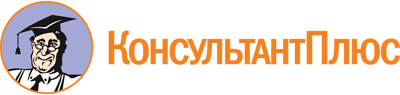 Закон Кабардино-Балкарской Республики от 05.08.2008 N 56-РЗ
(ред. от 17.07.2023)
"О выборах депутатов Парламента Кабардино-Балкарской Республики"
(принят Парламентом КБР 26.06.2008)Документ предоставлен КонсультантПлюс

www.consultant.ru

Дата сохранения: 04.12.2023
 5 августа 2008 годаN 56-РЗСписок изменяющих документов(в ред. Законов КБР от 10.12.2008 N 71-РЗ, от 20.01.2009 N 9-РЗ,от 17.06.2009 N 30-РЗ, от 21.07.2009 N 38-РЗ, от 25.11.2010 N 97-РЗ,от 25.11.2010 N 98-РЗ, от 21.01.2011 N 10-РЗ, от 08.12.2011 N 103-РЗ,от 19.12.2011 N 120-РЗ, от 16.05.2012 N 30-РЗ, от 09.07.2012 N 49-РЗ,от 10.01.2013 N 2-РЗ, от 10.07.2013 N 58-РЗ, от 17.12.2013 N 83-РЗ,от 17.03.2014 N 9-РЗ, от 15.05.2014 N 24-РЗ, от 19.05.2014 N 31-РЗ,от 29.05.2014 N 35-РЗ, от 17.07.2014 N 53-РЗ, от 13.04.2015 N 15-РЗ,от 18.12.2015 N 53-РЗ, от 28.12.2015 N 57-РЗ, от 17.02.2016 N 6-РЗ,от 17.05.2016 N 24-РЗ, от 29.12.2017 N 58-РЗ, от 11.02.2019 N 3-РЗ,от 30.12.2019 N 48-РЗ, от 02.06.2021 N 16-РЗ, от 18.07.2022 N 32-РЗ,от 19.10.2022 N 37-РЗ, от 16.02.2023 N 1-РЗ, от 17.07.2023 N 31-РЗ)Список изменяющих документов(в ред. Закона КБР от 11.02.2019 N 3-РЗ)